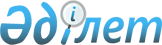 "Қазақстан Республикасы Қаржы министрлігі Мемлекеттік кірістер комитетінің облыстар, республикалық маңызы бар қалалар және астана бойынша мемлекеттік кірістер департаменттерінің және олардың аумақтық органдарының ережелерін бекіту туралы" Қазақстан Республикасы Қаржы министрлігінің Мемлекеттік кірістер комитеті Төрағасының 2016 жылғы 7 қыркүйектегі № 522 бұйрығына өзгерістер енгізу туралыҚазақстан Республикасы Қаржы министрлігінің Мемлекеттік кірістер комитеті Төрағасының 2019 жылғы 10 желтоқсандағы № 555 бұйрығы
      БҰЙЫРАМЫН:
      1. "Қазақстан Республикасы Қаржы министрлігі Мемлекеттік кірістер комитетінің облыстар, республикалық маңызы бар қалалар және астана бойынша мемлекеттік кірістер департаменттерінің және олардың аумақтық органдарының ережелерін бекіту туралы" Қазақстан Республикасы Қаржы министрлігінің Мемлекеттік кірістер комитеті Төрағасының 2016 жылғы 7 қыркүйектегі № 522 бұйрығына мынадай өзгерістер енгізілсін:
      1-тармақта:
      157) тармақша мынадай редакцияда жазылсын:
      "157) Қазақстан Республикасы Қаржы министрлiгiнiң Мемлекеттік кірістер комитеті Қостанай облысы бойынша Мемлекеттік кірістер департаментінің Таранов ауданы бойынша Мемлекеттік кірістер басқармасы туралы ережесі осы бұйрыққа 157-қосымшаға сәйкес;";
      177) тармақша мынадай редакцияда жазылсын:
      "177) Қазақстан Республикасы Қаржы министрлiгiнiң Мемлекеттік кірістер комитеті Павлодар облысы бойынша Мемлекеттік кірістер департаментінің Железин ауданы бойынша Мемлекеттік кірістер басқармасы туралы ережесі осы бұйрыққа 177-қосымшаға сәйкес;";
      көрсетілген бұйрыққа 10-қосымшаға сәйкес бекітілген Қазақстан Республикасы Қаржы министрлiгiнiң Мемлекеттік кірістер комитеті Ақмола облысы бойынша Мемлекеттік кірістер департаментінің Егiндiкөл ауданы бойынша Мемлекеттік кірістер басқармасы туралы ережесінде:
      18-тармақ алып тасталсын;
      19-тармақ мынадай редакцияда жазылсын:
      "19. Басқарманың басшысы мынадай өкілеттікті жүзеге асырады: 
      1) Басқарманың құрылымдық бөлiмшелерi басшыларының, қызметкерлерінің мiндеттерi мен өкiлеттiктерiн айқындайды; 
      2) Басқарманың штат санының лимиті шегінде Басқарманың штат кестесін бекітеді; 
      3) Қазақстан Республикасының заңнамасына сәйкес Басқарманың қызметкерлерін тағайындайды және қызметтен босатады; 
      4) Қазақстан Республикасының заңнамасында белгіленген тәртіпте тәртіптік жауаптылық шараларын қолданады; 
      5) Басқарманың құрылымдық бөлiмшелерi туралы ережелердi бекiтедi; 
      6) Қазақстан Республикасының заңнамасында белгіленген тәртіпте Басқарманың қызметкерлерін іссапарға жіберу, еңбек демалысын беру, материалдық көмек көрсету, даярлау (қайта даярлау), біліктілігін арттыру, көтермелеу, үстемеақы төлеу және сыйлықақы беру мәселелерін шешеді;
      7) сыбайлас жемқорлыққа қарсы іс-әрекеттер бойынша дербес жауаптылықта болады; 
      8) Департаментке берілетін ақпараттардың дұрыстығына дербес жауаптылықта болады; 
      9) өз құзыреті шегінде Басқарманың актілеріне қол қояды; 
      10) барлық мемлекеттік органдарда және өзге де ұйымдарда Басқарма атынан шығады; 
      11) Қазақстан Республикасының заңнамасында көзделген өзге де өкілеттіктерді жүзеге асырады.
      Басқарманың басшысы болмаған кезеңде, оның өкілеттіктерін Қазақстан Республикасының заңнамасына сәйкес оны алмастыратын тұлға орындайды.";
      көрсетілген бұйрыққа 11-қосымшаға сәйкес бекітілген Қазақстан Республикасы Қаржы министрлiгiнiң Мемлекеттік кірістер комитеті Ақмола облысы бойынша Мемлекеттік кірістер департаментінің Қорғалжын ауданы бойынша Мемлекеттік кірістер басқармасы туралы ережесінде:
      18-тармақ алып тасталсын;
      19-тармақ мынадай редакцияда жазылсын:
      "19. Басқарманың басшысы мынадай өкілеттікті жүзеге асырады: 
      1) Басқарманың құрылымдық бөлiмшелерi басшыларының, қызметкерлерінің мiндеттерi мен өкiлеттiктерiн айқындайды; 
      2) Басқарманың штат санының лимиті шегінде Басқарманың штат кестесін бекітеді; 
      3) Қазақстан Республикасының заңнамасына сәйкес Басқарманың қызметкерлерін тағайындайды және қызметтен босатады; 
      4) Қазақстан Республикасының заңнамасында белгіленген тәртіпте тәртіптік жауаптылық шараларын қолданады; 
      5) Басқарманың құрылымдық бөлiмшелерi туралы ережелердi бекiтедi; 
      6) Қазақстан Республикасының заңнамасында белгіленген тәртіпте Басқарманың қызметкерлерін іссапарға жіберу, еңбек демалысын беру, материалдық көмек көрсету, даярлау (қайта даярлау), біліктілігін арттыру, көтермелеу, үстемеақы төлеу және сыйлықақы беру мәселелерін шешеді;
      7) сыбайлас жемқорлыққа қарсы іс-әрекеттер бойынша дербес жауаптылықта болады; 
      8) Департаментке берілетін ақпараттардың дұрыстығына дербес жауаптылықта болады; 
      9) өз құзыреті шегінде Басқарманың актілеріне қол қояды; 
      10) барлық мемлекеттік органдарда және өзге де ұйымдарда Басқарма атынан шығады; 
      11) Қазақстан Республикасының заңнамасында көзделген өзге де өкілеттіктерді жүзеге асырады.
      Басқарманың басшысы болмаған кезеңде, оның өкілеттіктерін Қазақстан Республикасының заңнамасына сәйкес оны алмастыратын тұлға орындайды.";
      көрсетілген бұйрыққа 15-қосымшаға сәйкес бекітілген Қазақстан Республикасы Қаржы министрлiгiнiң Мемлекеттік кірістер комитеті Ақмола облысы бойынша Мемлекеттік кірістер департаментінің Жарқайың ауданы бойынша Мемлекеттік кірістер басқармасы туралы ережесінде:
      18-тармақ алып тасталсын;
      19-тармақ мынадай редакцияда жазылсын:
      "19. Басқарманың басшысы мынадай өкілеттікті жүзеге асырады: 
      1) Басқарманың құрылымдық бөлiмшелерi басшыларының, қызметкерлерінің мiндеттерi мен өкiлеттiктерiн айқындайды; 
      2) Басқарманың штат санының лимиті шегінде Басқарманың штат кестесін бекітеді; 
      3) Қазақстан Республикасының заңнамасына сәйкес Басқарманың қызметкерлерін тағайындайды және қызметтен босатады; 
      4) Қазақстан Республикасының заңнамасында белгіленген тәртіпте тәртіптік жауаптылық шараларын қолданады; 
      5) Басқарманың құрылымдық бөлiмшелерi туралы ережелердi бекiтедi; 
      6) Қазақстан Республикасының заңнамасында белгіленген тәртіпте Басқарманың қызметкерлерін іссапарға жіберу, еңбек демалысын беру, материалдық көмек көрсету, даярлау (қайта даярлау), біліктілігін арттыру, көтермелеу, үстемеақы төлеу және сыйлықақы беру мәселелерін шешеді;
      7) сыбайлас жемқорлыққа қарсы іс-әрекеттер бойынша дербес жауаптылықта болады; 
      8) Департаментке берілетін ақпараттардың дұрыстығына дербес жауаптылықта болады; 
      9) өз құзыреті шегінде Басқарманың актілеріне қол қояды; 
      10) барлық мемлекеттік органдарда және өзге де ұйымдарда Басқарма атынан шығады; 
      11) Қазақстан Республикасының заңнамасында көзделген өзге де өкілеттіктерді жүзеге асырады.
      Басқарманың басшысы болмаған кезеңде, оның өкілеттіктерін Қазақстан Республикасының заңнамасына сәйкес оны алмастыратын тұлға орындайды.";
      көрсетілген бұйрыққа 17-қосымшаға сәйкес бекітілген Қазақстан Республикасы Қаржы министрлiгiнiң Мемлекеттік кірістер комитеті Ақмола облысы бойынша Мемлекеттік кірістер департаментінің Жақсы ауданы бойынша Мемлекеттік кірістер басқармасы туралы ережесінде: 
      18-тармақ алып тасталсын;
      19-тармақ мынадай редакцияда жазылсын:
      "19. Басқарманың басшысы мынадай өкілеттікті жүзеге асырады: 
      1) Басқарманың құрылымдық бөлiмшелерi басшыларының, қызметкерлерінің мiндеттерi мен өкiлеттiктерiн айқындайды; 
      2) Басқарманың штат санының лимиті шегінде Басқарманың штат кестесін бекітеді; 
      3) Қазақстан Республикасының заңнамасына сәйкес Басқарманың қызметкерлерін тағайындайды және қызметтен босатады; 
      4) Қазақстан Республикасының заңнамасында белгіленген тәртіпте тәртіптік жауаптылық шараларын қолданады; 
      5) Басқарманың құрылымдық бөлiмшелерi туралы ережелердi бекiтедi; 
      6) Қазақстан Республикасының заңнамасында белгіленген тәртіпте Басқарманың қызметкерлерін іссапарға жіберу, еңбек демалысын беру, материалдық көмек көрсету, даярлау (қайта даярлау), біліктілігін арттыру, көтермелеу, үстемеақы төлеу және сыйлықақы беру мәселелерін шешеді;
      7) сыбайлас жемқорлыққа қарсы іс-әрекеттер бойынша дербес жауаптылықта болады; 
      8) Департаментке берілетін ақпараттардың дұрыстығына дербес жауаптылықта болады; 
      9) өз құзыреті шегінде Басқарманың актілеріне қол қояды; 
      10) барлық мемлекеттік органдарда және өзге де ұйымдарда Басқарма атынан шығады; 
      11) Қазақстан Республикасының заңнамасында көзделген өзге де өкілеттіктерді жүзеге асырады.
      Басқарманың басшысы болмаған кезеңде, оның өкілеттіктерін Қазақстан Республикасының заңнамасына сәйкес оны алмастыратын тұлға орындайды.";
      көрсетілген бұйрыққа 20-қосымшаға сәйкес бекітілген Қазақстан Республикасы Қаржы министрлiгiнiң Мемлекеттік кірістер комитеті Ақмола облысы бойынша Мемлекеттік кірістер департаментінің Біржан сал ауданы бойынша Мемлекеттік кірістер басқармасы туралы ережесінде: 
      18-тармақ алып тасталсын;
      19-тармақ мынадай редакцияда жазылсын:
      "19. Басқарманың басшысы мынадай өкілеттікті жүзеге асырады: 
      1) Басқарманың құрылымдық бөлiмшелерi басшыларының, қызметкерлерінің мiндеттерi мен өкiлеттiктерiн айқындайды; 
      2) Басқарманың штат санының лимиті шегінде Басқарманың штат кестесін бекітеді; 
      3) Қазақстан Республикасының заңнамасына сәйкес Басқарманың қызметкерлерін тағайындайды және қызметтен босатады; 
      4) Қазақстан Республикасының заңнамасында белгіленген тәртіпте тәртіптік жауаптылық шараларын қолданады; 
      5) Басқарманың құрылымдық бөлiмшелерi туралы ережелердi бекiтедi; 
      6) Қазақстан Республикасының заңнамасында белгіленген тәртіпте Басқарманың қызметкерлерін іссапарға жіберу, еңбек демалысын беру, материалдық көмек көрсету, даярлау (қайта даярлау), біліктілігін арттыру, көтермелеу, үстемеақы төлеу және сыйлықақы беру мәселелерін шешеді;
      7) сыбайлас жемқорлыққа қарсы іс-әрекеттер бойынша дербес жауаптылықта болады; 
      8) Департаментке берілетін ақпараттардың дұрыстығына дербес жауаптылықта болады; 
      9) өз құзыреті шегінде Басқарманың актілеріне қол қояды; 
      10) барлық мемлекеттік органдарда және өзге де ұйымдарда Басқарма атынан шығады; 
      11) Қазақстан Республикасының заңнамасында көзделген өзге де өкілеттіктерді жүзеге асырады.
      Басқарманың басшысы болмаған кезеңде, оның өкілеттіктерін Қазақстан Республикасының заңнамасына сәйкес оны алмастыратын тұлға орындайды.";
      көрсетілген бұйрыққа 24-қосымшаға сәйкес бекітілген Қазақстан Республикасы Қаржы министрлiгiнiң Мемлекеттік кірістер комитеті Ақтөбе облысы бойынша Мемлекеттік кірістер департаментінің Алға ауданы бойынша Мемлекеттік кірістер басқармасы туралы ережесінде:
      18-тармақ алып тасталсын;
      19-тармақ мынадай редакцияда жазылсын:
      "19. Басқарманың басшысы мынадай өкілеттікті жүзеге асырады: 
      1) Басқарманың құрылымдық бөлiмшелерi басшыларының, қызметкерлерінің мiндеттерi мен өкiлеттiктерiн айқындайды; 
      2) Басқарманың штат санының лимиті шегінде Басқарманың штат кестесін бекітеді; 
      3) Қазақстан Республикасының заңнамасына сәйкес Басқарманың қызметкерлерін тағайындайды және қызметтен босатады; 
      4) Қазақстан Республикасының заңнамасында белгіленген тәртіпте тәртіптік жауаптылық шараларын қолданады; 
      5) Басқарманың құрылымдық бөлiмшелерi туралы ережелердi бекiтедi; 
      6) Қазақстан Республикасының заңнамасында белгіленген тәртіпте Басқарманың қызметкерлерін іссапарға жіберу, еңбек демалысын беру, материалдық көмек көрсету, даярлау (қайта даярлау), біліктілігін арттыру, көтермелеу, үстемеақы төлеу және сыйлықақы беру мәселелерін шешеді;
      7) сыбайлас жемқорлыққа қарсы іс-әрекеттер бойынша дербес жауаптылықта болады; 
      8) Департаментке берілетін ақпараттардың дұрыстығына дербес жауаптылықта болады; 
      9) өз құзыреті шегінде Басқарманың актілеріне қол қояды; 
      10) барлық мемлекеттік органдарда және өзге де ұйымдарда Басқарма атынан шығады; 
      11) Қазақстан Республикасының заңнамасында көзделген өзге де өкілеттіктерді жүзеге асырады.
      Басқарманың басшысы болмаған кезеңде, оның өкілеттіктерін Қазақстан Республикасының заңнамасына сәйкес оны алмастыратын тұлға орындайды.";
      көрсетілген бұйрыққа 25-қосымшаға сәйкес бекітілген Қазақстан Республикасы Қаржы министрлiгiнiң Мемлекеттік кірістер комитеті Ақтөбе облысы бойынша Мемлекеттік кірістер департаментінің Байғанин ауданы бойынша Мемлекеттік кірістер басқармасы туралы ережесінде:
      18-тармақ алып тасталсын;
      19-тармақ мынадай редакцияда жазылсын:
      "19. Басқарманың басшысы мынадай өкілеттікті жүзеге асырады: 
      1) Басқарманың құрылымдық бөлiмшелерi басшыларының, қызметкерлерінің мiндеттерi мен өкiлеттiктерiн айқындайды; 
      2) Басқарманың штат санының лимиті шегінде Басқарманың штат кестесін бекітеді; 
      3) Қазақстан Республикасының заңнамасына сәйкес Басқарманың қызметкерлерін тағайындайды және қызметтен босатады; 
      4) Қазақстан Республикасының заңнамасында белгіленген тәртіпте тәртіптік жауаптылық шараларын қолданады; 
      5) Басқарманың құрылымдық бөлiмшелерi туралы ережелердi бекiтедi; 
      6) Қазақстан Республикасының заңнамасында белгіленген тәртіпте Басқарманың қызметкерлерін іссапарға жіберу, еңбек демалысын беру, материалдық көмек көрсету, даярлау (қайта даярлау), біліктілігін арттыру, көтермелеу, үстемеақы төлеу және сыйлықақы беру мәселелерін шешеді;
      7) сыбайлас жемқорлыққа қарсы іс-әрекеттер бойынша дербес жауаптылықта болады; 
      8) Департаментке берілетін ақпараттардың дұрыстығына дербес жауаптылықта болады; 
      9) өз құзыреті шегінде Басқарманың актілеріне қол қояды; 
      10) барлық мемлекеттік органдарда және өзге де ұйымдарда Басқарма атынан шығады; 
      11) Қазақстан Республикасының заңнамасында көзделген өзге де өкілеттіктерді жүзеге асырады.
      Басқарманың басшысы болмаған кезеңде, оның өкілеттіктерін Қазақстан Республикасының заңнамасына сәйкес оны алмастыратын тұлға орындайды.";
      көрсетілген бұйрыққа 26-қосымшаға сәйкес бекітілген Қазақстан Республикасы Қаржы министрлiгiнiң Мемлекеттік кірістер комитеті Ақтөбе облысы бойынша Мемлекеттік кірістер департаментінің Әйтеке би ауданы бойынша Мемлекеттік кірістер басқармасы туралы ережесінде:
      18-тармақ алып тасталсын;
      19-тармақ мынадай редакцияда жазылсын:
      "19. Басқарманың басшысы мынадай өкілеттікті жүзеге асырады: 
      1) Басқарманың құрылымдық бөлiмшелерi басшыларының, қызметкерлерінің мiндеттерi мен өкiлеттiктерiн айқындайды; 
      2) Басқарманың штат санының лимиті шегінде Басқарманың штат кестесін бекітеді; 
      3) Қазақстан Республикасының заңнамасына сәйкес Басқарманың қызметкерлерін тағайындайды және қызметтен босатады; 
      4) Қазақстан Республикасының заңнамасында белгіленген тәртіпте тәртіптік жауаптылық шараларын қолданады; 
      5) Басқарманың құрылымдық бөлiмшелерi туралы ережелердi бекiтедi; 
      6) Қазақстан Республикасының заңнамасында белгіленген тәртіпте Басқарманың қызметкерлерін іссапарға жіберу, еңбек демалысын беру, материалдық көмек көрсету, даярлау (қайта даярлау), біліктілігін арттыру, көтермелеу, үстемеақы төлеу және сыйлықақы беру мәселелерін шешеді;
      7) сыбайлас жемқорлыққа қарсы іс-әрекеттер бойынша дербес жауаптылықта болады; 
      8) Департаментке берілетін ақпараттардың дұрыстығына дербес жауаптылықта болады; 
      9) өз құзыреті шегінде Басқарманың актілеріне қол қояды; 
      10) барлық мемлекеттік органдарда және өзге де ұйымдарда Басқарма атынан шығады; 
      11) Қазақстан Республикасының заңнамасында көзделген өзге де өкілеттіктерді жүзеге асырады.
      Басқарманың басшысы болмаған кезеңде, оның өкілеттіктерін Қазақстан Республикасының заңнамасына сәйкес оны алмастыратын тұлға орындайды.";
      көрсетілген бұйрыққа 27-қосымшаға сәйкес бекітілген Қазақстан Республикасы Қаржы министрлiгiнiң Мемлекеттік кірістер комитеті Ақтөбе облысы бойынша Мемлекеттік кірістер департаментінің Ырғыз ауданы бойынша Мемлекеттік кірістер басқармасы туралы ережесінде:
      18-тармақ алып тасталсын;
      19-тармақ мынадай редакцияда жазылсын:
      "19. Басқарманың басшысы мынадай өкілеттікті жүзеге асырады: 
      1) Басқарманың құрылымдық бөлiмшелерi басшыларының, қызметкерлерінің мiндеттерi мен өкiлеттiктерiн айқындайды; 
      2) Басқарманың штат санының лимиті шегінде Басқарманың штат кестесін бекітеді; 
      3) Қазақстан Республикасының заңнамасына сәйкес Басқарманың қызметкерлерін тағайындайды және қызметтен босатады; 
      4) Қазақстан Республикасының заңнамасында белгіленген тәртіпте тәртіптік жауаптылық шараларын қолданады; 
      5) Басқарманың құрылымдық бөлiмшелерi туралы ережелердi бекiтедi; 
      6) Қазақстан Республикасының заңнамасында белгіленген тәртіпте Басқарманың қызметкерлерін іссапарға жіберу, еңбек демалысын беру, материалдық көмек көрсету, даярлау (қайта даярлау), біліктілігін арттыру, көтермелеу, үстемеақы төлеу және сыйлықақы беру мәселелерін шешеді;
      7) сыбайлас жемқорлыққа қарсы іс-әрекеттер бойынша дербес жауаптылықта болады; 
      8) Департаментке берілетін ақпараттардың дұрыстығына дербес жауаптылықта болады; 
      9) өз құзыреті шегінде Басқарманың актілеріне қол қояды; 
      10) барлық мемлекеттік органдарда және өзге де ұйымдарда Басқарма атынан шығады; 
      11) Қазақстан Республикасының заңнамасында көзделген өзге де өкілеттіктерді жүзеге асырады.
      Басқарманың басшысы болмаған кезеңде, оның өкілеттіктерін Қазақстан Республикасының заңнамасына сәйкес оны алмастыратын тұлға орындайды.";
      көрсетілген бұйрыққа 28-қосымшаға сәйкес бекітілген Қазақстан Республикасы Қаржы министрлiгiнiң Мемлекеттік кірістер комитеті Ақтөбе облысы бойынша Мемлекеттік кірістер департаментінің Қарғалы ауданы бойынша Мемлекеттік кірістер басқармасы туралы ережесінде: 
      18-тармақ алып тасталсын;
      19-тармақ мынадай редакцияда жазылсын:
      "19. Басқарманың басшысы мынадай өкілеттікті жүзеге асырады: 
      1) Басқарманың құрылымдық бөлiмшелерi басшыларының, қызметкерлерінің мiндеттерi мен өкiлеттiктерiн айқындайды; 
      2) Басқарманың штат санының лимиті шегінде Басқарманың штат кестесін бекітеді; 
      3) Қазақстан Республикасының заңнамасына сәйкес Басқарманың қызметкерлерін тағайындайды және қызметтен босатады; 
      4) Қазақстан Республикасының заңнамасында белгіленген тәртіпте тәртіптік жауаптылық шараларын қолданады; 
      5) Басқарманың құрылымдық бөлiмшелерi туралы ережелердi бекiтедi; 
      6) Қазақстан Республикасының заңнамасында белгіленген тәртіпте Басқарманың қызметкерлерін іссапарға жіберу, еңбек демалысын беру, материалдық көмек көрсету, даярлау (қайта даярлау), біліктілігін арттыру, көтермелеу, үстемеақы төлеу және сыйлықақы беру мәселелерін шешеді;
      7) сыбайлас жемқорлыққа қарсы іс-әрекеттер бойынша дербес жауаптылықта болады; 
      8) Департаментке берілетін ақпараттардың дұрыстығына дербес жауаптылықта болады; 
      9) өз құзыреті шегінде Басқарманың актілеріне қол қояды; 
      10) барлық мемлекеттік органдарда және өзге де ұйымдарда Басқарма атынан шығады; 
      11) Қазақстан Республикасының заңнамасында көзделген өзге де өкілеттіктерді жүзеге асырады.
      Басқарманың басшысы болмаған кезеңде, оның өкілеттіктерін Қазақстан Республикасының заңнамасына сәйкес оны алмастыратын тұлға орындайды.";
      көрсетілген бұйрыққа 29-қосымшаға сәйкес бекітілген Қазақстан Республикасы Қаржы министрлiгiнiң Мемлекеттік кірістер комитеті Ақтөбе облысы бойынша Мемлекеттік кірістер департаментінің Мәртөк ауданы бойынша Мемлекеттік кірістер басқармасы туралы ережесінде: 
      18-тармақ алып тасталсын;
      19-тармақ мынадай редакцияда жазылсын:
      "19. Басқарманың басшысы мынадай өкілеттікті жүзеге асырады: 
      1) Басқарманың құрылымдық бөлiмшелерi басшыларының, қызметкерлерінің мiндеттерi мен өкiлеттiктерiн айқындайды; 
      2) Басқарманың штат санының лимиті шегінде Басқарманың штат кестесін бекітеді; 
      3) Қазақстан Республикасының заңнамасына сәйкес Басқарманың қызметкерлерін тағайындайды және қызметтен босатады; 
      4) Қазақстан Республикасының заңнамасында белгіленген тәртіпте тәртіптік жауаптылық шараларын қолданады; 
      5) Басқарманың құрылымдық бөлiмшелерi туралы ережелердi бекiтедi; 
      6) Қазақстан Республикасының заңнамасында белгіленген тәртіпте Басқарманың қызметкерлерін іссапарға жіберу, еңбек демалысын беру, материалдық көмек көрсету, даярлау (қайта даярлау), біліктілігін арттыру, көтермелеу, үстемеақы төлеу және сыйлықақы беру мәселелерін шешеді;
      7) сыбайлас жемқорлыққа қарсы іс-әрекеттер бойынша дербес жауаптылықта болады; 
      8) Департаментке берілетін ақпараттардың дұрыстығына дербес жауаптылықта болады; 
      9) өз құзыреті шегінде Басқарманың актілеріне қол қояды; 
      10) барлық мемлекеттік органдарда және өзге де ұйымдарда Басқарма атынан шығады; 
      11) Қазақстан Республикасының заңнамасында көзделген өзге де өкілеттіктерді жүзеге асырады.
      Басқарманың басшысы болмаған кезеңде, оның өкілеттіктерін Қазақстан Республикасының заңнамасына сәйкес оны алмастыратын тұлға орындайды.";
      көрсетілген бұйрыққа 31-қосымшаға  сәйкес бекітілген Қазақстан Республикасы Қаржы министрлiгiнiң Мемлекеттік кірістер комитеті Ақтөбе облысы бойынша Мемлекеттік кірістер департаментінің Темiр ауданы бойынша Мемлекеттік кірістер басқармасы туралы ережесінде: 
      18-тармақ алып тасталсын;
      19-тармақ мынадай редакцияда жазылсын:
      "19. Басқарманың басшысы мынадай өкілеттікті жүзеге асырады: 
      1) Басқарманың құрылымдық бөлiмшелерi басшыларының, қызметкерлерінің мiндеттерi мен өкiлеттiктерiн айқындайды; 
      2) Басқарманың штат санының лимиті шегінде Басқарманың штат кестесін бекітеді; 
      3) Қазақстан Республикасының заңнамасына сәйкес Басқарманың қызметкерлерін тағайындайды және қызметтен босатады; 
      4) Қазақстан Республикасының заңнамасында белгіленген тәртіпте тәртіптік жауаптылық шараларын қолданады; 
      5) Басқарманың құрылымдық бөлiмшелерi туралы ережелердi бекiтедi; 
      6) Қазақстан Республикасының заңнамасында белгіленген тәртіпте Басқарманың қызметкерлерін іссапарға жіберу, еңбек демалысын беру, материалдық көмек көрсету, даярлау (қайта даярлау), біліктілігін арттыру, көтермелеу, үстемеақы төлеу және сыйлықақы беру мәселелерін шешеді;
      7) сыбайлас жемқорлыққа қарсы іс-әрекеттер бойынша дербес жауаптылықта болады; 
      8) Департаментке берілетін ақпараттардың дұрыстығына дербес жауаптылықта болады; 
      9) өз құзыреті шегінде Басқарманың актілеріне қол қояды; 
      10) барлық мемлекеттік органдарда және өзге де ұйымдарда Басқарма атынан шығады; 
      11) Қазақстан Республикасының заңнамасында көзделген өзге де өкілеттіктерді жүзеге асырады.
      Басқарманың басшысы болмаған кезеңде, оның өкілеттіктерін Қазақстан Республикасының заңнамасына сәйкес оны алмастыратын тұлға орындайды.";
      көрсетілген бұйрыққа 32-қосымшаға сәйкес бекітілген Қазақстан Республикасы Қаржы министрлiгiнiң Мемлекеттік кірістер комитеті Ақтөбе облысы бойынша Мемлекеттік кірістер департаментінің Ойыл ауданы бойынша Мемлекеттік кірістер басқармасы туралы ережесінде: 
      18-тармақ алып тасталсын;
      19-тармақ мынадай редакцияда жазылсын:
      "19. Басқарманың басшысы мынадай өкілеттікті жүзеге асырады: 
      1) Басқарманың құрылымдық бөлiмшелерi басшыларының, қызметкерлерінің мiндеттерi мен өкiлеттiктерiн айқындайды; 
      2) Басқарманың штат санының лимиті шегінде Басқарманың штат кестесін бекітеді; 
      3) Қазақстан Республикасының заңнамасына сәйкес Басқарманың қызметкерлерін тағайындайды және қызметтен босатады; 
      4) Қазақстан Республикасының заңнамасында белгіленген тәртіпте тәртіптік жауаптылық шараларын қолданады; 
      5) Басқарманың құрылымдық бөлiмшелерi туралы ережелердi бекiтедi; 
      6) Қазақстан Республикасының заңнамасында белгіленген тәртіпте Басқарманың қызметкерлерін іссапарға жіберу, еңбек демалысын беру, материалдық көмек көрсету, даярлау (қайта даярлау), біліктілігін арттыру, көтермелеу, үстемеақы төлеу және сыйлықақы беру мәселелерін шешеді;
      7) сыбайлас жемқорлыққа қарсы іс-әрекеттер бойынша дербес жауаптылықта болады; 
      8) Департаментке берілетін ақпараттардың дұрыстығына дербес жауаптылықта болады; 
      9) өз құзыреті шегінде Басқарманың актілеріне қол қояды; 
      10) барлық мемлекеттік органдарда және өзге де ұйымдарда Басқарма атынан шығады; 
      11) Қазақстан Республикасының заңнамасында көзделген өзге де өкілеттіктерді жүзеге асырады.
      Басқарманың басшысы болмаған кезеңде, оның өкілеттіктерін Қазақстан Республикасының заңнамасына сәйкес оны алмастыратын тұлға орындайды.";
      көрсетілген бұйрыққа 33-қосымшаға сәйкес бекітілген Қазақстан Республикасы Қаржы министрлiгiнiң Мемлекеттік кірістер комитеті Ақтөбе облысы бойынша Мемлекеттік кірістер департаментінің Қобда ауданы бойынша Мемлекеттік кірістер басқармасы туралы ережесінде:
      18-тармақ алып тасталсын;
      19-тармақ мынадай редакцияда жазылсын:
      "19. Басқарманың басшысы мынадай өкілеттікті жүзеге асырады: 
      1) Басқарманың құрылымдық бөлiмшелерi басшыларының, қызметкерлерінің мiндеттерi мен өкiлеттiктерiн айқындайды; 
      2) Басқарманың штат санының лимиті шегінде Басқарманың штат кестесін бекітеді; 
      3) Қазақстан Республикасының заңнамасына сәйкес Басқарманың қызметкерлерін тағайындайды және қызметтен босатады; 
      4) Қазақстан Республикасының заңнамасында белгіленген тәртіпте тәртіптік жауаптылық шараларын қолданады; 
      5) Басқарманың құрылымдық бөлiмшелерi туралы ережелердi бекiтедi; 
      6) Қазақстан Республикасының заңнамасында белгіленген тәртіпте Басқарманың қызметкерлерін іссапарға жіберу, еңбек демалысын беру, материалдық көмек көрсету, даярлау (қайта даярлау), біліктілігін арттыру, көтермелеу, үстемеақы төлеу және сыйлықақы беру мәселелерін шешеді;
      7) сыбайлас жемқорлыққа қарсы іс-әрекеттер бойынша дербес жауаптылықта болады; 
      8) Департаментке берілетін ақпараттардың дұрыстығына дербес жауаптылықта болады; 
      9) өз құзыреті шегінде Басқарманың актілеріне қол қояды; 
      10) барлық мемлекеттік органдарда және өзге де ұйымдарда Басқарма атынан шығады; 
      11) Қазақстан Республикасының заңнамасында көзделген өзге де өкілеттіктерді жүзеге асырады.
      Басқарманың басшысы болмаған кезеңде, оның өкілеттіктерін Қазақстан Республикасының заңнамасына сәйкес оны алмастыратын тұлға орындайды.";
      көрсетілген бұйрыққа 34-қосымшаға сәйкес бекітілген Қазақстан Республикасы Қаржы министрлiгiнiң Мемлекеттік кірістер комитеті Ақтөбе облысы бойынша Мемлекеттік кірістер департаментінің Хромтау ауданы бойынша Мемлекеттік кірістер басқармасы туралы ережесінде:
      18-тармақ алып тасталсын;
      19-тармақ мынадай редакцияда жазылсын:
      "19. Басқарманың басшысы мынадай өкілеттікті жүзеге асырады: 
      1) Басқарманың құрылымдық бөлiмшелерi басшыларының, қызметкерлерінің мiндеттерi мен өкiлеттiктерiн айқындайды; 
      2) Басқарманың штат санының лимиті шегінде Басқарманың штат кестесін бекітеді; 
      3) Қазақстан Республикасының заңнамасына сәйкес Басқарманың қызметкерлерін тағайындайды және қызметтен босатады; 
      4) Қазақстан Республикасының заңнамасында белгіленген тәртіпте тәртіптік жауаптылық шараларын қолданады; 
      5) Басқарманың құрылымдық бөлiмшелерi туралы ережелердi бекiтедi; 
      6) Қазақстан Республикасының заңнамасында белгіленген тәртіпте Басқарманың қызметкерлерін іссапарға жіберу, еңбек демалысын беру, материалдық көмек көрсету, даярлау (қайта даярлау), біліктілігін арттыру, көтермелеу, үстемеақы төлеу және сыйлықақы беру мәселелерін шешеді;
      7) сыбайлас жемқорлыққа қарсы іс-әрекеттер бойынша дербес жауаптылықта болады; 
      8) Департаментке берілетін ақпараттардың дұрыстығына дербес жауаптылықта болады; 
      9) өз құзыреті шегінде Басқарманың актілеріне қол қояды; 
      10) барлық мемлекеттік органдарда және өзге де ұйымдарда Басқарма атынан шығады; 
      11) Қазақстан Республикасының заңнамасында көзделген өзге де өкілеттіктерді жүзеге асырады.
      Басқарманың басшысы болмаған кезеңде, оның өкілеттіктерін Қазақстан Республикасының заңнамасына сәйкес оны алмастыратын тұлға орындайды.";
      көрсетілген бұйрыққа 35-қосымшаға сәйкес бекітілген Қазақстан Республикасы Қаржы министрлiгiнiң Мемлекеттік кірістер комитеті Ақтөбе облысы бойынша Мемлекеттік кірістер департаментінің Шалқар ауданы бойынша Мемлекеттік кірістер басқармасы туралы ережесінде:
      18-тармақ алып тасталсын;
      19-тармақ мынадай редакцияда жазылсын:
      "19. Басқарманың басшысы мынадай өкілеттікті жүзеге асырады: 
      1) Басқарманың құрылымдық бөлiмшелерi басшыларының, қызметкерлерінің мiндеттерi мен өкiлеттiктерiн айқындайды; 
      2) Басқарманың штат санының лимиті шегінде Басқарманың штат кестесін бекітеді; 
      3) Қазақстан Республикасының заңнамасына сәйкес Басқарманың қызметкерлерін тағайындайды және қызметтен босатады; 
      4) Қазақстан Республикасының заңнамасында белгіленген тәртіпте тәртіптік жауаптылық шараларын қолданады; 
      5) Басқарманың құрылымдық бөлiмшелерi туралы ережелердi бекiтедi; 
      6) Қазақстан Республикасының заңнамасында белгіленген тәртіпте Басқарманың қызметкерлерін іссапарға жіберу, еңбек демалысын беру, материалдық көмек көрсету, даярлау (қайта даярлау), біліктілігін арттыру, көтермелеу, үстемеақы төлеу және сыйлықақы беру мәселелерін шешеді;
      7) сыбайлас жемқорлыққа қарсы іс-әрекеттер бойынша дербес жауаптылықта болады; 
      8) Департаментке берілетін ақпараттардың дұрыстығына дербес жауаптылықта болады; 
      9) өз құзыреті шегінде Басқарманың актілеріне қол қояды; 
      10) барлық мемлекеттік органдарда және өзге де ұйымдарда Басқарма атынан шығады; 
      11) Қазақстан Республикасының заңнамасында көзделген өзге де өкілеттіктерді жүзеге асырады.
      Басқарманың басшысы болмаған кезеңде, оның өкілеттіктерін Қазақстан Республикасының заңнамасына сәйкес оны алмастыратын тұлға орындайды.";
      көрсетілген бұйрыққа 39-қосымшаға сәйкес бекітілген Қазақстан Республикасы Қаржы министрлiгiнiң Мемлекеттік кірістер комитеті Алматы облысы бойынша Мемлекеттік кірістер департаментінің Текелi қаласы бойынша Мемлекеттік кірістер басқармасы туралы ережесінде:
      18-тармақ алып тасталсын;
      19-тармақ мынадай редакцияда жазылсын:
      "19. Басқарманың басшысы мынадай өкілеттікті жүзеге асырады: 
      1) Басқарманың құрылымдық бөлiмшелерi басшыларының, қызметкерлерінің мiндеттерi мен өкiлеттiктерiн айқындайды; 
      2) Басқарманың штат санының лимиті шегінде Басқарманың штат кестесін бекітеді; 
      3) Қазақстан Республикасының заңнамасына сәйкес Басқарманың қызметкерлерін тағайындайды және қызметтен босатады; 
      4) Қазақстан Республикасының заңнамасында белгіленген тәртіпте тәртіптік жауаптылық шараларын қолданады; 
      5) Басқарманың құрылымдық бөлiмшелерi туралы ережелердi бекiтедi; 
      6) Қазақстан Республикасының заңнамасында белгіленген тәртіпте Басқарманың қызметкерлерін іссапарға жіберу, еңбек демалысын беру, материалдық көмек көрсету, даярлау (қайта даярлау), біліктілігін арттыру, көтермелеу, үстемеақы төлеу және сыйлықақы беру мәселелерін шешеді;
      7) сыбайлас жемқорлыққа қарсы іс-әрекеттер бойынша дербес жауаптылықта болады; 
      8) Департаментке берілетін ақпараттардың дұрыстығына дербес жауаптылықта болады; 
      9) өз құзыреті шегінде Басқарманың актілеріне қол қояды; 
      10) барлық мемлекеттік органдарда және өзге де ұйымдарда Басқарма атынан шығады; 
      11) Қазақстан Республикасының заңнамасында көзделген өзге де өкілеттіктерді жүзеге асырады.
      Басқарманың басшысы болмаған кезеңде, оның өкілеттіктерін Қазақстан Республикасының заңнамасына сәйкес оны алмастыратын тұлға орындайды.";
      көрсетілген бұйрыққа 40-қосымшаға сәйкес бекітілген Қазақстан Республикасы Қаржы министрлiгiнiң Мемлекеттік кірістер комитеті Алматы облысы бойынша Мемлекеттік кірістер департаментінің Балқаш ауданы бойынша Мемлекеттік кірістер басқармасы туралы ережесінде: 
      18-тармақ алып тасталсын;
      19-тармақ мынадай редакцияда жазылсын:
      "19. Басқарманың басшысы мынадай өкілеттікті жүзеге асырады: 
      1) Басқарманың құрылымдық бөлiмшелерi басшыларының, қызметкерлерінің мiндеттерi мен өкiлеттiктерiн айқындайды; 
      2) Басқарманың штат санының лимиті шегінде Басқарманың штат кестесін бекітеді; 
      3) Қазақстан Республикасының заңнамасына сәйкес Басқарманың қызметкерлерін тағайындайды және қызметтен босатады; 
      4) Қазақстан Республикасының заңнамасында белгіленген тәртіпте тәртіптік жауаптылық шараларын қолданады; 
      5) Басқарманың құрылымдық бөлiмшелерi туралы ережелердi бекiтедi; 
      6) Қазақстан Республикасының заңнамасында белгіленген тәртіпте Басқарманың қызметкерлерін іссапарға жіберу, еңбек демалысын беру, материалдық көмек көрсету, даярлау (қайта даярлау), біліктілігін арттыру, көтермелеу, үстемеақы төлеу және сыйлықақы беру мәселелерін шешеді;
      7) сыбайлас жемқорлыққа қарсы іс-әрекеттер бойынша дербес жауаптылықта болады; 
      8) Департаментке берілетін ақпараттардың дұрыстығына дербес жауаптылықта болады; 
      9) өз құзыреті шегінде Басқарманың актілеріне қол қояды; 
      10) барлық мемлекеттік органдарда және өзге де ұйымдарда Басқарма атынан шығады; 
      11) Қазақстан Республикасының заңнамасында көзделген өзге де өкілеттіктерді жүзеге асырады.
      Басқарманың басшысы болмаған кезеңде, оның өкілеттіктерін Қазақстан Республикасының заңнамасына сәйкес оны алмастыратын тұлға орындайды.";
      көрсетілген бұйрыққа 44-қосымшаға сәйкес бекітілген Қазақстан Республикасы Қаржы министрлiгiнiң Мемлекеттік кірістер комитеті Алматы облысы бойынша Мемлекеттік кірістер департаментінің Райымбек ауданы бойынша Мемлекеттік кірістер басқармасы туралы ережесінде: 
      18-тармақ алып тасталсын;
      19-тармақ мынадай редакцияда жазылсын:
      "19. Басқарманың басшысы мынадай өкілеттікті жүзеге асырады: 
      1) Басқарманың құрылымдық бөлiмшелерi басшыларының, қызметкерлерінің мiндеттерi мен өкiлеттiктерiн айқындайды; 
      2) Басқарманың штат санының лимиті шегінде Басқарманың штат кестесін бекітеді; 
      3) Қазақстан Республикасының заңнамасына сәйкес Басқарманың қызметкерлерін тағайындайды және қызметтен босатады; 
      4) Қазақстан Республикасының заңнамасында белгіленген тәртіпте тәртіптік жауаптылық шараларын қолданады; 
      5) Басқарманың құрылымдық бөлiмшелерi туралы ережелердi бекiтедi; 
      6) Қазақстан Республикасының заңнамасында белгіленген тәртіпте Басқарманың қызметкерлерін іссапарға жіберу, еңбек демалысын беру, материалдық көмек көрсету, даярлау (қайта даярлау), біліктілігін арттыру, көтермелеу, үстемеақы төлеу және сыйлықақы беру мәселелерін шешеді;
      7) сыбайлас жемқорлыққа қарсы іс-әрекеттер бойынша дербес жауаптылықта болады; 
      8) Департаментке берілетін ақпараттардың дұрыстығына дербес жауаптылықта болады; 
      9) өз құзыреті шегінде Басқарманың актілеріне қол қояды; 
      10) барлық мемлекеттік органдарда және өзге де ұйымдарда Басқарма атынан шығады; 
      11) Қазақстан Республикасының заңнамасында көзделген өзге де өкілеттіктерді жүзеге асырады.
      Басқарманың басшысы болмаған кезеңде, оның өкілеттіктерін Қазақстан Республикасының заңнамасына сәйкес оны алмастыратын тұлға орындайды.";
      көрсетілген бұйрыққа 44-1-қосымшаға сәйкес бекітілген Қазақстан Республикасы Қаржы министрлiгiнiң Мемлекеттік кірістер комитеті Алматы облысы бойынша Мемлекеттік кірістер департаментінің Кеген ауданы бойынша Мемлекеттік кірістер басқармасы туралы ережесінде:
      18-тармақ алып тасталсын;
      19-тармақ мынадай редакцияда жазылсын:
      "19. Басқарманың басшысы мынадай өкілеттікті жүзеге асырады: 
      1) Басқарманың құрылымдық бөлiмшелерi басшыларының, қызметкерлерінің мiндеттерi мен өкiлеттiктерiн айқындайды; 
      2) Басқарманың штат санының лимиті шегінде Басқарманың штат кестесін бекітеді; 
      3) Қазақстан Республикасының заңнамасына сәйкес Басқарманың қызметкерлерін тағайындайды және қызметтен босатады; 
      4) Қазақстан Республикасының заңнамасында белгіленген тәртіпте тәртіптік жауаптылық шараларын қолданады; 
      5) Басқарманың құрылымдық бөлiмшелерi туралы ережелердi бекiтедi; 
      6) Қазақстан Республикасының заңнамасында белгіленген тәртіпте Басқарманың қызметкерлерін іссапарға жіберу, еңбек демалысын беру, материалдық көмек көрсету, даярлау (қайта даярлау), біліктілігін арттыру, көтермелеу, үстемеақы төлеу және сыйлықақы беру мәселелерін шешеді;
      7) сыбайлас жемқорлыққа қарсы іс-әрекеттер бойынша дербес жауаптылықта болады; 
      8) Департаментке берілетін ақпараттардың дұрыстығына дербес жауаптылықта болады; 
      9) өз құзыреті шегінде Басқарманың актілеріне қол қояды; 
      10) барлық мемлекеттік органдарда және өзге де ұйымдарда Басқарма атынан шығады; 
      11) Қазақстан Республикасының заңнамасында көзделген өзге де өкілеттіктерді жүзеге асырады.
      Басқарманың басшысы болмаған кезеңде, оның өкілеттіктерін Қазақстан Республикасының заңнамасына сәйкес оны алмастыратын тұлға орындайды.";
      көрсетілген бұйрыққа 46-қосымшаға сәйкес бекітілген Қазақстан Республикасы Қаржы министрлiгiнiң Мемлекеттік кірістер комитеті Алматы облысы бойынша Мемлекеттік кірістер департаментінің Ұйғыр ауданы бойынша Мемлекеттік кірістер басқармасы туралы ережесінде: 
      18-тармақ алып тасталсын;
      19-тармақ мынадай редакцияда жазылсын:
      "19. Басқарманың басшысы мынадай өкілеттікті жүзеге асырады: 
      1) Басқарманың құрылымдық бөлiмшелерi басшыларының, қызметкерлерінің мiндеттерi мен өкiлеттiктерiн айқындайды; 
      2) Басқарманың штат санының лимиті шегінде Басқарманың штат кестесін бекітеді; 
      3) Қазақстан Республикасының заңнамасына сәйкес Басқарманың қызметкерлерін тағайындайды және қызметтен босатады; 
      4) Қазақстан Республикасының заңнамасында белгіленген тәртіпте тәртіптік жауаптылық шараларын қолданады; 
      5) Басқарманың құрылымдық бөлiмшелерi туралы ережелердi бекiтедi; 
      6) Қазақстан Республикасының заңнамасында белгіленген тәртіпте Басқарманың қызметкерлерін іссапарға жіберу, еңбек демалысын беру, материалдық көмек көрсету, даярлау (қайта даярлау), біліктілігін арттыру, көтермелеу, үстемеақы төлеу және сыйлықақы беру мәселелерін шешеді;
      7) сыбайлас жемқорлыққа қарсы іс-әрекеттер бойынша дербес жауаптылықта болады; 
      8) Департаментке берілетін ақпараттардың дұрыстығына дербес жауаптылықта болады; 
      9) өз құзыреті шегінде Басқарманың актілеріне қол қояды; 
      10) барлық мемлекеттік органдарда және өзге де ұйымдарда Басқарма атынан шығады; 
      11) Қазақстан Республикасының заңнамасында көзделген өзге де өкілеттіктерді жүзеге асырады.
      Басқарманың басшысы болмаған кезеңде, оның өкілеттіктерін Қазақстан Республикасының заңнамасына сәйкес оны алмастыратын тұлға орындайды.";
      көрсетілген бұйрыққа 48-қосымшаға сәйкес бекітілген Қазақстан Республикасы Қаржы министрлiгiнiң Мемлекеттік кірістер комитеті Алматы облысы бойынша Мемлекеттік кірістер департаментінің Ақсу ауданы бойынша Мемлекеттік кірістер басқармасы туралы ережесінде: 
      18-тармақ алып тасталсын;
      19-тармақ мынадай редакцияда жазылсын:
      "19. Басқарманың басшысы мынадай өкілеттікті жүзеге асырады: 
      1) Басқарманың құрылымдық бөлiмшелерi басшыларының, қызметкерлерінің мiндеттерi мен өкiлеттiктерiн айқындайды; 
      2) Басқарманың штат санының лимиті шегінде Басқарманың штат кестесін бекітеді; 
      3) Қазақстан Республикасының заңнамасына сәйкес Басқарманың қызметкерлерін тағайындайды және қызметтен босатады; 
      4) Қазақстан Республикасының заңнамасында белгіленген тәртіпте тәртіптік жауаптылық шараларын қолданады; 
      5) Басқарманың құрылымдық бөлiмшелерi туралы ережелердi бекiтедi; 
      6) Қазақстан Республикасының заңнамасында белгіленген тәртіпте Басқарманың қызметкерлерін іссапарға жіберу, еңбек демалысын беру, материалдық көмек көрсету, даярлау (қайта даярлау), біліктілігін арттыру, көтермелеу, үстемеақы төлеу және сыйлықақы беру мәселелерін шешеді;
      7) сыбайлас жемқорлыққа қарсы іс-әрекеттер бойынша дербес жауаптылықта болады; 
      8) Департаментке берілетін ақпараттардың дұрыстығына дербес жауаптылықта болады; 
      9) өз құзыреті шегінде Басқарманың актілеріне қол қояды; 
      10) барлық мемлекеттік органдарда және өзге де ұйымдарда Басқарма атынан шығады; 
      11) Қазақстан Республикасының заңнамасында көзделген өзге де өкілеттіктерді жүзеге асырады.
      Басқарманың басшысы болмаған кезеңде, оның өкілеттіктерін Қазақстан Республикасының заңнамасына сәйкес оны алмастыратын тұлға орындайды.";
      көрсетілген бұйрыққа 50-қосымшаға сәйкес бекітілген Қазақстан Республикасы Қаржы министрлiгiнiң Мемлекеттік кірістер комитеті Алматы облысы бойынша Мемлекеттік кірістер департаментінің Қаратал ауданы бойынша Мемлекеттік кірістер басқармасы туралы ережесінде: 
      18-тармақ алып тасталсын;
      19-тармақ мынадай редакцияда жазылсын:
      "19. Басқарманың басшысы мынадай өкілеттікті жүзеге асырады: 
      1) Басқарманың құрылымдық бөлiмшелерi басшыларының, қызметкерлерінің мiндеттерi мен өкiлеттiктерiн айқындайды; 
      2) Басқарманың штат санының лимиті шегінде Басқарманың штат кестесін бекітеді; 
      3) Қазақстан Республикасының заңнамасына сәйкес Басқарманың қызметкерлерін тағайындайды және қызметтен босатады; 
      4) Қазақстан Республикасының заңнамасында белгіленген тәртіпте тәртіптік жауаптылық шараларын қолданады; 
      5) Басқарманың құрылымдық бөлiмшелерi туралы ережелердi бекiтедi; 
      6) Қазақстан Республикасының заңнамасында белгіленген тәртіпте Басқарманың қызметкерлерін іссапарға жіберу, еңбек демалысын беру, материалдық көмек көрсету, даярлау (қайта даярлау), біліктілігін арттыру, көтермелеу, үстемеақы төлеу және сыйлықақы беру мәселелерін шешеді;
      7) сыбайлас жемқорлыққа қарсы іс-әрекеттер бойынша дербес жауаптылықта болады; 
      8) Департаментке берілетін ақпараттардың дұрыстығына дербес жауаптылықта болады; 
      9) өз құзыреті шегінде Басқарманың актілеріне қол қояды; 
      10) барлық мемлекеттік органдарда және өзге де ұйымдарда Басқарма атынан шығады; 
      11) Қазақстан Республикасының заңнамасында көзделген өзге де өкілеттіктерді жүзеге асырады.
      Басқарманың басшысы болмаған кезеңде, оның өкілеттіктерін Қазақстан Республикасының заңнамасына сәйкес оны алмастыратын тұлға орындайды.";
      көрсетілген бұйрыққа 51-қосымшаға сәйкес бекітілген Қазақстан Республикасы Қаржы министрлiгiнiң Мемлекеттік кірістер комитеті Алматы облысы бойынша Мемлекеттік кірістер департаментінің Кербұлақ ауданы бойынша Мемлекеттік кірістер басқармасы туралы ережесінде: 
      18-тармағы алып тасталсын;
      19-тармағы мынадай редакциясында жазылсын:
      "19. Басқарманың басшысы мынадай өкілеттікті жүзеге асырады: 
      1) Басқарманың құрылымдық бөлiмшелерi басшыларының, қызметкерлерінің мiндеттерi мен өкiлеттiктерiн айқындайды; 
      2) Басқарманың штат санының лимиті шегінде Басқарманың штат кестесін бекітеді; 
      3) Қазақстан Республикасының заңнамасына сәйкес Басқарманың қызметкерлерін тағайындайды және қызметтен босатады; 
      4) Қазақстан Республикасының заңнамасында белгіленген тәртіпте тәртіптік жауаптылық шараларын қолданады; 
      5) Басқарманың құрылымдық бөлiмшелерi туралы ережелердi бекiтедi; 
      6) Қазақстан Республикасының заңнамасында белгіленген тәртіпте Басқарманың қызметкерлерін іссапарға жіберу, еңбек демалысын беру, материалдық көмек көрсету, даярлау (қайта даярлау), біліктілігін арттыру, көтермелеу, үстемеақы төлеу және сыйлықақы беру мәселелерін шешеді;
      7) сыбайлас жемқорлыққа қарсы іс-әрекеттер бойынша дербес жауаптылықта болады; 
      8) Департаментке берілетін ақпараттардың дұрыстығына дербес жауаптылықта болады; 
      9) өз құзыреті шегінде Басқарманың актілеріне қол қояды; 
      10) барлық мемлекеттік органдарда және өзге де ұйымдарда Басқарма атынан шығады; 
      11) Қазақстан Республикасының заңнамасында көзделген өзге де өкілеттіктерді жүзеге асырады.
      Басқарманың басшысы болмаған кезеңде, оның өкілеттіктерін Қазақстан Республикасының заңнамасына сәйкес оны алмастыратын тұлға орындайды.";
      көрсетілген бұйрыққа 52-қосымшаға сәйкес бекітілген Қазақстан Республикасы Қаржы министрлiгiнiң Мемлекеттік кірістер комитеті Алматы облысы бойынша Мемлекеттік кірістер департаментінің Көксу ауданы бойынша Мемлекеттік кірістер басқармасы туралы ережесінде: 
      18-тармақ алып тасталсын;
      19-тармақ мынадай редакцияда жазылсын:
      "19. Басқарманың басшысы мынадай өкілеттікті жүзеге асырады: 
      1) Басқарманың құрылымдық бөлiмшелерi басшыларының, қызметкерлерінің мiндеттерi мен өкiлеттiктерiн айқындайды; 
      2) Басқарманың штат санының лимиті шегінде Басқарманың штат кестесін бекітеді; 
      3) Қазақстан Республикасының заңнамасына сәйкес Басқарманың қызметкерлерін тағайындайды және қызметтен босатады; 
      4) Қазақстан Республикасының заңнамасында белгіленген тәртіпте тәртіптік жауаптылық шараларын қолданады; 
      5) Басқарманың құрылымдық бөлiмшелерi туралы ережелердi бекiтедi; 
      6) Қазақстан Республикасының заңнамасында белгіленген тәртіпте Басқарманың қызметкерлерін іссапарға жіберу, еңбек демалысын беру, материалдық көмек көрсету, даярлау (қайта даярлау), біліктілігін арттыру, көтермелеу, үстемеақы төлеу және сыйлықақы беру мәселелерін шешеді;
      7) сыбайлас жемқорлыққа қарсы іс-әрекеттер бойынша дербес жауаптылықта болады; 
      8) Департаментке берілетін ақпараттардың дұрыстығына дербес жауаптылықта болады; 
      9) өз құзыреті шегінде Басқарманың актілеріне қол қояды; 
      10) барлық мемлекеттік органдарда және өзге де ұйымдарда Басқарма атынан шығады; 
      11) Қазақстан Республикасының заңнамасында көзделген өзге де өкілеттіктерді жүзеге асырады.
      Басқарманың басшысы болмаған кезеңде, оның өкілеттіктерін Қазақстан Республикасының заңнамасына сәйкес оны алмастыратын тұлға орындайды.";
      көрсетілген бұйрыққа 54-қосымшаға сәйкес бекітілген Қазақстан Республикасы Қаржы министрлiгiнiң Мемлекеттік кірістер комитеті Алматы облысы бойынша Мемлекеттік кірістер департаментінің Сарқанд ауданы бойынша Мемлекеттік кірістер басқармасы туралы ережесінде: 
      18-тармақ алып тасталсын;
      19-тармақ мынадай редакцияда жазылсын:
      "19. Басқарманың басшысы мынадай өкілеттікті жүзеге асырады: 
      1) Басқарманың құрылымдық бөлiмшелерi басшыларының, қызметкерлерінің мiндеттерi мен өкiлеттiктерiн айқындайды; 
      2) Басқарманың штат санының лимиті шегінде Басқарманың штат кестесін бекітеді; 
      3) Қазақстан Республикасының заңнамасына сәйкес Басқарманың қызметкерлерін тағайындайды және қызметтен босатады; 
      4) Қазақстан Республикасының заңнамасында белгіленген тәртіпте тәртіптік жауаптылық шараларын қолданады; 
      5) Басқарманың құрылымдық бөлiмшелерi туралы ережелердi бекiтедi; 
      6) Қазақстан Республикасының заңнамасында белгіленген тәртіпте Басқарманың қызметкерлерін іссапарға жіберу, еңбек демалысын беру, материалдық көмек көрсету, даярлау (қайта даярлау), біліктілігін арттыру, көтермелеу, үстемеақы төлеу және сыйлықақы беру мәселелерін шешеді;
      7) сыбайлас жемқорлыққа қарсы іс-әрекеттер бойынша дербес жауаптылықта болады; 
      8) Департаментке берілетін ақпараттардың дұрыстығына дербес жауаптылықта болады; 
      9) өз құзыреті шегінде Басқарманың актілеріне қол қояды; 
      10) барлық мемлекеттік органдарда және өзге де ұйымдарда Басқарма атынан шығады; 
      11) Қазақстан Республикасының заңнамасында көзделген өзге де өкілеттіктерді жүзеге асырады.
      Басқарманың басшысы болмаған кезеңде, оның өкілеттіктерін Қазақстан Республикасының заңнамасына сәйкес оны алмастыратын тұлға орындайды.";
      көрсетілген бұйрыққа 55-қосымшаға сәйкес бекітілген Қазақстан Республикасы Қаржы министрлiгiнiң Мемлекеттік кірістер комитеті Алматы облысы бойынша Мемлекеттік кірістер департаментінің Ескелдi ауданы бойынша Мемлекеттік кірістер басқармасы туралы ережесінде:
      18-тармақ алып тасталсын;
      19-тармақ мынадай редакцияда жазылсын:
      "19. Басқарманың басшысы мынадай өкілеттікті жүзеге асырады: 
      1) Басқарманың құрылымдық бөлiмшелерi басшыларының, қызметкерлерінің мiндеттерi мен өкiлеттiктерiн айқындайды; 
      2) Басқарманың штат санының лимиті шегінде Басқарманың штат кестесін бекітеді; 
      3) Қазақстан Республикасының заңнамасына сәйкес Басқарманың қызметкерлерін тағайындайды және қызметтен босатады; 
      4) Қазақстан Республикасының заңнамасында белгіленген тәртіпте тәртіптік жауаптылық шараларын қолданады; 
      5) Басқарманың құрылымдық бөлiмшелерi туралы ережелердi бекiтедi; 
      6) Қазақстан Республикасының заңнамасында белгіленген тәртіпте Басқарманың қызметкерлерін іссапарға жіберу, еңбек демалысын беру, материалдық көмек көрсету, даярлау (қайта даярлау), біліктілігін арттыру, көтермелеу, үстемеақы төлеу және сыйлықақы беру мәселелерін шешеді;
      7) сыбайлас жемқорлыққа қарсы іс-әрекеттер бойынша дербес жауаптылықта болады; 
      8) Департаментке берілетін ақпараттардың дұрыстығына дербес жауаптылықта болады; 
      9) өз құзыреті шегінде Басқарманың актілеріне қол қояды; 
      10) барлық мемлекеттік органдарда және өзге де ұйымдарда Басқарма атынан шығады; 
      11) Қазақстан Республикасының заңнамасында көзделген өзге де өкілеттіктерді жүзеге асырады.
      Басқарманың басшысы болмаған кезеңде, оның өкілеттіктерін Қазақстан Республикасының заңнамасына сәйкес оны алмастыратын тұлға орындайды.";
      көрсетілген бұйрыққа 59-қосымшаға сәйкес бекітілген Қазақстан Республикасы Қаржы министрлiгiнiң Мемлекеттік кірістер комитеті Атырау облысы бойынша Мемлекеттік кірістер департаментінің Индер ауданы бойынша Мемлекеттік кірістер басқармасы туралы ережесінде: 
      18-тармақ алып тасталсын;
      19-тармақ мынадай редакцияда жазылсын:
      "19. Басқарманың басшысы мынадай өкілеттікті жүзеге асырады: 
      1) Басқарманың құрылымдық бөлiмшелерi басшыларының, қызметкерлерінің мiндеттерi мен өкiлеттiктерiн айқындайды; 
      2) Басқарманың штат санының лимиті шегінде Басқарманың штат кестесін бекітеді; 
      3) Қазақстан Республикасының заңнамасына сәйкес Басқарманың қызметкерлерін тағайындайды және қызметтен босатады; 
      4) Қазақстан Республикасының заңнамасында белгіленген тәртіпте тәртіптік жауаптылық шараларын қолданады; 
      5) Басқарманың құрылымдық бөлiмшелерi туралы ережелердi бекiтедi; 
      6) Қазақстан Республикасының заңнамасында белгіленген тәртіпте Басқарманың қызметкерлерін іссапарға жіберу, еңбек демалысын беру, материалдық көмек көрсету, даярлау (қайта даярлау), біліктілігін арттыру, көтермелеу, үстемеақы төлеу және сыйлықақы беру мәселелерін шешеді;
      7) сыбайлас жемқорлыққа қарсы іс-әрекеттер бойынша дербес жауаптылықта болады; 
      8) Департаментке берілетін ақпараттардың дұрыстығына дербес жауаптылықта болады; 
      9) өз құзыреті шегінде Басқарманың актілеріне қол қояды; 
      10) барлық мемлекеттік органдарда және өзге де ұйымдарда Басқарма атынан шығады; 
      11) Қазақстан Республикасының заңнамасында көзделген өзге де өкілеттіктерді жүзеге асырады.
      Басқарманың басшысы болмаған кезеңде, оның өкілеттіктерін Қазақстан Республикасының заңнамасына сәйкес оны алмастыратын тұлға орындайды.";
      көрсетілген бұйрыққа 60-қосымшаға сәйкес бекітілген Қазақстан Республикасы Қаржы министрлiгiнiң Мемлекеттік кірістер комитеті Атырау облысы бойынша Мемлекеттік кірістер департаментінің Исатай ауданы бойынша Мемлекеттік кірістер басқармасы туралы ережесінде: 
      18-тармақ алып тасталсын;
      19-тармақ мынадай редакцияда жазылсын:
      "19. Басқарманың басшысы мынадай өкілеттікті жүзеге асырады: 
      1) Басқарманың құрылымдық бөлiмшелерi басшыларының, қызметкерлерінің мiндеттерi мен өкiлеттiктерiн айқындайды; 
      2) Басқарманың штат санының лимиті шегінде Басқарманың штат кестесін бекітеді; 
      3) Қазақстан Республикасының заңнамасына сәйкес Басқарманың қызметкерлерін тағайындайды және қызметтен босатады; 
      4) Қазақстан Республикасының заңнамасында белгіленген тәртіпте тәртіптік жауаптылық шараларын қолданады; 
      5) Басқарманың құрылымдық бөлiмшелерi туралы ережелердi бекiтедi; 
      6) Қазақстан Республикасының заңнамасында белгіленген тәртіпте Басқарманың қызметкерлерін іссапарға жіберу, еңбек демалысын беру, материалдық көмек көрсету, даярлау (қайта даярлау), біліктілігін арттыру, көтермелеу, үстемеақы төлеу және сыйлықақы беру мәселелерін шешеді;
      7) сыбайлас жемқорлыққа қарсы іс-әрекеттер бойынша дербес жауаптылықта болады; 
      8) Департаментке берілетін ақпараттардың дұрыстығына дербес жауаптылықта болады; 
      9) өз құзыреті шегінде Басқарманың актілеріне қол қояды; 
      10) барлық мемлекеттік органдарда және өзге де ұйымдарда Басқарма атынан шығады; 
      11) Қазақстан Республикасының заңнамасында көзделген өзге де өкілеттіктерді жүзеге асырады.
      Басқарманың басшысы болмаған кезеңде, оның өкілеттіктерін Қазақстан Республикасының заңнамасына сәйкес оны алмастыратын тұлға орындайды.";
      көрсетілген бұйрыққа 61-қосымшаға сәйкес бекітілген Қазақстан Республикасы Қаржы министрлiгiнiң Мемлекеттік кірістер комитеті Атырау облысы бойынша Мемлекеттік кірістер департаментінің Қызылқоға ауданы бойынша Мемлекеттік кірістер басқармасы туралы ережесінде:
      18-тармақ алып тасталсын;
      19-тармақ мынадай редакцияда жазылсын:
      "19. Басқарманың басшысы мынадай өкілеттікті жүзеге асырады: 
      1) Басқарманың құрылымдық бөлiмшелерi басшыларының, қызметкерлерінің мiндеттерi мен өкiлеттiктерiн айқындайды; 
      2) Басқарманың штат санының лимиті шегінде Басқарманың штат кестесін бекітеді; 
      3) Қазақстан Республикасының заңнамасына сәйкес Басқарманың қызметкерлерін тағайындайды және қызметтен босатады; 
      4) Қазақстан Республикасының заңнамасында белгіленген тәртіпте тәртіптік жауаптылық шараларын қолданады; 
      5) Басқарманың құрылымдық бөлiмшелерi туралы ережелердi бекiтедi; 
      6) Қазақстан Республикасының заңнамасында белгіленген тәртіпте Басқарманың қызметкерлерін іссапарға жіберу, еңбек демалысын беру, материалдық көмек көрсету, даярлау (қайта даярлау), біліктілігін арттыру, көтермелеу, үстемеақы төлеу және сыйлықақы беру мәселелерін шешеді;
      7) сыбайлас жемқорлыққа қарсы іс-әрекеттер бойынша дербес жауаптылықта болады; 
      8) Департаментке берілетін ақпараттардың дұрыстығына дербес жауаптылықта болады; 
      9) өз құзыреті шегінде Басқарманың актілеріне қол қояды; 
      10) барлық мемлекеттік органдарда және өзге де ұйымдарда Басқарма атынан шығады; 
      11) Қазақстан Республикасының заңнамасында көзделген өзге де өкілеттіктерді жүзеге асырады.
      Басқарманың басшысы болмаған кезеңде, оның өкілеттіктерін Қазақстан Республикасының заңнамасына сәйкес оны алмастыратын тұлға орындайды.";
      көрсетілген бұйрыққа 62-қосымшаға сәйкес бекітілген Қазақстан Республикасы Қаржы министрлiгiнiң Мемлекеттік кірістер комитеті Атырау облысы бойынша Мемлекеттік кірістер департаментінің Мақат ауданы бойынша Мемлекеттік кірістер басқармасы туралы ережесінде:
      18-тармақ алып тасталсын;
      19-тармақ мынадай редакцияда жазылсын:
      "19. Басқарманың басшысы мынадай өкілеттікті жүзеге асырады: 
      1) Басқарманың құрылымдық бөлiмшелерi басшыларының, қызметкерлерінің мiндеттерi мен өкiлеттiктерiн айқындайды; 
      2) Басқарманың штат санының лимиті шегінде Басқарманың штат кестесін бекітеді; 
      3) Қазақстан Республикасының заңнамасына сәйкес Басқарманың қызметкерлерін тағайындайды және қызметтен босатады; 
      4) Қазақстан Республикасының заңнамасында белгіленген тәртіпте тәртіптік жауаптылық шараларын қолданады; 
      5) Басқарманың құрылымдық бөлiмшелерi туралы ережелердi бекiтедi; 
      6) Қазақстан Республикасының заңнамасында белгіленген тәртіпте Басқарманың қызметкерлерін іссапарға жіберу, еңбек демалысын беру, материалдық көмек көрсету, даярлау (қайта даярлау), біліктілігін арттыру, көтермелеу, үстемеақы төлеу және сыйлықақы беру мәселелерін шешеді;
      7) сыбайлас жемқорлыққа қарсы іс-әрекеттер бойынша дербес жауаптылықта болады; 
      8) Департаментке берілетін ақпараттардың дұрыстығына дербес жауаптылықта болады; 
      9) өз құзыреті шегінде Басқарманың актілеріне қол қояды; 
      10) барлық мемлекеттік органдарда және өзге де ұйымдарда Басқарма атынан шығады; 
      11) Қазақстан Республикасының заңнамасында көзделген өзге де өкілеттіктерді жүзеге асырады.
      Басқарманың басшысы болмаған кезеңде, оның өкілеттіктерін Қазақстан Республикасының заңнамасына сәйкес оны алмастыратын тұлға орындайды.";
      көрсетілген бұйрыққа 63-қосымшаға сәйкес бекітілген Қазақстан Республикасы Қаржы министрлiгiнiң Мемлекеттік кірістер комитеті Атырау облысы бойынша Мемлекеттік кірістер департаментінің Махамбет ауданы бойынша Мемлекеттік кірістер басқармасы туралы ережесінде: 
      18-тармақ алып тасталсын;
      19-тармақ мынадай редакцияда жазылсын:
      "19. Басқарманың басшысы мынадай өкілеттікті жүзеге асырады: 
      1) Басқарманың құрылымдық бөлiмшелерi басшыларының, қызметкерлерінің мiндеттерi мен өкiлеттiктерiн айқындайды; 
      2) Басқарманың штат санының лимиті шегінде Басқарманың штат кестесін бекітеді; 
      3) Қазақстан Республикасының заңнамасына сәйкес Басқарманың қызметкерлерін тағайындайды және қызметтен босатады; 
      4) Қазақстан Республикасының заңнамасында белгіленген тәртіпте тәртіптік жауаптылық шараларын қолданады; 
      5) Басқарманың құрылымдық бөлiмшелерi туралы ережелердi бекiтедi; 
      6) Қазақстан Республикасының заңнамасында белгіленген тәртіпте Басқарманың қызметкерлерін іссапарға жіберу, еңбек демалысын беру, материалдық көмек көрсету, даярлау (қайта даярлау), біліктілігін арттыру, көтермелеу, үстемеақы төлеу және сыйлықақы беру мәселелерін шешеді;
      7) сыбайлас жемқорлыққа қарсы іс-әрекеттер бойынша дербес жауаптылықта болады; 
      8) Департаментке берілетін ақпараттардың дұрыстығына дербес жауаптылықта болады; 
      9) өз құзыреті шегінде Басқарманың актілеріне қол қояды; 
      10) барлық мемлекеттік органдарда және өзге де ұйымдарда Басқарма атынан шығады; 
      11) Қазақстан Республикасының заңнамасында көзделген өзге де өкілеттіктерді жүзеге асырады.
      Басқарманың басшысы болмаған кезеңде, оның өкілеттіктерін Қазақстан Республикасының заңнамасына сәйкес оны алмастыратын тұлға орындайды.";
      көрсетілген бұйрыққа 69-қосымшаға сәйкес бекітілген Қазақстан Республикасы Қаржы министрлiгiнiң Мемлекеттік кірістер комитеті Шығыс Қазақстан облысы бойынша Мемлекеттік кірістер департаментінің Курчатов қаласы бойынша Мемлекеттік кірістер басқармасы бекітілген туралы ережесінде: 
      18-тармақ алып тасталсын;
      19-тармақ мынадай редакцияда жазылсын:
      "19. Басқарманың басшысы мынадай өкілеттікті жүзеге асырады: 
      1) Басқарманың құрылымдық бөлiмшелерi басшыларының, қызметкерлерінің мiндеттерi мен өкiлеттiктерiн айқындайды; 
      2) Басқарманың штат санының лимиті шегінде Басқарманың штат кестесін бекітеді; 
      3) Қазақстан Республикасының заңнамасына сәйкес Басқарманың қызметкерлерін тағайындайды және қызметтен босатады; 
      4) Қазақстан Республикасының заңнамасында белгіленген тәртіпте тәртіптік жауаптылық шараларын қолданады; 
      5) Басқарманың құрылымдық бөлiмшелерi туралы ережелердi бекiтедi; 
      6) Қазақстан Республикасының заңнамасында белгіленген тәртіпте Басқарманың қызметкерлерін іссапарға жіберу, еңбек демалысын беру, материалдық көмек көрсету, даярлау (қайта даярлау), біліктілігін арттыру, көтермелеу, үстемеақы төлеу және сыйлықақы беру мәселелерін шешеді;
      7) сыбайлас жемқорлыққа қарсы іс-әрекеттер бойынша дербес жауаптылықта болады; 
      8) Департаментке берілетін ақпараттардың дұрыстығына дербес жауаптылықта болады; 
      9) өз құзыреті шегінде Басқарманың актілеріне қол қояды; 
      10) барлық мемлекеттік органдарда және өзге де ұйымдарда Басқарма атынан шығады; 
      11) Қазақстан Республикасының заңнамасында көзделген өзге де өкілеттіктерді жүзеге асырады.
      Басқарманың басшысы болмаған кезеңде, оның өкілеттіктерін Қазақстан Республикасының заңнамасына сәйкес оны алмастыратын тұлға орындайды.";
      көрсетілген бұйрыққа 71-қосымшаға сәйкес бекітілген Қазақстан Республикасы Қаржы министрлiгiнiң Мемлекеттік кірістер комитеті Шығыс Қазақстан облысы бойынша Мемлекеттік кірістер департаментінің Катон-Қарағай ауданы бойынша Мемлекеттік кірістер басқармасы туралы ережесінде:
      18-тармақ алып тасталсын;
      19-тармақ мынадай редакцияда жазылсын:
      "19. Басқарманың басшысы мынадай өкілеттікті жүзеге асырады: 
      1) Басқарманың құрылымдық бөлiмшелерi басшыларының, қызметкерлерінің мiндеттерi мен өкiлеттiктерiн айқындайды; 
      2) Басқарманың штат санының лимиті шегінде Басқарманың штат кестесін бекітеді; 
      3) Қазақстан Республикасының заңнамасына сәйкес Басқарманың қызметкерлерін тағайындайды және қызметтен босатады; 
      4) Қазақстан Республикасының заңнамасында белгіленген тәртіпте тәртіптік жауаптылық шараларын қолданады; 
      5) Басқарманың құрылымдық бөлiмшелерi туралы ережелердi бекiтедi; 
      6) Қазақстан Республикасының заңнамасында белгіленген тәртіпте Басқарманың қызметкерлерін іссапарға жіберу, еңбек демалысын беру, материалдық көмек көрсету, даярлау (қайта даярлау), біліктілігін арттыру, көтермелеу, үстемеақы төлеу және сыйлықақы беру мәселелерін шешеді;
      7) сыбайлас жемқорлыққа қарсы іс-әрекеттер бойынша дербес жауаптылықта болады; 
      8) Департаментке берілетін ақпараттардың дұрыстығына дербес жауаптылықта болады; 
      9) өз құзыреті шегінде Басқарманың актілеріне қол қояды; 
      10) барлық мемлекеттік органдарда және өзге де ұйымдарда Басқарма атынан шығады; 
      11) Қазақстан Республикасының заңнамасында көзделген өзге де өкілеттіктерді жүзеге асырады.
      Басқарманың басшысы болмаған кезеңде, оның өкілеттіктерін Қазақстан Республикасының заңнамасына сәйкес оны алмастыратын тұлға орындайды.";
      көрсетілген бұйрыққа 73-қосымшаға сәйкес бекітілген Қазақстан Республикасы Қаржы министрлiгiнiң Мемлекеттік кірістер комитеті Шығыс Қазақстан облысы бойынша Мемлекеттік кірістер департаментінің Зайсан ауданы бойынша Мемлекеттік кірістер басқармасы туралы ережесінде: 
      18-тармақ алып тасталсын;
      19-тармақ мынадай редакцияда жазылсын:
      "19. Басқарманың басшысы мынадай өкілеттікті жүзеге асырады: 
      1) Басқарманың құрылымдық бөлiмшелерi басшыларының, қызметкерлерінің мiндеттерi мен өкiлеттiктерiн айқындайды; 
      2) Басқарманың штат санының лимиті шегінде Басқарманың штат кестесін бекітеді; 
      3) Қазақстан Республикасының заңнамасына сәйкес Басқарманың қызметкерлерін тағайындайды және қызметтен босатады; 
      4) Қазақстан Республикасының заңнамасында белгіленген тәртіпте тәртіптік жауаптылық шараларын қолданады; 
      5) Басқарманың құрылымдық бөлiмшелерi туралы ережелердi бекiтедi; 
      6) Қазақстан Республикасының заңнамасында белгіленген тәртіпте Басқарманың қызметкерлерін іссапарға жіберу, еңбек демалысын беру, материалдық көмек көрсету, даярлау (қайта даярлау), біліктілігін арттыру, көтермелеу, үстемеақы төлеу және сыйлықақы беру мәселелерін шешеді;
      7) сыбайлас жемқорлыққа қарсы іс-әрекеттер бойынша дербес жауаптылықта болады; 
      8) Департаментке берілетін ақпараттардың дұрыстығына дербес жауаптылықта болады; 
      9) өз құзыреті шегінде Басқарманың актілеріне қол қояды; 
      10) барлық мемлекеттік органдарда және өзге де ұйымдарда Басқарма атынан шығады; 
      11) Қазақстан Республикасының заңнамасында көзделген өзге де өкілеттіктерді жүзеге асырады.
      Басқарманың басшысы болмаған кезеңде, оның өкілеттіктерін Қазақстан Республикасының заңнамасына сәйкес оны алмастыратын тұлға орындайды.";
      көрсетілген бұйрыққа 74-қосымшаға сәйкес бекітілген Қазақстан Республикасы Қаржы министрлiгiнiң Мемлекеттік кірістер комитеті Шығыс Қазақстан облысы бойынша Мемлекеттік кірістер департаментінің Күршiм ауданы бойынша Мемлекеттік кірістер басқармасы туралы ережесінде: 
      18-тармақ алып тасталсын;
      19-тармақ мынадай редакцияда жазылсын:
      "19. Басқарманың басшысы мынадай өкілеттікті жүзеге асырады: 
      1) Басқарманың құрылымдық бөлiмшелерi басшыларының, қызметкерлерінің мiндеттерi мен өкiлеттiктерiн айқындайды; 
      2) Басқарманың штат санының лимиті шегінде Басқарманың штат кестесін бекітеді; 
      3) Қазақстан Республикасының заңнамасына сәйкес Басқарманың қызметкерлерін тағайындайды және қызметтен босатады; 
      4) Қазақстан Республикасының заңнамасында белгіленген тәртіпте тәртіптік жауаптылық шараларын қолданады; 
      5) Басқарманың құрылымдық бөлiмшелерi туралы ережелердi бекiтедi; 
      6) Қазақстан Республикасының заңнамасында белгіленген тәртіпте Басқарманың қызметкерлерін іссапарға жіберу, еңбек демалысын беру, материалдық көмек көрсету, даярлау (қайта даярлау), біліктілігін арттыру, көтермелеу, үстемеақы төлеу және сыйлықақы беру мәселелерін шешеді;
      7) сыбайлас жемқорлыққа қарсы іс-әрекеттер бойынша дербес жауаптылықта болады; 
      8) Департаментке берілетін ақпараттардың дұрыстығына дербес жауаптылықта болады; 
      9) өз құзыреті шегінде Басқарманың актілеріне қол қояды; 
      10) барлық мемлекеттік органдарда және өзге де ұйымдарда Басқарма атынан шығады; 
      11) Қазақстан Республикасының заңнамасында көзделген өзге де өкілеттіктерді жүзеге асырады.
      Басқарманың басшысы болмаған кезеңде, оның өкілеттіктерін Қазақстан Республикасының заңнамасына сәйкес оны алмастыратын тұлға орындайды.";
      көрсетілген бұйрыққа 75-қосымшаға сәйкес бекітілген Қазақстан Республикасы Қаржы министрлiгiнiң Мемлекеттік кірістер комитеті Шығыс Қазақстан облысы бойынша Мемлекеттік кірістер департаментінің Ұлан ауданы бойынша Мемлекеттік кірістер басқармасы туралы ережесінде:
      18-тармақ алып тасталсын;
      19-тармақ мынадай редакцияда жазылсын:
      "19. Басқарманың басшысы мынадай өкілеттікті жүзеге асырады: 
      1) Басқарманың құрылымдық бөлiмшелерi басшыларының, қызметкерлерінің мiндеттерi мен өкiлеттiктерiн айқындайды; 
      2) Басқарманың штат санының лимиті шегінде Басқарманың штат кестесін бекітеді; 
      3) Қазақстан Республикасының заңнамасына сәйкес Басқарманың қызметкерлерін тағайындайды және қызметтен босатады; 
      4) Қазақстан Республикасының заңнамасында белгіленген тәртіпте тәртіптік жауаптылық шараларын қолданады; 
      5) Басқарманың құрылымдық бөлiмшелерi туралы ережелердi бекiтедi; 
      6) Қазақстан Республикасының заңнамасында белгіленген тәртіпте Басқарманың қызметкерлерін іссапарға жіберу, еңбек демалысын беру, материалдық көмек көрсету, даярлау (қайта даярлау), біліктілігін арттыру, көтермелеу, үстемеақы төлеу және сыйлықақы беру мәселелерін шешеді;
      7) сыбайлас жемқорлыққа қарсы іс-әрекеттер бойынша дербес жауаптылықта болады; 
      8) Департаментке берілетін ақпараттардың дұрыстығына дербес жауаптылықта болады; 
      9) өз құзыреті шегінде Басқарманың актілеріне қол қояды; 
      10) барлық мемлекеттік органдарда және өзге де ұйымдарда Басқарма атынан шығады; 
      11) Қазақстан Республикасының заңнамасында көзделген өзге де өкілеттіктерді жүзеге асырады.
      Басқарманың басшысы болмаған кезеңде, оның өкілеттіктерін Қазақстан Республикасының заңнамасына сәйкес оны алмастыратын тұлға орындайды.";
      көрсетілген бұйрыққа 77-қосымшаға сәйкес бекітілген Қазақстан Республикасы Қаржы министрлiгiнiң Мемлекеттік кірістер комитеті Шығыс Қазақстан облысы бойынша Мемлекеттік кірістер департаментінің Абай ауданы бойынша Мемлекеттік кірістер басқармасы туралы ережесінде: 
      18-тармақ алып тасталсын;
      19-тармақ мынадай редакцияда жазылсын:
      "19. Басқарманың басшысы мынадай өкілеттікті жүзеге асырады: 
      1) Басқарманың құрылымдық бөлiмшелерi басшыларының, қызметкерлерінің мiндеттерi мен өкiлеттiктерiн айқындайды; 
      2) Басқарманың штат санының лимиті шегінде Басқарманың штат кестесін бекітеді; 
      3) Қазақстан Республикасының заңнамасына сәйкес Басқарманың қызметкерлерін тағайындайды және қызметтен босатады; 
      4) Қазақстан Республикасының заңнамасында белгіленген тәртіпте тәртіптік жауаптылық шараларын қолданады; 
      5) Басқарманың құрылымдық бөлiмшелерi туралы ережелердi бекiтедi; 
      6) Қазақстан Республикасының заңнамасында белгіленген тәртіпте Басқарманың қызметкерлерін іссапарға жіберу, еңбек демалысын беру, материалдық көмек көрсету, даярлау (қайта даярлау), біліктілігін арттыру, көтермелеу, үстемеақы төлеу және сыйлықақы беру мәселелерін шешеді;
      7) сыбайлас жемқорлыққа қарсы іс-әрекеттер бойынша дербес жауаптылықта болады; 
      8) Департаментке берілетін ақпараттардың дұрыстығына дербес жауаптылықта болады; 
      9) өз құзыреті шегінде Басқарманың актілеріне қол қояды; 
      10) барлық мемлекеттік органдарда және өзге де ұйымдарда Басқарма атынан шығады; 
      11) Қазақстан Республикасының заңнамасында көзделген өзге де өкілеттіктерді жүзеге асырады.
      Басқарманың басшысы болмаған кезеңде, оның өкілеттіктерін Қазақстан Республикасының заңнамасына сәйкес оны алмастыратын тұлға орындайды.";
      көрсетілген бұйрыққа 79-қосымшаға сәйкес бекітілген Қазақстан Республикасы Қаржы министрлiгiнiң Мемлекеттік кірістер комитеті Шығыс Қазақстан облысы бойынша Мемлекеттік кірістер департаментінің Бесқарағай ауданы бойынша Мемлекеттік кірістер басқармасы туралы ережесінде: 
      18-тармақ алып тасталсын;
      19-тармақ мынадай редакцияда жазылсын:
      "19. Басқарманың басшысы мынадай өкілеттікті жүзеге асырады: 
      1) Басқарманың құрылымдық бөлiмшелерi басшыларының, қызметкерлерінің мiндеттерi мен өкiлеттiктерiн айқындайды; 
      2) Басқарманың штат санының лимиті шегінде Басқарманың штат кестесін бекітеді; 
      3) Қазақстан Республикасының заңнамасына сәйкес Басқарманың қызметкерлерін тағайындайды және қызметтен босатады; 
      4) Қазақстан Республикасының заңнамасында белгіленген тәртіпте тәртіптік жауаптылық шараларын қолданады; 
      5) Басқарманың құрылымдық бөлiмшелерi туралы ережелердi бекiтедi; 
      6) Қазақстан Республикасының заңнамасында белгіленген тәртіпте Басқарманың қызметкерлерін іссапарға жіберу, еңбек демалысын беру, материалдық көмек көрсету, даярлау (қайта даярлау), біліктілігін арттыру, көтермелеу, үстемеақы төлеу және сыйлықақы беру мәселелерін шешеді;
      7) сыбайлас жемқорлыққа қарсы іс-әрекеттер бойынша дербес жауаптылықта болады; 
      8) Департаментке берілетін ақпараттардың дұрыстығына дербес жауаптылықта болады; 
      9) өз құзыреті шегінде Басқарманың актілеріне қол қояды; 
      10) барлық мемлекеттік органдарда және өзге де ұйымдарда Басқарма атынан шығады; 
      11) Қазақстан Республикасының заңнамасында көзделген өзге де өкілеттіктерді жүзеге асырады.
      Басқарманың басшысы болмаған кезеңде, оның өкілеттіктерін Қазақстан Республикасының заңнамасына сәйкес оны алмастыратын тұлға орындайды.";
      көрсетілген бұйрыққа 80-қосымшаға сәйкес бекітілген Қазақстан Республикасы Қаржы министрлiгiнiң Мемлекеттік кірістер комитеті Шығыс Қазақстан облысы бойынша Мемлекеттік кірістер департаментінің Бородулиха ауданы бойынша Мемлекеттік кірістер басқармасы туралы ережесінде: 
      18-тармақ алып тасталсын;
      19-тармақ мынадай редакцияда жазылсын:
      "19. Басқарманың басшысы мынадай өкілеттікті жүзеге асырады: 
      1) Басқарманың құрылымдық бөлiмшелерi басшыларының, қызметкерлерінің мiндеттерi мен өкiлеттiктерiн айқындайды; 
      2) Басқарманың штат санының лимиті шегінде Басқарманың штат кестесін бекітеді; 
      3) Қазақстан Республикасының заңнамасына сәйкес Басқарманың қызметкерлерін тағайындайды және қызметтен босатады; 
      4) Қазақстан Республикасының заңнамасында белгіленген тәртіпте тәртіптік жауаптылық шараларын қолданады; 
      5) Басқарманың құрылымдық бөлiмшелерi туралы ережелердi бекiтедi; 
      6) Қазақстан Республикасының заңнамасында белгіленген тәртіпте Басқарманың қызметкерлерін іссапарға жіберу, еңбек демалысын беру, материалдық көмек көрсету, даярлау (қайта даярлау), біліктілігін арттыру, көтермелеу, үстемеақы төлеу және сыйлықақы беру мәселелерін шешеді;
      7) сыбайлас жемқорлыққа қарсы іс-әрекеттер бойынша дербес жауаптылықта болады; 
      8) Департаментке берілетін ақпараттардың дұрыстығына дербес жауаптылықта болады; 
      9) өз құзыреті шегінде Басқарманың актілеріне қол қояды; 
      10) барлық мемлекеттік органдарда және өзге де ұйымдарда Басқарма атынан шығады; 
      11) Қазақстан Республикасының заңнамасында көзделген өзге де өкілеттіктерді жүзеге асырады.
      Басқарманың басшысы болмаған кезеңде, оның өкілеттіктерін Қазақстан Республикасының заңнамасына сәйкес оны алмастыратын тұлға орындайды.";
      көрсетілген бұйрыққа 81-қосымшаға сәйкес бекітілген Қазақстан Республикасы Қаржы министрлiгiнiң Мемлекеттік кірістер комитеті Шығыс Қазақстан облысы бойынша Мемлекеттік кірістер департаментінің Жарма ауданы бойынша Мемлекеттік кірістер басқармасы туралы ережесінде: 
      18-тармақ алып тасталсын;
      19-тармақ мынадай редакцияда жазылсын:
      "19. Басқарманың басшысы мынадай өкілеттікті жүзеге асырады: 
      1) Басқарманың құрылымдық бөлiмшелерi басшыларының, қызметкерлерінің мiндеттерi мен өкiлеттiктерiн айқындайды; 
      2) Басқарманың штат санының лимиті шегінде Басқарманың штат кестесін бекітеді; 
      3) Қазақстан Республикасының заңнамасына сәйкес Басқарманың қызметкерлерін тағайындайды және қызметтен босатады; 
      4) Қазақстан Республикасының заңнамасында белгіленген тәртіпте тәртіптік жауаптылық шараларын қолданады; 
      5) Басқарманың құрылымдық бөлiмшелерi туралы ережелердi бекiтедi; 
      6) Қазақстан Республикасының заңнамасында белгіленген тәртіпте Басқарманың қызметкерлерін іссапарға жіберу, еңбек демалысын беру, материалдық көмек көрсету, даярлау (қайта даярлау), біліктілігін арттыру, көтермелеу, үстемеақы төлеу және сыйлықақы беру мәселелерін шешеді;
      7) сыбайлас жемқорлыққа қарсы іс-әрекеттер бойынша дербес жауаптылықта болады; 
      8) Департаментке берілетін ақпараттардың дұрыстығына дербес жауаптылықта болады; 
      9) өз құзыреті шегінде Басқарманың актілеріне қол қояды; 
      10) барлық мемлекеттік органдарда және өзге де ұйымдарда Басқарма атынан шығады; 
      11) Қазақстан Республикасының заңнамасында көзделген өзге де өкілеттіктерді жүзеге асырады.
      Басқарманың басшысы болмаған кезеңде, оның өкілеттіктерін Қазақстан Республикасының заңнамасына сәйкес оны алмастыратын тұлға орындайды.";
      көрсетілген бұйрыққа 82-қосымшаға сәйкес бекітілген Қазақстан Республикасы Қаржы министрлiгiнiң Мемлекеттік кірістер комитеті Шығыс Қазақстан облысы бойынша Мемлекеттік кірістер департаментінің Көкпектi ауданы бойынша Мемлекеттік кірістер басқармасы туралы ережесінде:
      18-тармақ алып тасталсын;
      19-тармақ мынадай редакцияда жазылсын:
      "19. Басқарманың басшысы мынадай өкілеттікті жүзеге асырады: 
      1) Басқарманың құрылымдық бөлiмшелерi басшыларының, қызметкерлерінің мiндеттерi мен өкiлеттiктерiн айқындайды; 
      2) Басқарманың штат санының лимиті шегінде Басқарманың штат кестесін бекітеді; 
      3) Қазақстан Республикасының заңнамасына сәйкес Басқарманың қызметкерлерін тағайындайды және қызметтен босатады; 
      4) Қазақстан Республикасының заңнамасында белгіленген тәртіпте тәртіптік жауаптылық шараларын қолданады; 
      5) Басқарманың құрылымдық бөлiмшелерi туралы ережелердi бекiтедi; 
      6) Қазақстан Республикасының заңнамасында белгіленген тәртіпте Басқарманың қызметкерлерін іссапарға жіберу, еңбек демалысын беру, материалдық көмек көрсету, даярлау (қайта даярлау), біліктілігін арттыру, көтермелеу, үстемеақы төлеу және сыйлықақы беру мәселелерін шешеді;
      7) сыбайлас жемқорлыққа қарсы іс-әрекеттер бойынша дербес жауаптылықта болады; 
      8) Департаментке берілетін ақпараттардың дұрыстығына дербес жауаптылықта болады; 
      9) өз құзыреті шегінде Басқарманың актілеріне қол қояды; 
      10) барлық мемлекеттік органдарда және өзге де ұйымдарда Басқарма атынан шығады; 
      11) Қазақстан Республикасының заңнамасында көзделген өзге де өкілеттіктерді жүзеге асырады.
      Басқарманың басшысы болмаған кезеңде, оның өкілеттіктерін Қазақстан Республикасының заңнамасына сәйкес оны алмастыратын тұлға орындайды.";
      көрсетілген бұйрыққа 88-қосымшаға сәйкес бекітілген Қазақстан Республикасы Қаржы министрлiгiнiң Мемлекеттік кірістер комитеті Жамбыл облысы бойынша Мемлекеттік кірістер департаментінің Жуалы ауданы бойынша Мемлекеттік кірістер басқармасы туралы ережесінде:
      18-тармақ алып тасталсын;
      19-тармақ мынадай редакцияда жазылсын:
      "19. Басқарманың басшысы мынадай өкілеттікті жүзеге асырады: 
      1) Басқарманың құрылымдық бөлiмшелерi басшыларының, қызметкерлерінің мiндеттерi мен өкiлеттiктерiн айқындайды; 
      2) Басқарманың штат санының лимиті шегінде Басқарманың штат кестесін бекітеді; 
      3) Қазақстан Республикасының заңнамасына сәйкес Басқарманың қызметкерлерін тағайындайды және қызметтен босатады; 
      4) Қазақстан Республикасының заңнамасында белгіленген тәртіпте тәртіптік жауаптылық шараларын қолданады; 
      5) Басқарманың құрылымдық бөлiмшелерi туралы ережелердi бекiтедi; 
      6) Қазақстан Республикасының заңнамасында белгіленген тәртіпте Басқарманың қызметкерлерін іссапарға жіберу, еңбек демалысын беру, материалдық көмек көрсету, даярлау (қайта даярлау), біліктілігін арттыру, көтермелеу, үстемеақы төлеу және сыйлықақы беру мәселелерін шешеді;
      7) сыбайлас жемқорлыққа қарсы іс-әрекеттер бойынша дербес жауаптылықта болады; 
      8) Департаментке берілетін ақпараттардың дұрыстығына дербес жауаптылықта болады; 
      9) өз құзыреті шегінде Басқарманың актілеріне қол қояды; 
      10) барлық мемлекеттік органдарда және өзге де ұйымдарда Басқарма атынан шығады; 
      11) Қазақстан Республикасының заңнамасында көзделген өзге де өкілеттіктерді жүзеге асырады.
      Басқарманың басшысы болмаған кезеңде, оның өкілеттіктерін Қазақстан Республикасының заңнамасына сәйкес оны алмастыратын тұлға орындайды.";
      көрсетілген бұйрыққа 92-қосымшаға сәйкес бекітілген Қазақстан Республикасы Қаржы министрлiгiнiң Мемлекеттік кірістер комитеті Жамбыл облысы бойынша Мемлекеттік кірістер департаментінің Мойынқұм ауданы бойынша Мемлекеттік кірістер басқармасы туралы ережесінде: 
      18-тармақ алып тасталсын;
      19-тармақ мынадай редакцияда жазылсын:
      "19. Басқарманың басшысы мынадай өкілеттікті жүзеге асырады: 
      1) Басқарманың құрылымдық бөлiмшелерi басшыларының, қызметкерлерінің мiндеттерi мен өкiлеттiктерiн айқындайды; 
      2) Басқарманың штат санының лимиті шегінде Басқарманың штат кестесін бекітеді; 
      3) Қазақстан Республикасының заңнамасына сәйкес Басқарманың қызметкерлерін тағайындайды және қызметтен босатады; 
      4) Қазақстан Республикасының заңнамасында белгіленген тәртіпте тәртіптік жауаптылық шараларын қолданады; 
      5) Басқарманың құрылымдық бөлiмшелерi туралы ережелердi бекiтедi; 
      6) Қазақстан Республикасының заңнамасында белгіленген тәртіпте Басқарманың қызметкерлерін іссапарға жіберу, еңбек демалысын беру, материалдық көмек көрсету, даярлау (қайта даярлау), біліктілігін арттыру, көтермелеу, үстемеақы төлеу және сыйлықақы беру мәселелерін шешеді;
      7) сыбайлас жемқорлыққа қарсы іс-әрекеттер бойынша дербес жауаптылықта болады; 
      8) Департаментке берілетін ақпараттардың дұрыстығына дербес жауаптылықта болады; 
      9) өз құзыреті шегінде Басқарманың актілеріне қол қояды; 
      10) барлық мемлекеттік органдарда және өзге де ұйымдарда Басқарма атынан шығады; 
      11) Қазақстан Республикасының заңнамасында көзделген өзге де өкілеттіктерді жүзеге асырады.
      Басқарманың басшысы болмаған кезеңде, оның өкілеттіктерін Қазақстан Республикасының заңнамасына сәйкес оны алмастыратын тұлға орындайды.";
      көрсетілген бұйрыққа 95-қосымшаға сәйкес бекітілген Қазақстан Республикасы Қаржы министрлiгiнiң Мемлекеттік кірістер комитеті Жамбыл облысы бойынша Мемлекеттік кірістер департаментінің Сарысу ауданы бойынша Мемлекеттік кірістер басқармасы туралы ережесінде: 
      18-тармақ алып тасталсын;
      19-тармақ мынадай редакцияда жазылсын:
      "19. Басқарманың басшысы мынадай өкілеттікті жүзеге асырады: 
      1) Басқарманың құрылымдық бөлiмшелерi басшыларының, қызметкерлерінің мiндеттерi мен өкiлеттiктерiн айқындайды; 
      2) Басқарманың штат санының лимиті шегінде Басқарманың штат кестесін бекітеді; 
      3) Қазақстан Республикасының заңнамасына сәйкес Басқарманың қызметкерлерін тағайындайды және қызметтен босатады; 
      4) Қазақстан Республикасының заңнамасында белгіленген тәртіпте тәртіптік жауаптылық шараларын қолданады; 
      5) Басқарманың құрылымдық бөлiмшелерi туралы ережелердi бекiтедi; 
      6) Қазақстан Республикасының заңнамасында белгіленген тәртіпте Басқарманың қызметкерлерін іссапарға жіберу, еңбек демалысын беру, материалдық көмек көрсету, даярлау (қайта даярлау), біліктілігін арттыру, көтермелеу, үстемеақы төлеу және сыйлықақы беру мәселелерін шешеді;
      7) сыбайлас жемқорлыққа қарсы іс-әрекеттер бойынша дербес жауаптылықта болады; 
      8) Департаментке берілетін ақпараттардың дұрыстығына дербес жауаптылықта болады; 
      9) өз құзыреті шегінде Басқарманың актілеріне қол қояды; 
      10) барлық мемлекеттік органдарда және өзге де ұйымдарда Басқарма атынан шығады; 
      11) Қазақстан Республикасының заңнамасында көзделген өзге де өкілеттіктерді жүзеге асырады.
      Басқарманың басшысы болмаған кезеңде, оның өкілеттіктерін Қазақстан Республикасының заңнамасына сәйкес оны алмастыратын тұлға орындайды.";
      көрсетілген бұйрыққа 96-қосымшаға сәйкес бекітілген Қазақстан Республикасы Қаржы министрлiгiнiң Мемлекеттік кірістер комитеті Жамбыл облысы бойынша Мемлекеттік кірістер департаментінің Талас ауданы бойынша Мемлекеттік кірістер басқармасы туралы ережесінде:
      18-тармақ алып тасталсын;
      19-тармақ мынадай редакцияда жазылсын:
      "19. Басқарманың басшысы мынадай өкілеттікті жүзеге асырады: 
      1) Басқарманың құрылымдық бөлiмшелерi басшыларының, қызметкерлерінің мiндеттерi мен өкiлеттiктерiн айқындайды; 
      2) Басқарманың штат санының лимиті шегінде Басқарманың штат кестесін бекітеді; 
      3) Қазақстан Республикасының заңнамасына сәйкес Басқарманың қызметкерлерін тағайындайды және қызметтен босатады; 
      4) Қазақстан Республикасының заңнамасында белгіленген тәртіпте тәртіптік жауаптылық шараларын қолданады; 
      5) Басқарманың құрылымдық бөлiмшелерi туралы ережелердi бекiтедi; 
      6) Қазақстан Республикасының заңнамасында белгіленген тәртіпте Басқарманың қызметкерлерін іссапарға жіберу, еңбек демалысын беру, материалдық көмек көрсету, даярлау (қайта даярлау), біліктілігін арттыру, көтермелеу, үстемеақы төлеу және сыйлықақы беру мәселелерін шешеді;
      7) сыбайлас жемқорлыққа қарсы іс-әрекеттер бойынша дербес жауаптылықта болады; 
      8) Департаментке берілетін ақпараттардың дұрыстығына дербес жауаптылықта болады; 
      9) өз құзыреті шегінде Басқарманың актілеріне қол қояды; 
      10) барлық мемлекеттік органдарда және өзге де ұйымдарда Басқарма атынан шығады; 
      11) Қазақстан Республикасының заңнамасында көзделген өзге де өкілеттіктерді жүзеге асырады.
      Басқарманың басшысы болмаған кезеңде, оның өкілеттіктерін Қазақстан Республикасының заңнамасына сәйкес оны алмастыратын тұлға орындайды.";
      көрсетілген бұйрыққа 97-қосымшаға сәйкес бекітілген Қазақстан Республикасы Қаржы министрлігі Мемлекеттік кірістер комитетінің Батыс Қазақстан облысы бойынша Мемлекеттік кірістер департаменті туралы ережесінде:
      Департаменттің аумақтық органдар - мемлекеттік мекемелерінің тізбесінде:
      13-тармақтың орыс тіліндегі мәтініне өзгеріс енгізіледі, ал мемлекеттік тілдегі мәтіні өзгеріссіз қалады;
      көрсетілген бұйрыққа 100-қосымшаға сәйкес бекітілген Қазақстан Республикасы Қаржы министрлiгiнiң Мемлекеттік кірістер комитеті Батыс Қазақстан облысы бойынша Мемлекеттік кірістер департаментінің Жәнiбек ауданы бойынша Мемлекеттік кірістер басқармасы туралы ережесінде:
      18-тармақ алып тасталсын;
      19-тармақ мынадай редакцияда жазылсын:
      "19. Басқарманың басшысы мынадай өкілеттікті жүзеге асырады: 
      1) Басқарманың құрылымдық бөлiмшелерi басшыларының, қызметкерлерінің мiндеттерi мен өкiлеттiктерiн айқындайды; 
      2) Басқарманың штат санының лимиті шегінде Басқарманың штат кестесін бекітеді; 
      3) Қазақстан Республикасының заңнамасына сәйкес Басқарманың қызметкерлерін тағайындайды және қызметтен босатады; 
      4) Қазақстан Республикасының заңнамасында белгіленген тәртіпте тәртіптік жауаптылық шараларын қолданады; 
      5) Басқарманың құрылымдық бөлiмшелерi туралы ережелердi бекiтедi; 
      6) Қазақстан Республикасының заңнамасында белгіленген тәртіпте Басқарманың қызметкерлерін іссапарға жіберу, еңбек демалысын беру, материалдық көмек көрсету, даярлау (қайта даярлау), біліктілігін арттыру, көтермелеу, үстемеақы төлеу және сыйлықақы беру мәселелерін шешеді;
      7) сыбайлас жемқорлыққа қарсы іс-әрекеттер бойынша дербес жауаптылықта болады; 
      8) Департаментке берілетін ақпараттардың дұрыстығына дербес жауаптылықта болады; 
      9) өз құзыреті шегінде Басқарманың актілеріне қол қояды; 
      10) барлық мемлекеттік органдарда және өзге де ұйымдарда Басқарма атынан шығады; 
      11) Қазақстан Республикасының заңнамасында көзделген өзге де өкілеттіктерді жүзеге асырады.
      Басқарманың басшысы болмаған кезеңде, оның өкілеттіктерін Қазақстан Республикасының заңнамасына сәйкес оны алмастыратын тұлға орындайды.";
      көрсетілген бұйрыққа 101-қосымшаға сәйкес бекітілген Қазақстан Республикасы Қаржы министрлiгiнiң Мемлекеттік кірістер комитеті Батыс Қазақстан облысы бойынша Мемлекеттік кірістер департаментінің Жаңақала ауданы бойынша Мемлекеттік кірістер басқармасы туралы ережесінде: 
      18-тармақ алып тасталсын;
      19-тармақ мынадай редакцияда жазылсын:
      "19. Басқарманың басшысы мынадай өкілеттікті жүзеге асырады: 
      1) Басқарманың құрылымдық бөлiмшелерi басшыларының, қызметкерлерінің мiндеттерi мен өкiлеттiктерiн айқындайды; 
      2) Басқарманың штат санының лимиті шегінде Басқарманың штат кестесін бекітеді; 
      3) Қазақстан Республикасының заңнамасына сәйкес Басқарманың қызметкерлерін тағайындайды және қызметтен босатады; 
      4) Қазақстан Республикасының заңнамасында белгіленген тәртіпте тәртіптік жауаптылық шараларын қолданады; 
      5) Басқарманың құрылымдық бөлiмшелерi туралы ережелердi бекiтедi; 
      6) Қазақстан Республикасының заңнамасында белгіленген тәртіпте Басқарманың қызметкерлерін іссапарға жіберу, еңбек демалысын беру, материалдық көмек көрсету, даярлау (қайта даярлау), біліктілігін арттыру, көтермелеу, үстемеақы төлеу және сыйлықақы беру мәселелерін шешеді;
      7) сыбайлас жемқорлыққа қарсы іс-әрекеттер бойынша дербес жауаптылықта болады; 
      8) Департаментке берілетін ақпараттардың дұрыстығына дербес жауаптылықта болады; 
      9) өз құзыреті шегінде Басқарманың актілеріне қол қояды; 
      10) барлық мемлекеттік органдарда және өзге де ұйымдарда Басқарма атынан шығады; 
      11) Қазақстан Республикасының заңнамасында көзделген өзге де өкілеттіктерді жүзеге асырады.
      Басқарманың басшысы болмаған кезеңде, оның өкілеттіктерін Қазақстан Республикасының заңнамасына сәйкес оны алмастыратын тұлға орындайды.";
      көрсетілген бұйрыққа 103-қосымшаға сәйкес бекітілген Қазақстан Республикасы Қаржы министрлiгiнiң Мемлекеттік кірістер комитеті Батыс Қазақстан облысы бойынша Мемлекеттік кірістер департаментінің Казталов ауданы бойынша Мемлекеттік кірістер басқармасы туралы ережесінде: 
      18-тармақ алып тасталсын;
      19-тармақ мынадай редакцияда жазылсын:
      "19. Басқарманың басшысы мынадай өкілеттікті жүзеге асырады: 
      1) Басқарманың құрылымдық бөлiмшелерi басшыларының, қызметкерлерінің мiндеттерi мен өкiлеттiктерiн айқындайды; 
      2) Басқарманың штат санының лимиті шегінде Басқарманың штат кестесін бекітеді; 
      3) Қазақстан Республикасының заңнамасына сәйкес Басқарманың қызметкерлерін тағайындайды және қызметтен босатады; 
      4) Қазақстан Республикасының заңнамасында белгіленген тәртіпте тәртіптік жауаптылық шараларын қолданады; 
      5) Басқарманың құрылымдық бөлiмшелерi туралы ережелердi бекiтедi; 
      6) Қазақстан Республикасының заңнамасында белгіленген тәртіпте Басқарманың қызметкерлерін іссапарға жіберу, еңбек демалысын беру, материалдық көмек көрсету, даярлау (қайта даярлау), біліктілігін арттыру, көтермелеу, үстемеақы төлеу және сыйлықақы беру мәселелерін шешеді;
      7) сыбайлас жемқорлыққа қарсы іс-әрекеттер бойынша дербес жауаптылықта болады; 
      8) Департаментке берілетін ақпараттардың дұрыстығына дербес жауаптылықта болады; 
      9) өз құзыреті шегінде Басқарманың актілеріне қол қояды; 
      10) барлық мемлекеттік органдарда және өзге де ұйымдарда Басқарма атынан шығады; 
      11) Қазақстан Республикасының заңнамасында көзделген өзге де өкілеттіктерді жүзеге асырады.
      Басқарманың басшысы болмаған кезеңде, оның өкілеттіктерін Қазақстан Республикасының заңнамасына сәйкес оны алмастыратын тұлға орындайды.";
      көрсетілген бұйрыққа 104-қосымшаға сәйкес бекітілген Қазақстан Республикасы Қаржы министрлiгiнiң Мемлекеттік кірістер комитеті Батыс Қазақстан облысы бойынша Мемлекеттік кірістер департаментінің Сырым ауданы бойынша Мемлекеттік кірістер басқармасы туралы ережесінде: 
      18-тармақ алып тасталсын;
      19-тармақ мынадай редакцияда жазылсын:
      "19. Басқарманың басшысы мынадай өкілеттікті жүзеге асырады: 
      1) Басқарманың құрылымдық бөлiмшелерi басшыларының, қызметкерлерінің мiндеттерi мен өкiлеттiктерiн айқындайды; 
      2) Басқарманың штат санының лимиті шегінде Басқарманың штат кестесін бекітеді; 
      3) Қазақстан Республикасының заңнамасына сәйкес Басқарманың қызметкерлерін тағайындайды және қызметтен босатады; 
      4) Қазақстан Республикасының заңнамасында белгіленген тәртіпте тәртіптік жауаптылық шараларын қолданады; 
      5) Басқарманың құрылымдық бөлiмшелерi туралы ережелердi бекiтедi; 
      6) Қазақстан Республикасының заңнамасында белгіленген тәртіпте Басқарманың қызметкерлерін іссапарға жіберу, еңбек демалысын беру, материалдық көмек көрсету, даярлау (қайта даярлау), біліктілігін арттыру, көтермелеу, үстемеақы төлеу және сыйлықақы беру мәселелерін шешеді;
      7) сыбайлас жемқорлыққа қарсы іс-әрекеттер бойынша дербес жауаптылықта болады; 
      8) Департаментке берілетін ақпараттардың дұрыстығына дербес жауаптылықта болады; 
      9) өз құзыреті шегінде Басқарманың актілеріне қол қояды; 
      10) барлық мемлекеттік органдарда және өзге де ұйымдарда Басқарма атынан шығады; 
      11) Қазақстан Республикасының заңнамасында көзделген өзге де өкілеттіктерді жүзеге асырады.
      Басқарманың басшысы болмаған кезеңде, оның өкілеттіктерін Қазақстан Республикасының заңнамасына сәйкес оны алмастыратын тұлға орындайды.";
      көрсетілген бұйрыққа 105-қосымшаға сәйкес бекітілген Қазақстан Республикасы Қаржы министрлiгiнiң Мемлекеттік кірістер комитеті Батыс Қазақстан облысы бойынша Мемлекеттік кірістер департаментінің Тасқала ауданы бойынша Мемлекеттік кірістер басқармасы туралы ережесінде: 
      18-тармақ алып тасталсын;
      19-тармақ мынадай редакцияда жазылсын:
      "19. Басқарманың басшысы мынадай өкілеттікті жүзеге асырады: 
      1) Басқарманың құрылымдық бөлiмшелерi басшыларының, қызметкерлерінің мiндеттерi мен өкiлеттiктерiн айқындайды; 
      2) Басқарманың штат санының лимиті шегінде Басқарманың штат кестесін бекітеді; 
      3) Қазақстан Республикасының заңнамасына сәйкес Басқарманың қызметкерлерін тағайындайды және қызметтен босатады; 
      4) Қазақстан Республикасының заңнамасында белгіленген тәртіпте тәртіптік жауаптылық шараларын қолданады; 
      5) Басқарманың құрылымдық бөлiмшелерi туралы ережелердi бекiтедi; 
      6) Қазақстан Республикасының заңнамасында белгіленген тәртіпте Басқарманың қызметкерлерін іссапарға жіберу, еңбек демалысын беру, материалдық көмек көрсету, даярлау (қайта даярлау), біліктілігін арттыру, көтермелеу, үстемеақы төлеу және сыйлықақы беру мәселелерін шешеді;
      7) сыбайлас жемқорлыққа қарсы іс-әрекеттер бойынша дербес жауаптылықта болады; 
      8) Департаментке берілетін ақпараттардың дұрыстығына дербес жауаптылықта болады; 
      9) өз құзыреті шегінде Басқарманың актілеріне қол қояды; 
      10) барлық мемлекеттік органдарда және өзге де ұйымдарда Басқарма атынан шығады; 
      11) Қазақстан Республикасының заңнамасында көзделген өзге де өкілеттіктерді жүзеге асырады.
      Басқарманың басшысы болмаған кезеңде, оның өкілеттіктерін Қазақстан Республикасының заңнамасына сәйкес оны алмастыратын тұлға орындайды.";
      көрсетілген бұйрыққа 106-қосымшаға сәйкес бекітілген Қазақстан Республикасы Қаржы министрлiгiнiң Мемлекеттік кірістер комитеті Батыс Қазақстан облысы бойынша Мемлекеттік кірістер департаментінің Теректi ауданы бойынша Мемлекеттік кірістер басқармасы туралы ережесінде: 
      18-тармақ алып тасталсын;
      19-тармақ мынадай редакцияда жазылсын:
      "19. Басқарманың басшысы мынадай өкілеттікті жүзеге асырады: 
      1) Басқарманың құрылымдық бөлiмшелерi басшыларының, қызметкерлерінің мiндеттерi мен өкiлеттiктерiн айқындайды; 
      2) Басқарманың штат санының лимиті шегінде Басқарманың штат кестесін бекітеді; 
      3) Қазақстан Республикасының заңнамасына сәйкес Басқарманың қызметкерлерін тағайындайды және қызметтен босатады; 
      4) Қазақстан Республикасының заңнамасында белгіленген тәртіпте тәртіптік жауаптылық шараларын қолданады; 
      5) Басқарманың құрылымдық бөлiмшелерi туралы ережелердi бекiтедi; 
      6) Қазақстан Республикасының заңнамасында белгіленген тәртіпте Басқарманың қызметкерлерін іссапарға жіберу, еңбек демалысын беру, материалдық көмек көрсету, даярлау (қайта даярлау), біліктілігін арттыру, көтермелеу, үстемеақы төлеу және сыйлықақы беру мәселелерін шешеді;
      7) сыбайлас жемқорлыққа қарсы іс-әрекеттер бойынша дербес жауаптылықта болады; 
      8) Департаментке берілетін ақпараттардың дұрыстығына дербес жауаптылықта болады; 
      9) өз құзыреті шегінде Басқарманың актілеріне қол қояды; 
      10) барлық мемлекеттік органдарда және өзге де ұйымдарда Басқарма атынан шығады; 
      11) Қазақстан Республикасының заңнамасында көзделген өзге де өкілеттіктерді жүзеге асырады.
      Басқарманың басшысы болмаған кезеңде, оның өкілеттіктерін Қазақстан Республикасының заңнамасына сәйкес оны алмастыратын тұлға орындайды.";
      көрсетілген бұйрыққа 107-қосымшаға сәйкес бекітілген Қазақстан Республикасы Қаржы министрлiгiнiң Мемлекеттік кірістер комитеті Батыс Қазақстан облысы бойынша Мемлекеттік кірістер департаментінің Бөкей ордасы ауданы бойынша Мемлекеттік кірістер басқармасы туралы ережесінде: 
      18-тармақ алып тасталсын;
      19-тармақ мынадай редакцияда жазылсын:
      "19. Басқарманың басшысы мынадай өкілеттікті жүзеге асырады: 
      1) Басқарманың құрылымдық бөлiмшелерi басшыларының, қызметкерлерінің мiндеттерi мен өкiлеттiктерiн айқындайды; 
      2) Басқарманың штат санының лимиті шегінде Басқарманың штат кестесін бекітеді; 
      3) Қазақстан Республикасының заңнамасына сәйкес Басқарманың қызметкерлерін тағайындайды және қызметтен босатады; 
      4) Қазақстан Республикасының заңнамасында белгіленген тәртіпте тәртіптік жауаптылық шараларын қолданады; 
      5) Басқарманың құрылымдық бөлiмшелерi туралы ережелердi бекiтедi; 
      6) Қазақстан Республикасының заңнамасында белгіленген тәртіпте Басқарманың қызметкерлерін іссапарға жіберу, еңбек демалысын беру, материалдық көмек көрсету, даярлау (қайта даярлау), біліктілігін арттыру, көтермелеу, үстемеақы төлеу және сыйлықақы беру мәселелерін шешеді;
      7) сыбайлас жемқорлыққа қарсы іс-әрекеттер бойынша дербес жауаптылықта болады; 
      8) Департаментке берілетін ақпараттардың дұрыстығына дербес жауаптылықта болады; 
      9) өз құзыреті шегінде Басқарманың актілеріне қол қояды; 
      10) барлық мемлекеттік органдарда және өзге де ұйымдарда Басқарма атынан шығады; 
      11) Қазақстан Республикасының заңнамасында көзделген өзге де өкілеттіктерді жүзеге асырады.
      Басқарманың басшысы болмаған кезеңде, оның өкілеттіктерін Қазақстан Республикасының заңнамасына сәйкес оны алмастыратын тұлға орындайды.";
      көрсетілген бұйрыққа 108-қосымшаға сәйкес бекітілген Қазақстан Республикасы Қаржы министрлiгiнiң Мемлекеттік кірістер комитеті Батыс Қазақстан облысы бойынша Мемлекеттік кірістер департаментінің Ақжайық ауданы бойынша Мемлекеттік кірістер басқармасы туралы ережесінде:
      18-тармақ алып тасталсын;
      19-тармақ мынадай редакцияда жазылсын:
      "19. Басқарманың басшысы мынадай өкілеттікті жүзеге асырады: 
      1) Басқарманың құрылымдық бөлiмшелерi басшыларының, қызметкерлерінің мiндеттерi мен өкiлеттiктерiн айқындайды; 
      2) Басқарманың штат санының лимиті шегінде Басқарманың штат кестесін бекітеді; 
      3) Қазақстан Республикасының заңнамасына сәйкес Басқарманың қызметкерлерін тағайындайды және қызметтен босатады; 
      4) Қазақстан Республикасының заңнамасында белгіленген тәртіпте тәртіптік жауаптылық шараларын қолданады; 
      5) Басқарманың құрылымдық бөлiмшелерi туралы ережелердi бекiтедi; 
      6) Қазақстан Республикасының заңнамасында белгіленген тәртіпте Басқарманың қызметкерлерін іссапарға жіберу, еңбек демалысын беру, материалдық көмек көрсету, даярлау (қайта даярлау), біліктілігін арттыру, көтермелеу, үстемеақы төлеу және сыйлықақы беру мәселелерін шешеді;
      7) сыбайлас жемқорлыққа қарсы іс-әрекеттер бойынша дербес жауаптылықта болады; 
      8) Департаментке берілетін ақпараттардың дұрыстығына дербес жауаптылықта болады; 
      9) өз құзыреті шегінде Басқарманың актілеріне қол қояды; 
      10) барлық мемлекеттік органдарда және өзге де ұйымдарда Басқарма атынан шығады; 
      11) Қазақстан Республикасының заңнамасында көзделген өзге де өкілеттіктерді жүзеге асырады.
      Басқарманың басшысы болмаған кезеңде, оның өкілеттіктерін Қазақстан Республикасының заңнамасына сәйкес оны алмастыратын тұлға орындайды.";
      көрсетілген бұйрыққа 109-қосымшаға сәйкес бекітілген Қазақстан Республикасы Қаржы министрлiгiнiң Мемлекеттік кірістер комитеті Батыс Қазақстан облысы бойынша Мемлекеттік кірістер департаментінің Шыңғырлау ауданы бойынша Мемлекеттік кірістер басқармасы туралы ережесінде: 
      18-тармақ алып тасталсын;
      19-тармақ мынадай редакцияда жазылсын:
      "19. Басқарманың басшысы мынадай өкілеттікті жүзеге асырады: 
      1) Басқарманың құрылымдық бөлiмшелерi басшыларының, қызметкерлерінің мiндеттерi мен өкiлеттiктерiн айқындайды; 
      2) Басқарманың штат санының лимиті шегінде Басқарманың штат кестесін бекітеді; 
      3) Қазақстан Республикасының заңнамасына сәйкес Басқарманың қызметкерлерін тағайындайды және қызметтен босатады; 
      4) Қазақстан Республикасының заңнамасында белгіленген тәртіпте тәртіптік жауаптылық шараларын қолданады; 
      5) Басқарманың құрылымдық бөлiмшелерi туралы ережелердi бекiтедi; 
      6) Қазақстан Республикасының заңнамасында белгіленген тәртіпте Басқарманың қызметкерлерін іссапарға жіберу, еңбек демалысын беру, материалдық көмек көрсету, даярлау (қайта даярлау), біліктілігін арттыру, көтермелеу, үстемеақы төлеу және сыйлықақы беру мәселелерін шешеді;
      7) сыбайлас жемқорлыққа қарсы іс-әрекеттер бойынша дербес жауаптылықта болады; 
      8) Департаментке берілетін ақпараттардың дұрыстығына дербес жауаптылықта болады; 
      9) өз құзыреті шегінде Басқарманың актілеріне қол қояды; 
      10) барлық мемлекеттік органдарда және өзге де ұйымдарда Басқарма атынан шығады; 
      11) Қазақстан Республикасының заңнамасында көзделген өзге де өкілеттіктерді жүзеге асырады.
      Басқарманың басшысы болмаған кезеңде, оның өкілеттіктерін Қазақстан Республикасының заңнамасына сәйкес оны алмастыратын тұлға орындайды.";
      көрсетілген бұйрыққа 110-қосымшаға сәйкес бекітілген Қазақстан Республикасы Қаржы министрлiгiнiң Мемлекеттік кірістер комитеті Батыс Қазақстан облысы бойынша Мемлекеттік кірістер департаментінің Қаратөбе ауданы бойынша Мемлекеттік кірістер басқармасы туралы ережесінде:
      18-тармақ алып тасталсын;
      19-тармақ мынадай редакцияда жазылсын:
      "19. Басқарманың басшысы мынадай өкілеттікті жүзеге асырады: 
      1) Басқарманың құрылымдық бөлiмшелерi басшыларының, қызметкерлерінің мiндеттерi мен өкiлеттiктерiн айқындайды; 
      2) Басқарманың штат санының лимиті шегінде Басқарманың штат кестесін бекітеді; 
      3) Қазақстан Республикасының заңнамасына сәйкес Басқарманың қызметкерлерін тағайындайды және қызметтен босатады; 
      4) Қазақстан Республикасының заңнамасында белгіленген тәртіпте тәртіптік жауаптылық шараларын қолданады; 
      5) Басқарманың құрылымдық бөлiмшелерi туралы ережелердi бекiтедi; 
      6) Қазақстан Республикасының заңнамасында белгіленген тәртіпте Басқарманың қызметкерлерін іссапарға жіберу, еңбек демалысын беру, материалдық көмек көрсету, даярлау (қайта даярлау), біліктілігін арттыру, көтермелеу, үстемеақы төлеу және сыйлықақы беру мәселелерін шешеді;
      7) сыбайлас жемқорлыққа қарсы іс-әрекеттер бойынша дербес жауаптылықта болады; 
      8) Департаментке берілетін ақпараттардың дұрыстығына дербес жауаптылықта болады; 
      9) өз құзыреті шегінде Басқарманың актілеріне қол қояды; 
      10) барлық мемлекеттік органдарда және өзге де ұйымдарда Басқарма атынан шығады; 
      11) Қазақстан Республикасының заңнамасында көзделген өзге де өкілеттіктерді жүзеге асырады.
      Басқарманың басшысы болмаған кезеңде, оның өкілеттіктерін Қазақстан Республикасының заңнамасына сәйкес оны алмастыратын тұлға орындайды.";
      көрсетілген бұйрыққа 118-қосымшаға сәйкес бекітілген Қазақстан Республикасы Қаржы министрлiгiнiң Мемлекеттік кірістер комитеті Қарағанды облысы бойынша Мемлекеттік кірістер департаментінің Приозерск қаласы бойынша Мемлекеттік кірістер басқармасы туралы ережесінде: 
      18-тармақ алып тасталсын;
      19-тармақ мынадай редакцияда жазылсын:
      "19. Басқарманың басшысы мынадай өкілеттікті жүзеге асырады: 
      1) Басқарманың құрылымдық бөлiмшелерi басшыларының, қызметкерлерінің мiндеттерi мен өкiлеттiктерiн айқындайды; 
      2) Басқарманың штат санының лимиті шегінде Басқарманың штат кестесін бекітеді; 
      3) Қазақстан Республикасының заңнамасына сәйкес Басқарманың қызметкерлерін тағайындайды және қызметтен босатады; 
      4) Қазақстан Республикасының заңнамасында белгіленген тәртіпте тәртіптік жауаптылық шараларын қолданады; 
      5) Басқарманың құрылымдық бөлiмшелерi туралы ережелердi бекiтедi; 
      6) Қазақстан Республикасының заңнамасында белгіленген тәртіпте Басқарманың қызметкерлерін іссапарға жіберу, еңбек демалысын беру, материалдық көмек көрсету, даярлау (қайта даярлау), біліктілігін арттыру, көтермелеу, үстемеақы төлеу және сыйлықақы беру мәселелерін шешеді;
      7) сыбайлас жемқорлыққа қарсы іс-әрекеттер бойынша дербес жауаптылықта болады; 
      8) Департаментке берілетін ақпараттардың дұрыстығына дербес жауаптылықта болады; 
      9) өз құзыреті шегінде Басқарманың актілеріне қол қояды; 
      10) барлық мемлекеттік органдарда және өзге де ұйымдарда Басқарма атынан шығады; 
      11) Қазақстан Республикасының заңнамасында көзделген өзге де өкілеттіктерді жүзеге асырады.
      Басқарманың басшысы болмаған кезеңде, оның өкілеттіктерін Қазақстан Республикасының заңнамасына сәйкес оны алмастыратын тұлға орындайды.";
      көрсетілген бұйрыққа 119-қосымшаға сәйкес бекітілген Қазақстан Республикасы Қаржы министрлiгiнiң Мемлекеттік кірістер комитеті Қарағанды облысы бойынша Мемлекеттік кірістер департаментінің Қаражал қаласы бойынша Мемлекеттік кірістер басқармасы туралы ережесінде:
      18-тармақ алып тасталсын;
      19-тармақ мынадай редакцияда жазылсын:
      "19. Басқарманың басшысы мынадай өкілеттікті жүзеге асырады: 
      1) Басқарманың құрылымдық бөлiмшелерi басшыларының, қызметкерлерінің мiндеттерi мен өкiлеттiктерiн айқындайды; 
      2) Басқарманың штат санының лимиті шегінде Басқарманың штат кестесін бекітеді; 
      3) Қазақстан Республикасының заңнамасына сәйкес Басқарманың қызметкерлерін тағайындайды және қызметтен босатады; 
      4) Қазақстан Республикасының заңнамасында белгіленген тәртіпте тәртіптік жауаптылық шараларын қолданады; 
      5) Басқарманың құрылымдық бөлiмшелерi туралы ережелердi бекiтедi; 
      6) Қазақстан Республикасының заңнамасында белгіленген тәртіпте Басқарманың қызметкерлерін іссапарға жіберу, еңбек демалысын беру, материалдық көмек көрсету, даярлау (қайта даярлау), біліктілігін арттыру, көтермелеу, үстемеақы төлеу және сыйлықақы беру мәселелерін шешеді;
      7) сыбайлас жемқорлыққа қарсы іс-әрекеттер бойынша дербес жауаптылықта болады; 
      8) Департаментке берілетін ақпараттардың дұрыстығына дербес жауаптылықта болады; 
      9) өз құзыреті шегінде Басқарманың актілеріне қол қояды; 
      10) барлық мемлекеттік органдарда және өзге де ұйымдарда Басқарма атынан шығады; 
      11) Қазақстан Республикасының заңнамасында көзделген өзге де өкілеттіктерді жүзеге асырады.
      Басқарманың басшысы болмаған кезеңде, оның өкілеттіктерін Қазақстан Республикасының заңнамасына сәйкес оны алмастыратын тұлға орындайды.";
      көрсетілген бұйрыққа 123-қосымшаға сәйкес бекітілген Қазақстан Республикасы Қаржы министрлiгiнiң Мемлекеттік кірістер комитеті Қарағанды облысы бойынша Мемлекеттік кірістер департаментінің Қарқаралы ауданы бойынша Мемлекеттік кірістер басқармасы туралы ережесінде: 
      8-тармақ  мынадай редакцияда жазылсын:
      "8. Басқарманың заңды мекенжайы: пошта индексі 100800, Қазақстан Республикасы, Қарағанды облысы, Қарқаралы ауданы, Қарқаралы қаласы, Ермеков көшесі, 30.";
      18-тармақ алып тасталсын;
      19-тармақ мынадай редакцияда жазылсын:
      "19. Басқарманың басшысы мынадай өкілеттікті жүзеге асырады: 
      1) Басқарманың құрылымдық бөлiмшелерi басшыларының, қызметкерлерінің мiндеттерi мен өкiлеттiктерiн айқындайды; 
      2) Басқарманың штат санының лимиті шегінде Басқарманың штат кестесін бекітеді; 
      3) Қазақстан Республикасының заңнамасына сәйкес Басқарманың қызметкерлерін тағайындайды және қызметтен босатады; 
      4) Қазақстан Республикасының заңнамасында белгіленген тәртіпте тәртіптік жауаптылық шараларын қолданады; 
      5) Басқарманың құрылымдық бөлiмшелерi туралы ережелердi бекiтедi; 
      6) Қазақстан Республикасының заңнамасында белгіленген тәртіпте Басқарманың қызметкерлерін іссапарға жіберу, еңбек демалысын беру, материалдық көмек көрсету, даярлау (қайта даярлау), біліктілігін арттыру, көтермелеу, үстемеақы төлеу және сыйлықақы беру мәселелерін шешеді;
      7) сыбайлас жемқорлыққа қарсы іс-әрекеттер бойынша дербес жауаптылықта болады; 
      8) Департаментке берілетін ақпараттардың дұрыстығына дербес жауаптылықта болады; 
      9) өз құзыреті шегінде Басқарманың актілеріне қол қояды; 
      10) барлық мемлекеттік органдарда және өзге де ұйымдарда Басқарма атынан шығады; 
      11) Қазақстан Республикасының заңнамасында көзделген өзге де өкілеттіктерді жүзеге асырады.
      Басқарманың басшысы болмаған кезеңде, оның өкілеттіктерін Қазақстан Республикасының заңнамасына сәйкес оны алмастыратын тұлға орындайды.";
      көрсетілген бұйрыққа 124-қосымшаға сәйкес бекітілген Қазақстан Республикасы Қаржы министрлiгiнiң Мемлекеттік кірістер комитеті Қарағанды облысы бойынша Мемлекеттік кірістер департаментінің Нұра ауданы бойынша Мемлекеттік кірістер басқармасы туралы ережесінде:
      8-тармақ мынадай редакцияда жазылсын:
      "8. Басқарманың заңды мекенжайы: пошта индексі 100900, Қазақстан Республикасы, Қарағанды облысы, Нұра ауданы, Нұра кенті, Абай көшесі, 54";
      көрсетілген бұйрыққа 125-қосымшаға сәйкес бекітілген Қазақстан Республикасы Қаржы министрлiгiнiң Мемлекеттік кірістер комитеті Қарағанды облысы бойынша Мемлекеттік кірістер департаментінің Осакаров ауданы бойынша Мемлекеттік кірістер басқармасы туралы ережесі: 
      8-тармақ мынадай редакцияда жазылсын:
      "8. Басқарманың заңды мекенжайы: пошта индексі 101000, Қазақстан Республикасы, Қарағанды облысы, Осакаров ауданы, Осакаров кенті, Әлихан Бөкейханов көшесі, 118.";
      көрсетілген бұйрыққа 127-қосымшаға сәйкес бекітілген Қазақстан Республикасы Қаржы министрлiгiнiң Мемлекеттік кірістер комитеті Қарағанды облысы бойынша Мемлекеттік кірістер департаментінің Ақтоғай ауданы бойынша Мемлекеттік кірістер басқармасы туралы ережесінде: 
      8-тармақ  мынадай редакцияда жазылсын:
      "8. Басқарманың заңды мекенжайы: пошта индексі 100200, Қазақстан Республикасы, Қарағанды облысы, Ақтоғай ауданы, Ақтоғай ауылы, Абай Құнанбаев көшесі, 5 "а".";
      18-тармақ алып тасталсын;
      19-тармақ мынадай редакцияда жазылсын:
      "19. Басқарманың басшысы мынадай өкілеттікті жүзеге асырады: 
      1) Басқарманың құрылымдық бөлiмшелерi басшыларының, қызметкерлерінің мiндеттерi мен өкiлеттiктерiн айқындайды; 
      2) Басқарманың штат санының лимиті шегінде Басқарманың штат кестесін бекітеді; 
      3) Қазақстан Республикасының заңнамасына сәйкес Басқарманың қызметкерлерін тағайындайды және қызметтен босатады; 
      4) Қазақстан Республикасының заңнамасында белгіленген тәртіпте тәртіптік жауаптылық шараларын қолданады; 
      5) Басқарманың құрылымдық бөлiмшелерi туралы ережелердi бекiтедi; 
      6) Қазақстан Республикасының заңнамасында белгіленген тәртіпте Басқарманың қызметкерлерін іссапарға жіберу, еңбек демалысын беру, материалдық көмек көрсету, даярлау (қайта даярлау), біліктілігін арттыру, көтермелеу, үстемеақы төлеу және сыйлықақы беру мәселелерін шешеді;
      7) сыбайлас жемқорлыққа қарсы іс-әрекеттер бойынша дербес жауаптылықта болады; 
      8) Департаментке берілетін ақпараттардың дұрыстығына дербес жауаптылықта болады; 
      9) өз құзыреті шегінде Басқарманың актілеріне қол қояды; 
      10) барлық мемлекеттік органдарда және өзге де ұйымдарда Басқарма атынан шығады; 
      11) Қазақстан Республикасының заңнамасында көзделген өзге де өкілеттіктерді жүзеге асырады.
      Басқарманың басшысы болмаған кезеңде, оның өкілеттіктерін Қазақстан Республикасының заңнамасына сәйкес оны алмастыратын тұлға орындайды.";
      көрсетілген бұйрыққа 128-қосымшаға сәйкес бекітілген Қазақстан Республикасы Қаржы министрлiгiнiң Мемлекеттік кірістер комитеті Қарағанды облысы бойынша Мемлекеттік кірістер департаментінің Жаңаарқа ауданы бойынша Мемлекеттік кірістер басқармасы туралы ережесінде: 
      18-тармақ алып тасталсын;
      19-тармақ мынадай редакцияда жазылсын:
      "19. Басқарманың басшысы мынадай өкілеттікті жүзеге асырады: 
      1) Басқарманың құрылымдық бөлiмшелерi басшыларының, қызметкерлерінің мiндеттерi мен өкiлеттiктерiн айқындайды; 
      2) Басқарманың штат санының лимиті шегінде Басқарманың штат кестесін бекітеді; 
      3) Қазақстан Республикасының заңнамасына сәйкес Басқарманың қызметкерлерін тағайындайды және қызметтен босатады; 
      4) Қазақстан Республикасының заңнамасында белгіленген тәртіпте тәртіптік жауаптылық шараларын қолданады; 
      5) Басқарманың құрылымдық бөлiмшелерi туралы ережелердi бекiтедi; 
      6) Қазақстан Республикасының заңнамасында белгіленген тәртіпте Басқарманың қызметкерлерін іссапарға жіберу, еңбек демалысын беру, материалдық көмек көрсету, даярлау (қайта даярлау), біліктілігін арттыру, көтермелеу, үстемеақы төлеу және сыйлықақы беру мәселелерін шешеді;
      7) сыбайлас жемқорлыққа қарсы іс-әрекеттер бойынша дербес жауаптылықта болады; 
      8) Департаментке берілетін ақпараттардың дұрыстығына дербес жауаптылықта болады; 
      9) өз құзыреті шегінде Басқарманың актілеріне қол қояды; 
      10) барлық мемлекеттік органдарда және өзге де ұйымдарда Басқарма атынан шығады; 
      11) Қазақстан Республикасының заңнамасында көзделген өзге де өкілеттіктерді жүзеге асырады.
      Басқарманың басшысы болмаған кезеңде, оның өкілеттіктерін Қазақстан Республикасының заңнамасына сәйкес оны алмастыратын тұлға орындайды.";
      көрсетілген бұйрыққа 129-қосымшаға сәйкес бекітілген Қазақстан Республикасы Қаржы министрлiгiнiң Мемлекеттік кірістер комитеті Қарағанды облысы бойынша Мемлекеттік кірістер департаментінің Ұлытау ауданы бойынша Мемлекеттік кірістер басқармасы туралы ережесінде: 
      18-тармақ алып тасталсын;
      19-тармақ мынадай редакцияда жазылсын:
      "19. Басқарманың басшысы мынадай өкілеттікті жүзеге асырады: 
      1) Басқарманың құрылымдық бөлiмшелерi басшыларының, қызметкерлерінің мiндеттерi мен өкiлеттiктерiн айқындайды; 
      2) Басқарманың штат санының лимиті шегінде Басқарманың штат кестесін бекітеді; 
      3) Қазақстан Республикасының заңнамасына сәйкес Басқарманың қызметкерлерін тағайындайды және қызметтен босатады; 
      4) Қазақстан Республикасының заңнамасында белгіленген тәртіпте тәртіптік жауаптылық шараларын қолданады; 
      5) Басқарманың құрылымдық бөлiмшелерi туралы ережелердi бекiтедi; 
      6) Қазақстан Республикасының заңнамасында белгіленген тәртіпте Басқарманың қызметкерлерін іссапарға жіберу, еңбек демалысын беру, материалдық көмек көрсету, даярлау (қайта даярлау), біліктілігін арттыру, көтермелеу, үстемеақы төлеу және сыйлықақы беру мәселелерін шешеді;
      7) сыбайлас жемқорлыққа қарсы іс-әрекеттер бойынша дербес жауаптылықта болады; 
      8) Департаментке берілетін ақпараттардың дұрыстығына дербес жауаптылықта болады; 
      9) өз құзыреті шегінде Басқарманың актілеріне қол қояды; 
      10) барлық мемлекеттік органдарда және өзге де ұйымдарда Басқарма атынан шығады; 
      11) Қазақстан Республикасының заңнамасында көзделген өзге де өкілеттіктерді жүзеге асырады.
      Басқарманың басшысы болмаған кезеңде, оның өкілеттіктерін Қазақстан Республикасының заңнамасына сәйкес оны алмастыратын тұлға орындайды.";
      көрсетілген бұйрыққа 132-қосымшаға сәйкес бекітілген Қазақстан Республикасы Қаржы министрлігі Мемлекеттік кірістер комитетінің Қызылорда облысы бойынша Мемлекеттік кірістер департаменті туралы ережесінде:
      8-тармақ мынадай редакцияда жазылсын:
      "8. Департаменттің заңды мекенжайы: пошта индексі 120008, Қазақстан Республикасы, Қызылорда облысы, Қызылорда қаласы, Нұрсұлтан Назарбаев даңғылы, 23.";
      көрсетілген бұйрыққа 133-қосымшаға сәйкес бекітілген Қазақстан Республикасы Қаржы министрлiгiнiң Мемлекеттік кірістер комитеті Қызылорда облысы бойынша Мемлекеттік кірістер департаментінің Қызылорда қаласы бойынша Мемлекеттік кірістер басқармасы туралы ережесінде: 
      8-тармақ мынадай редакцияда жазылсын:
      "8. Басқарманың заңды мекенжайы: пошта индексі 120008, Қазақстан Республикасы, Қызылорда облысы, Қызылорда қаласы, Нұрсұлтан Назарбаев даңғылы, 23.";
      көрсетілген бұйрыққа 135-қосымшаға сәйкес бекітілген Қазақстан Республикасы Қаржы министрлiгiнiң Мемлекеттік кірістер комитеті Қызылорда облысы бойынша Мемлекеттік кірістер департаментінің Қазалы ауданы бойынша Мемлекеттік кірістер басқармасы туралы ережесінде: 
      18-тармақ алып тасталсын
      19-тармақ мынадай редакцияда жазылсын:
      "19. Басқарманың басшысы мынадай өкілеттікті жүзеге асырады: 
      1) Басқарманың құрылымдық бөлiмшелерi басшыларының, қызметкерлерінің мiндеттерi мен өкiлеттiктерiн айқындайды; 
      2) Басқарманың штат санының лимиті шегінде Басқарманың штат кестесін бекітеді; 
      3) Қазақстан Республикасының заңнамасына сәйкес Басқарманың қызметкерлерін тағайындайды және қызметтен босатады; 
      4) Қазақстан Республикасының заңнамасында белгіленген тәртіпте тәртіптік жауаптылық шараларын қолданады; 
      5) Басқарманың құрылымдық бөлiмшелерi туралы ережелердi бекiтедi; 
      6) Қазақстан Республикасының заңнамасында белгіленген тәртіпте Басқарманың қызметкерлерін іссапарға жіберу, еңбек демалысын беру, материалдық көмек көрсету, даярлау (қайта даярлау), біліктілігін арттыру, көтермелеу, үстемеақы төлеу және сыйлықақы беру мәселелерін шешеді;
      7) сыбайлас жемқорлыққа қарсы іс-әрекеттер бойынша дербес жауаптылықта болады; 
      8) Департаментке берілетін ақпараттардың дұрыстығына дербес жауаптылықта болады; 
      9) өз құзыреті шегінде Басқарманың актілеріне қол қояды; 
      10) барлық мемлекеттік органдарда және өзге де ұйымдарда Басқарма атынан шығады; 
      11) Қазақстан Республикасының заңнамасында көзделген өзге де өкілеттіктерді жүзеге асырады.
      Басқарманың басшысы болмаған кезеңде, оның өкілеттіктерін Қазақстан Республикасының заңнамасына сәйкес оны алмастыратын тұлға орындайды.";
      көрсетілген бұйрыққа 137-қосымшаға сәйкес бекітілген Қазақстан Республикасы Қаржы министрлiгiнiң Мемлекеттік кірістер комитеті Қызылорда облысы бойынша Мемлекеттік кірістер департаментінің Жалағаш ауданы бойынша Мемлекеттік кірістер басқармасы туралы ережесінде: 
      18-тармақ алып тасталсын;
      19-тармақ мынадай редакцияда жазылсын:
      "19. Басқарманың басшысы мынадай өкілеттікті жүзеге асырады: 
      1) Басқарманың құрылымдық бөлiмшелерi басшыларының, қызметкерлерінің мiндеттерi мен өкiлеттiктерiн айқындайды; 
      2) Басқарманың штат санының лимиті шегінде Басқарманың штат кестесін бекітеді; 
      3) Қазақстан Республикасының заңнамасына сәйкес Басқарманың қызметкерлерін тағайындайды және қызметтен босатады; 
      4) Қазақстан Республикасының заңнамасында белгіленген тәртіпте тәртіптік жауаптылық шараларын қолданады; 
      5) Басқарманың құрылымдық бөлiмшелерi туралы ережелердi бекiтедi; 
      6) Қазақстан Республикасының заңнамасында белгіленген тәртіпте Басқарманың қызметкерлерін іссапарға жіберу, еңбек демалысын беру, материалдық көмек көрсету, даярлау (қайта даярлау), біліктілігін арттыру, көтермелеу, үстемеақы төлеу және сыйлықақы беру мәселелерін шешеді;
      7) сыбайлас жемқорлыққа қарсы іс-әрекеттер бойынша дербес жауаптылықта болады; 
      8) Департаментке берілетін ақпараттардың дұрыстығына дербес жауаптылықта болады; 
      9) өз құзыреті шегінде Басқарманың актілеріне қол қояды; 
      10) барлық мемлекеттік органдарда және өзге де ұйымдарда Басқарма атынан шығады; 
      11) Қазақстан Республикасының заңнамасында көзделген өзге де өкілеттіктерді жүзеге асырады.
      Басқарманың басшысы болмаған кезеңде, оның өкілеттіктерін Қазақстан Республикасының заңнамасына сәйкес оны алмастыратын тұлға орындайды.";
      көрсетілген бұйрыққа 138-қосымшаға сәйкес бекітілген Қазақстан Республикасы Қаржы министрлiгiнiң Мемлекеттік кірістер комитеті Қызылорда облысы бойынша Мемлекеттік кірістер департаментінің Сырдария ауданы бойынша Мемлекеттік кірістер басқармасы туралы ережесінде: 
      18-тармақ алып тасталсын;
      19-тармақ мынадай редакцияда жазылсын:
      "19. Басқарманың басшысы мынадай өкілеттікті жүзеге асырады: 
      1) Басқарманың құрылымдық бөлiмшелерi басшыларының, қызметкерлерінің мiндеттерi мен өкiлеттiктерiн айқындайды; 
      2) Басқарманың штат санының лимиті шегінде Басқарманың штат кестесін бекітеді; 
      3) Қазақстан Республикасының заңнамасына сәйкес Басқарманың қызметкерлерін тағайындайды және қызметтен босатады; 
      4) Қазақстан Республикасының заңнамасында белгіленген тәртіпте тәртіптік жауаптылық шараларын қолданады; 
      5) Басқарманың құрылымдық бөлiмшелерi туралы ережелердi бекiтедi; 
      6) Қазақстан Республикасының заңнамасында белгіленген тәртіпте Басқарманың қызметкерлерін іссапарға жіберу, еңбек демалысын беру, материалдық көмек көрсету, даярлау (қайта даярлау), біліктілігін арттыру, көтермелеу, үстемеақы төлеу және сыйлықақы беру мәселелерін шешеді;
      7) сыбайлас жемқорлыққа қарсы іс-әрекеттер бойынша дербес жауаптылықта болады; 
      8) Департаментке берілетін ақпараттардың дұрыстығына дербес жауаптылықта болады; 
      9) өз құзыреті шегінде Басқарманың актілеріне қол қояды; 
      10) барлық мемлекеттік органдарда және өзге де ұйымдарда Басқарма атынан шығады; 
      11) Қазақстан Республикасының заңнамасында көзделген өзге де өкілеттіктерді жүзеге асырады.
      Басқарманың басшысы болмаған кезеңде, оның өкілеттіктерін Қазақстан Республикасының заңнамасына сәйкес оны алмастыратын тұлға орындайды.";
      көрсетілген бұйрыққа 139-қосымшаға сәйкес бекітілген Қазақстан Республикасы Қаржы Министрлiгiнiң Мемлекеттік кірістер комитеті Қызылорда облысы бойынша Мемлекеттік кірістер департаментінің Шиелi ауданы бойынша Мемлекеттік кірістер басқармасы туралы ережесінде:
      18-тармақ алып тасталсын;
      19-тармақ мынадай редакцияда жазылсын:
      "19. Басқарманың басшысы мынадай өкілеттікті жүзеге асырады: 
      1) Басқарманың құрылымдық бөлiмшелерi басшыларының, қызметкерлерінің мiндеттерi мен өкiлеттiктерiн айқындайды; 
      2) Басқарманың штат санының лимиті шегінде Басқарманың штат кестесін бекітеді; 
      3) Қазақстан Республикасының заңнамасына сәйкес Басқарманың қызметкерлерін тағайындайды және қызметтен босатады; 
      4) Қазақстан Республикасының заңнамасында белгіленген тәртіпте тәртіптік жауаптылық шараларын қолданады; 
      5) Басқарманың құрылымдық бөлiмшелерi туралы ережелердi бекiтедi; 
      6) Қазақстан Республикасының заңнамасында белгіленген тәртіпте Басқарманың қызметкерлерін іссапарға жіберу, еңбек демалысын беру, материалдық көмек көрсету, даярлау (қайта даярлау), біліктілігін арттыру, көтермелеу, үстемеақы төлеу және сыйлықақы беру мәселелерін шешеді;
      7) сыбайлас жемқорлыққа қарсы іс-әрекеттер бойынша дербес жауаптылықта болады; 
      8) Департаментке берілетін ақпараттардың дұрыстығына дербес жауаптылықта болады; 
      9) өз құзыреті шегінде Басқарманың актілеріне қол қояды; 
      10) барлық мемлекеттік органдарда және өзге де ұйымдарда Басқарма атынан шығады; 
      11) Қазақстан Республикасының заңнамасында көзделген өзге де өкілеттіктерді жүзеге асырады.
      Басқарманың басшысы болмаған кезеңде, оның өкілеттіктерін Қазақстан Республикасының заңнамасына сәйкес оны алмастыратын тұлға орындайды.";
      көрсетілген бұйрыққа 140-қосымшаға сәйкес бекітілген Қазақстан Республикасы Қаржы министрлiгiнiң Мемлекеттік кірістер комитеті Қызылорда облысы бойынша Мемлекеттік кірістер департаментінің Жаңақорған ауданы бойынша Мемлекеттік кірістер басқармасы туралы ережесінде: 
      18-тармақ алып тасталсын;
      19-тармақ мынадай редакцияда жазылсын:
      "19. Басқарманың басшысы мынадай өкілеттікті жүзеге асырады: 
      1) Басқарманың құрылымдық бөлiмшелерi басшыларының, қызметкерлерінің мiндеттерi мен өкiлеттiктерiн айқындайды; 
      2) Басқарманың штат санының лимиті шегінде Басқарманың штат кестесін бекітеді; 
      3) Қазақстан Республикасының заңнамасына сәйкес Басқарманың қызметкерлерін тағайындайды және қызметтен босатады; 
      4) Қазақстан Республикасының заңнамасында белгіленген тәртіпте тәртіптік жауаптылық шараларын қолданады; 
      5) Басқарманың құрылымдық бөлiмшелерi туралы ережелердi бекiтедi; 
      6) Қазақстан Республикасының заңнамасында белгіленген тәртіпте Басқарманың қызметкерлерін іссапарға жіберу, еңбек демалысын беру, материалдық көмек көрсету, даярлау (қайта даярлау), біліктілігін арттыру, көтермелеу, үстемеақы төлеу және сыйлықақы беру мәселелерін шешеді;
      7) сыбайлас жемқорлыққа қарсы іс-әрекеттер бойынша дербес жауаптылықта болады; 
      8) Департаментке берілетін ақпараттардың дұрыстығына дербес жауаптылықта болады; 
      9) өз құзыреті шегінде Басқарманың актілеріне қол қояды; 
      10) барлық мемлекеттік органдарда және өзге де ұйымдарда Басқарма атынан шығады; 
      11) Қазақстан Республикасының заңнамасында көзделген өзге де өкілеттіктерді жүзеге асырады.
      Басқарманың басшысы болмаған кезеңде, оның өкілеттіктерін Қазақстан Республикасының заңнамасына сәйкес оны алмастыратын тұлға орындайды.";
      көрсетілген бұйрыққа 141-қосымшаға сәйкес бекітілген Қазақстан Республикасы Қаржы министрлігі Мемлекеттік кірістер комитетінің Қостанай облысы бойынша Мемлекеттік кірістер департаменті туралы ережесінде:
      Департаменттің аумақтық органдар – мемлекеттік мекемелерінің тізбесінде:
      16-тармақ мынадай редакцияда жазылсын:
      "16. Қазақстан Республикасы Қаржы министрлiгiнiң Мемлекеттік кірістер комитеті Қостанай облысы бойынша Мемлекеттік кірістер департаментінің Бейімбет Майлин ауданы бойынша Мемлекеттік кірістер басқармасы.";
      көрсетілген бұйрыққа 146-қосымшаға сәйкес бекітілген Қазақстан Республикасы Қаржы министрлiгiнiң Мемлекеттік кірістер комитеті Қостанай облысы бойынша Мемлекеттік кірістер департаментінің Алтынсарин ауданы бойынша Мемлекеттік кірістер басқармасы туралы ережесінде:
      8-тармақ мынадай редакцияда жазылсын:
      "8. Басқарманың заңды мекенжайы: пошта индексі 110101, Қазақстан Республикасы, Қостанай облысы, Алтынсарин ауданы, Обаған ауылы, Ленин көшесі, 2 ғимарат.";
      18-тармақ алып тасталсын;
      19-тармақ мынадай редакцияда жазылсын:
      "19. Басқарманың басшысы мынадай өкілеттікті жүзеге асырады: 
      1) Басқарманың құрылымдық бөлiмшелерi басшыларының, қызметкерлерінің мiндеттерi мен өкiлеттiктерiн айқындайды; 
      2) Басқарманың штат санының лимиті шегінде Басқарманың штат кестесін бекітеді; 
      3) Қазақстан Республикасының заңнамасына сәйкес Басқарманың қызметкерлерін тағайындайды және қызметтен босатады; 
      4) Қазақстан Республикасының заңнамасында белгіленген тәртіпте тәртіптік жауаптылық шараларын қолданады; 
      5) Басқарманың құрылымдық бөлiмшелерi туралы ережелердi бекiтедi; 
      6) Қазақстан Республикасының заңнамасында белгіленген тәртіпте Басқарманың қызметкерлерін іссапарға жіберу, еңбек демалысын беру, материалдық көмек көрсету, даярлау (қайта даярлау), біліктілігін арттыру, көтермелеу, үстемеақы төлеу және сыйлықақы беру мәселелерін шешеді;
      7) сыбайлас жемқорлыққа қарсы іс-әрекеттер бойынша дербес жауаптылықта болады; 
      8) Департаментке берілетін ақпараттардың дұрыстығына дербес жауаптылықта болады; 
      9) өз құзыреті шегінде Басқарманың актілеріне қол қояды; 
      10) барлық мемлекеттік органдарда және өзге де ұйымдарда Басқарма атынан шығады; 
      11) Қазақстан Республикасының заңнамасында көзделген өзге де өкілеттіктерді жүзеге асырады.
      Басқарманың басшысы болмаған кезеңде, оның өкілеттіктерін Қазақстан Республикасының заңнамасына сәйкес оны алмастыратын тұлға орындайды.";
      көрсетілген бұйрыққа 147-қосымшаға сәйкес бекітілген Қазақстан Республикасы Қаржы министрлiгiнiң Мемлекеттік кірістер комитеті Қостанай облысы бойынша Мемлекеттік кірістер департаментінің Меңдiқара ауданы бойынша Мемлекеттік кірістер басқармасы туралы ережесінде:
      18-тармақ алып тасталсын;
      19-тармақ мынадай редакцияда жазылсын:
      "19. Басқарманың басшысы мынадай өкілеттікті жүзеге асырады: 
      1) Басқарманың құрылымдық бөлiмшелерi басшыларының, қызметкерлерінің мiндеттерi мен өкiлеттiктерiн айқындайды; 
      2) Басқарманың штат санының лимиті шегінде Басқарманың штат кестесін бекітеді; 
      3) Қазақстан Республикасының заңнамасына сәйкес Басқарманың қызметкерлерін тағайындайды және қызметтен босатады; 
      4) Қазақстан Республикасының заңнамасында белгіленген тәртіпте тәртіптік жауаптылық шараларын қолданады; 
      5) Басқарманың құрылымдық бөлiмшелерi туралы ережелердi бекiтедi; 
      6) Қазақстан Республикасының заңнамасында белгіленген тәртіпте Басқарманың қызметкерлерін іссапарға жіберу, еңбек демалысын беру, материалдық көмек көрсету, даярлау (қайта даярлау), біліктілігін арттыру, көтермелеу, үстемеақы төлеу және сыйлықақы беру мәселелерін шешеді;
      7) сыбайлас жемқорлыққа қарсы іс-әрекеттер бойынша дербес жауаптылықта болады; 
      8) Департаментке берілетін ақпараттардың дұрыстығына дербес жауаптылықта болады; 
      9) өз құзыреті шегінде Басқарманың актілеріне қол қояды; 
      10) барлық мемлекеттік органдарда және өзге де ұйымдарда Басқарма атынан шығады; 
      11) Қазақстан Республикасының заңнамасында көзделген өзге де өкілеттіктерді жүзеге асырады.
      Басқарманың басшысы болмаған кезеңде, оның өкілеттіктерін Қазақстан Республикасының заңнамасына сәйкес оны алмастыратын тұлға орындайды.";
      көрсетілген бұйрыққа 149-қосымшаға сәйкес бекітілген Қазақстан Республикасы Қаржы министрлiгiнiң Мемлекеттік кірістер комитеті Қостанай облысы бойынша Мемлекеттік кірістер департаментінің Қамысты ауданы бойынша Мемлекеттік кірістер басқармасы туралы ережесінде:
      18-тармақ алып тасталсын;
      19-тармақ мынадай редакцияда жазылсын:
      "19. Басқарманың басшысы мынадай өкілеттікті жүзеге асырады: 
      1) Басқарманың құрылымдық бөлiмшелерi басшыларының, қызметкерлерінің мiндеттерi мен өкiлеттiктерiн айқындайды; 
      2) Басқарманың штат санының лимиті шегінде Басқарманың штат кестесін бекітеді; 
      3) Қазақстан Республикасының заңнамасына сәйкес Басқарманың қызметкерлерін тағайындайды және қызметтен босатады; 
      4) Қазақстан Республикасының заңнамасында белгіленген тәртіпте тәртіптік жауаптылық шараларын қолданады; 
      5) Басқарманың құрылымдық бөлiмшелерi туралы ережелердi бекiтедi; 
      6) Қазақстан Республикасының заңнамасында белгіленген тәртіпте Басқарманың қызметкерлерін іссапарға жіберу, еңбек демалысын беру, материалдық көмек көрсету, даярлау (қайта даярлау), біліктілігін арттыру, көтермелеу, үстемеақы төлеу және сыйлықақы беру мәселелерін шешеді;
      7) сыбайлас жемқорлыққа қарсы іс-әрекеттер бойынша дербес жауаптылықта болады; 
      8) Департаментке берілетін ақпараттардың дұрыстығына дербес жауаптылықта болады; 
      9) өз құзыреті шегінде Басқарманың актілеріне қол қояды; 
      10) барлық мемлекеттік органдарда және өзге де ұйымдарда Басқарма атынан шығады; 
      11) Қазақстан Республикасының заңнамасында көзделген өзге де өкілеттіктерді жүзеге асырады.
      Басқарманың басшысы болмаған кезеңде, оның өкілеттіктерін Қазақстан Республикасының заңнамасына сәйкес оны алмастыратын тұлға орындайды.";
      көрсетілген бұйрыққа 150-қосымшаға сәйкес бекітілген Қазақстан Республикасы Қаржы министрлiгiнiң Мемлекеттік кірістер комитеті Қостанай облысы бойынша Мемлекеттік кірістер департаментінің Қарасу ауданы бойынша Мемлекеттік кірістер басқармасы туралы ережесінде: 
      18-тармақ алып тасталсын;
      19-тармақ мынадай редакцияда жазылсын:
      "19. Басқарманың басшысы мынадай өкілеттікті жүзеге асырады: 
      1) Басқарманың құрылымдық бөлiмшелерi басшыларының, қызметкерлерінің мiндеттерi мен өкiлеттiктерiн айқындайды; 
      2) Басқарманың штат санының лимиті шегінде Басқарманың штат кестесін бекітеді; 
      3) Қазақстан Республикасының заңнамасына сәйкес Басқарманың қызметкерлерін тағайындайды және қызметтен босатады; 
      4) Қазақстан Республикасының заңнамасында белгіленген тәртіпте тәртіптік жауаптылық шараларын қолданады; 
      5) Басқарманың құрылымдық бөлiмшелерi туралы ережелердi бекiтедi; 
      6) Қазақстан Республикасының заңнамасында белгіленген тәртіпте Басқарманың қызметкерлерін іссапарға жіберу, еңбек демалысын беру, материалдық көмек көрсету, даярлау (қайта даярлау), біліктілігін арттыру, көтермелеу, үстемеақы төлеу және сыйлықақы беру мәселелерін шешеді;
      7) сыбайлас жемқорлыққа қарсы іс-әрекеттер бойынша дербес жауаптылықта болады; 
      8) Департаментке берілетін ақпараттардың дұрыстығына дербес жауаптылықта болады; 
      9) өз құзыреті шегінде Басқарманың актілеріне қол қояды; 
      10) барлық мемлекеттік органдарда және өзге де ұйымдарда Басқарма атынан шығады; 
      11) Қазақстан Республикасының заңнамасында көзделген өзге де өкілеттіктерді жүзеге асырады.
      Басқарманың басшысы болмаған кезеңде, оның өкілеттіктерін Қазақстан Республикасының заңнамасына сәйкес оны алмастыратын тұлға орындайды.";
      көрсетілген бұйрыққа 151-қосымшаға сәйкес бекітілген Қазақстан Республикасы Қаржы министрлiгiнiң Мемлекеттік кірістер комитеті Қостанай облысы бойынша Мемлекеттік кірістер департаментінің Қарабалық ауданы бойынша Мемлекеттік кірістер басқармасы туралы ережесінде: 
      18-тармақ алып тасталсын;
      19-тармақ мынадай редакцияда жазылсын:
      "19. Басқарманың басшысы мынадай өкілеттікті жүзеге асырады: 
      1) Басқарманың құрылымдық бөлiмшелерi басшыларының, қызметкерлерінің мiндеттерi мен өкiлеттiктерiн айқындайды; 
      2) Басқарманың штат санының лимиті шегінде Басқарманың штат кестесін бекітеді; 
      3) Қазақстан Республикасының заңнамасына сәйкес Басқарманың қызметкерлерін тағайындайды және қызметтен босатады; 
      4) Қазақстан Республикасының заңнамасында белгіленген тәртіпте тәртіптік жауаптылық шараларын қолданады; 
      5) Басқарманың құрылымдық бөлiмшелерi туралы ережелердi бекiтедi; 
      6) Қазақстан Республикасының заңнамасында белгіленген тәртіпте Басқарманың қызметкерлерін іссапарға жіберу, еңбек демалысын беру, материалдық көмек көрсету, даярлау (қайта даярлау), біліктілігін арттыру, көтермелеу, үстемеақы төлеу және сыйлықақы беру мәселелерін шешеді;
      7) сыбайлас жемқорлыққа қарсы іс-әрекеттер бойынша дербес жауаптылықта болады; 
      8) Департаментке берілетін ақпараттардың дұрыстығына дербес жауаптылықта болады; 
      9) өз құзыреті шегінде Басқарманың актілеріне қол қояды; 
      10) барлық мемлекеттік органдарда және өзге де ұйымдарда Басқарма атынан шығады; 
      11) Қазақстан Республикасының заңнамасында көзделген өзге де өкілеттіктерді жүзеге асырады.
      Басқарманың басшысы болмаған кезеңде, оның өкілеттіктерін Қазақстан Республикасының заңнамасына сәйкес оны алмастыратын тұлға орындайды.";
      көрсетілген бұйрыққа 152-қосымшаға сәйкес бекітілген Қазақстан Республикасы Қаржы министрлiгiнiң Мемлекеттік кірістер комитеті Қостанай облысы бойынша Мемлекеттік кірістер департаментінің Қостанай ауданы бойынша Мемлекеттік кірістер басқармасы туралы ережесінде: 
      8-тармақ мынадай редакцияда жазылсын:
      "8. Басқарманың заңды мекенжайы: пошта индексі 111100, Қазақстан Республикасы, Қостанай облысы, Қостанай ауданы, Затобол кенті, Тәуелсіздік көшесі, 78 үй.";
      көрсетілген бұйрыққа 153-қосымшаға сәйкес бекітілген Қазақстан Республикасы Қаржы министрлiгiнiң Мемлекеттік кірістер комитеті Қостанай облысы бойынша Мемлекеттік кірістер департаментінің Ұзынкөл ауданы бойынша Мемлекеттік кірістер басқармасы туралы ережесінде: 
      18-тармақ алып тасталсын;
      19-тармақ мынадай редакцияда жазылсын:
      "19. Басқарманың басшысы мынадай өкілеттікті жүзеге асырады: 
      1) Басқарманың құрылымдық бөлiмшелерi басшыларының, қызметкерлерінің мiндеттерi мен өкiлеттiктерiн айқындайды; 
      2) Басқарманың штат санының лимиті шегінде Басқарманың штат кестесін бекітеді; 
      3) Қазақстан Республикасының заңнамасына сәйкес Басқарманың қызметкерлерін тағайындайды және қызметтен босатады; 
      4) Қазақстан Республикасының заңнамасында белгіленген тәртіпте тәртіптік жауаптылық шараларын қолданады; 
      5) Басқарманың құрылымдық бөлiмшелерi туралы ережелердi бекiтедi; 
      6) Қазақстан Республикасының заңнамасында белгіленген тәртіпте Басқарманың қызметкерлерін іссапарға жіберу, еңбек демалысын беру, материалдық көмек көрсету, даярлау (қайта даярлау), біліктілігін арттыру, көтермелеу, үстемеақы төлеу және сыйлықақы беру мәселелерін шешеді;
      7) сыбайлас жемқорлыққа қарсы іс-әрекеттер бойынша дербес жауаптылықта болады; 
      8) Департаментке берілетін ақпараттардың дұрыстығына дербес жауаптылықта болады; 
      9) өз құзыреті шегінде Басқарманың актілеріне қол қояды; 
      10) барлық мемлекеттік органдарда және өзге де ұйымдарда Басқарма атынан шығады; 
      11) Қазақстан Республикасының заңнамасында көзделген өзге де өкілеттіктерді жүзеге асырады.
      Басқарманың басшысы болмаған кезеңде, оның өкілеттіктерін Қазақстан Республикасының заңнамасына сәйкес оны алмастыратын тұлға орындайды.";
      көрсетілген бұйрыққа 154-қосымшаға сәйкес бекітілген Қазақстан Республикасы Қаржы министрлiгiнiң Мемлекеттік кірістер комитеті Қостанай облысы бойынша Мемлекеттік кірістер департаментінің Наурызым ауданы бойынша Мемлекеттік кірістер басқармасы туралы ережесінде: 
      18-тармақ алып тасталсын;
      19-тармақ мынадай редакцияда жазылсын:
      "19. Басқарманың басшысы мынадай өкілеттікті жүзеге асырады: 
      1) Басқарманың құрылымдық бөлiмшелерi басшыларының, қызметкерлерінің мiндеттерi мен өкiлеттiктерiн айқындайды; 
      2) Басқарманың штат санының лимиті шегінде Басқарманың штат кестесін бекітеді; 
      3) Қазақстан Республикасының заңнамасына сәйкес Басқарманың қызметкерлерін тағайындайды және қызметтен босатады; 
      4) Қазақстан Республикасының заңнамасында белгіленген тәртіпте тәртіптік жауаптылық шараларын қолданады; 
      5) Басқарманың құрылымдық бөлiмшелерi туралы ережелердi бекiтедi; 
      6) Қазақстан Республикасының заңнамасында белгіленген тәртіпте Басқарманың қызметкерлерін іссапарға жіберу, еңбек демалысын беру, материалдық көмек көрсету, даярлау (қайта даярлау), біліктілігін арттыру, көтермелеу, үстемеақы төлеу және сыйлықақы беру мәселелерін шешеді;
      7) сыбайлас жемқорлыққа қарсы іс-әрекеттер бойынша дербес жауаптылықта болады; 
      8) Департаментке берілетін ақпараттардың дұрыстығына дербес жауаптылықта болады; 
      9) өз құзыреті шегінде Басқарманың актілеріне қол қояды; 
      10) барлық мемлекеттік органдарда және өзге де ұйымдарда Басқарма атынан шығады; 
      11) Қазақстан Республикасының заңнамасында көзделген өзге де өкілеттіктерді жүзеге асырады.
      Басқарманың басшысы болмаған кезеңде, оның өкілеттіктерін Қазақстан Республикасының заңнамасына сәйкес оны алмастыратын тұлға орындайды.";
      көрсетілген бұйрыққа 155-қосымшаға сәйкес бекітілген Қазақстан Республикасы Қаржы министрлiгiнiң Мемлекеттік кірістер комитеті Қостанай облысы бойынша Мемлекеттік кірістер департаментінің Денисов ауданы бойынша Мемлекеттік кірістер басқармасы туралы ережесінде: 
      18-тармақ алып тасталсын;
      19-тармақ мынадай редакцияда жазылсын:
      "19. Басқарманың басшысы мынадай өкілеттікті жүзеге асырады: 
      1) Басқарманың құрылымдық бөлiмшелерi басшыларының, қызметкерлерінің мiндеттерi мен өкiлеттiктерiн айқындайды; 
      2) Басқарманың штат санының лимиті шегінде Басқарманың штат кестесін бекітеді; 
      3) Қазақстан Республикасының заңнамасына сәйкес Басқарманың қызметкерлерін тағайындайды және қызметтен босатады; 
      4) Қазақстан Республикасының заңнамасында белгіленген тәртіпте тәртіптік жауаптылық шараларын қолданады; 
      5) Басқарманың құрылымдық бөлiмшелерi туралы ережелердi бекiтедi; 
      6) Қазақстан Республикасының заңнамасында белгіленген тәртіпте Басқарманың қызметкерлерін іссапарға жіберу, еңбек демалысын беру, материалдық көмек көрсету, даярлау (қайта даярлау), біліктілігін арттыру, көтермелеу, үстемеақы төлеу және сыйлықақы беру мәселелерін шешеді;
      7) сыбайлас жемқорлыққа қарсы іс-әрекеттер бойынша дербес жауаптылықта болады; 
      8) Департаментке берілетін ақпараттардың дұрыстығына дербес жауаптылықта болады; 
      9) өз құзыреті шегінде Басқарманың актілеріне қол қояды; 
      10) барлық мемлекеттік органдарда және өзге де ұйымдарда Басқарма атынан шығады; 
      11) Қазақстан Республикасының заңнамасында көзделген өзге де өкілеттіктерді жүзеге асырады.
      Басқарманың басшысы болмаған кезеңде, оның өкілеттіктерін Қазақстан Республикасының заңнамасына сәйкес оны алмастыратын тұлға орындайды.";
      көрсетілген бұйрыққа 156-қосымшаға сәйкес бекітілген Қазақстан Республикасы Қаржы министрлiгiнiң Мемлекеттік кірістер комитеті Қостанай облысы бойынша Мемлекеттік кірістер департаментінің Әулиекөл ауданы бойынша Мемлекеттік кірістер басқармасы туралы ережесінде: 
      18-тармақ алып тасталсын;
      19-тармақ мынадай редакцияда жазылсын:
      "19. Басқарманың басшысы мынадай өкілеттікті жүзеге асырады: 
      1) Басқарманың құрылымдық бөлiмшелерi басшыларының, қызметкерлерінің мiндеттерi мен өкiлеттiктерiн айқындайды; 
      2) Басқарманың штат санының лимиті шегінде Басқарманың штат кестесін бекітеді; 
      3) Қазақстан Республикасының заңнамасына сәйкес Басқарманың қызметкерлерін тағайындайды және қызметтен босатады; 
      4) Қазақстан Республикасының заңнамасында белгіленген тәртіпте тәртіптік жауаптылық шараларын қолданады; 
      5) Басқарманың құрылымдық бөлiмшелерi туралы ережелердi бекiтедi; 
      6) Қазақстан Республикасының заңнамасында белгіленген тәртіпте Басқарманың қызметкерлерін іссапарға жіберу, еңбек демалысын беру, материалдық көмек көрсету, даярлау (қайта даярлау), біліктілігін арттыру, көтермелеу, үстемеақы төлеу және сыйлықақы беру мәселелерін шешеді;
      7) сыбайлас жемқорлыққа қарсы іс-әрекеттер бойынша дербес жауаптылықта болады; 
      8) Департаментке берілетін ақпараттардың дұрыстығына дербес жауаптылықта болады; 
      9) өз құзыреті шегінде Басқарманың актілеріне қол қояды; 
      10) барлық мемлекеттік органдарда және өзге де ұйымдарда Басқарма атынан шығады; 
      11) Қазақстан Республикасының заңнамасында көзделген өзге де өкілеттіктерді жүзеге асырады.
      Басқарманың басшысы болмаған кезеңде, оның өкілеттіктерін Қазақстан Республикасының заңнамасына сәйкес оны алмастыратын тұлға орындайды.";
      көрсетілген бұйрыққа 157-қосымшаға сәйкес бекітілген Қазақстан Республикасы Қаржы министрлiгiнiң Мемлекеттік кірістер комитеті Қостанай облысы бойынша Мемлекеттік кірістер департаментінің Таранов ауданы бойынша Мемлекеттік кірістер басқармасы туралы ережесі осы бұйрыққа қосымшаға сәйкес редакцияда жазылсын;
      көрсетілген бұйрыққа 158-қосымшаға сәйкес бекітілген Қазақстан Республикасы Қаржы министрлiгiнiң Мемлекеттік кірістер комитеті Қостанай облысы бойынша Мемлекеттік кірістер департаментінің Сарыкөл ауданы бойынша Мемлекеттік кірістер басқармасы туралы ережесінде:
      8-тармақ мынадай редакцияда жазылсын:
      "8. Басқарманың заңды мекенжайы: пошта индексі 111600, Қазақстан Республикасы, Қостанай облысы, Сарыкөл ауданы, Сарыкөл кенті, Тәуелсіздік көшесі, 79.";
      18-тармақ алып тасталсын;
      19-тармақ мынадай редакцияда жазылсын:
      "19. Басқарманың басшысы мынадай өкілеттікті жүзеге асырады: 
      1) Басқарманың құрылымдық бөлiмшелерi басшыларының, қызметкерлерінің мiндеттерi мен өкiлеттiктерiн айқындайды; 
      2) Басқарманың штат санының лимиті шегінде Басқарманың штат кестесін бекітеді; 
      3) Қазақстан Республикасының заңнамасына сәйкес Басқарманың қызметкерлерін тағайындайды және қызметтен босатады; 
      4) Қазақстан Республикасының заңнамасында белгіленген тәртіпте тәртіптік жауаптылық шараларын қолданады; 
      5) Басқарманың құрылымдық бөлiмшелерi туралы ережелердi бекiтедi; 
      6) Қазақстан Республикасының заңнамасында белгіленген тәртіпте Басқарманың қызметкерлерін іссапарға жіберу, еңбек демалысын беру, материалдық көмек көрсету, даярлау (қайта даярлау), біліктілігін арттыру, көтермелеу, үстемеақы төлеу және сыйлықақы беру мәселелерін шешеді;
      7) сыбайлас жемқорлыққа қарсы іс-әрекеттер бойынша дербес жауаптылықта болады; 
      8) Департаментке берілетін ақпараттардың дұрыстығына дербес жауаптылықта болады; 
      9) өз құзыреті шегінде Басқарманың актілеріне қол қояды; 
      10) барлық мемлекеттік органдарда және өзге де ұйымдарда Басқарма атынан шығады; 
      11) Қазақстан Республикасының заңнамасында көзделген өзге де өкілеттіктерді жүзеге асырады.
      Басқарманың басшысы болмаған кезеңде, оның өкілеттіктерін Қазақстан Республикасының заңнамасына сәйкес оны алмастыратын тұлға орындайды.";
      көрсетілген бұйрыққа 159-қосымшаға сәйкес бекітілген Қазақстан Республикасы Қаржы министрлiгiнiң Мемлекеттік кірістер комитеті Қостанай облысы бойынша Мемлекеттік кірістер департаментінің Федоров ауданы бойынша Мемлекеттік кірістер басқармасы туралы ережесінде: 
      18-тармақ алып тасталсын;
      19-тармақ мынадай редакцияда жазылсын:
      "19. Басқарманың басшысы мынадай өкілеттікті жүзеге асырады: 
      1) Басқарманың құрылымдық бөлiмшелерi басшыларының, қызметкерлерінің мiндеттерi мен өкiлеттiктерiн айқындайды; 
      2) Басқарманың штат санының лимиті шегінде Басқарманың штат кестесін бекітеді; 
      3) Қазақстан Республикасының заңнамасына сәйкес Басқарманың қызметкерлерін тағайындайды және қызметтен босатады; 
      4) Қазақстан Республикасының заңнамасында белгіленген тәртіпте тәртіптік жауаптылық шараларын қолданады; 
      5) Басқарманың құрылымдық бөлiмшелерi туралы ережелердi бекiтедi; 
      6) Қазақстан Республикасының заңнамасында белгіленген тәртіпте Басқарманың қызметкерлерін іссапарға жіберу, еңбек демалысын беру, материалдық көмек көрсету, даярлау (қайта даярлау), біліктілігін арттыру, көтермелеу, үстемеақы төлеу және сыйлықақы беру мәселелерін шешеді;
      7) сыбайлас жемқорлыққа қарсы іс-әрекеттер бойынша дербес жауаптылықта болады; 
      8) Департаментке берілетін ақпараттардың дұрыстығына дербес жауаптылықта болады; 
      9) өз құзыреті шегінде Басқарманың актілеріне қол қояды; 
      10) барлық мемлекеттік органдарда және өзге де ұйымдарда Басқарма атынан шығады; 
      11) Қазақстан Республикасының заңнамасында көзделген өзге де өкілеттіктерді жүзеге асырады.
      Басқарманың басшысы болмаған кезеңде, оның өкілеттіктерін Қазақстан Республикасының заңнамасына сәйкес оны алмастыратын тұлға орындайды.";
      көрсетілген бұйрыққа 160-қосымшаға сәйкес бекітілген Қазақстан Республикасы Қаржы министрлiгiнiң Мемлекеттік кірістер комитеті Қостанай облысы бойынша Мемлекеттік кірістер департаментінің Амангелдi ауданы бойынша Мемлекеттік кірістер басқармасы туралы ережесінде:
      18-тармақ алып тасталсын;
      19-тармақ мынадай редакцияда жазылсын:
      "19. Басқарманың басшысы мынадай өкілеттікті жүзеге асырады: 
      1) Басқарманың құрылымдық бөлiмшелерi басшыларының, қызметкерлерінің мiндеттерi мен өкiлеттiктерiн айқындайды; 
      2) Басқарманың штат санының лимиті шегінде Басқарманың штат кестесін бекітеді; 
      3) Қазақстан Республикасының заңнамасына сәйкес Басқарманың қызметкерлерін тағайындайды және қызметтен босатады; 
      4) Қазақстан Республикасының заңнамасында белгіленген тәртіпте тәртіптік жауаптылық шараларын қолданады; 
      5) Басқарманың құрылымдық бөлiмшелерi туралы ережелердi бекiтедi; 
      6) Қазақстан Республикасының заңнамасында белгіленген тәртіпте Басқарманың қызметкерлерін іссапарға жіберу, еңбек демалысын беру, материалдық көмек көрсету, даярлау (қайта даярлау), біліктілігін арттыру, көтермелеу, үстемеақы төлеу және сыйлықақы беру мәселелерін шешеді;
      7) сыбайлас жемқорлыққа қарсы іс-әрекеттер бойынша дербес жауаптылықта болады; 
      8) Департаментке берілетін ақпараттардың дұрыстығына дербес жауаптылықта болады; 
      9) өз құзыреті шегінде Басқарманың актілеріне қол қояды; 
      10) барлық мемлекеттік органдарда және өзге де ұйымдарда Басқарма атынан шығады; 
      11) Қазақстан Республикасының заңнамасында көзделген өзге де өкілеттіктерді жүзеге асырады.
      Басқарманың басшысы болмаған кезеңде, оның өкілеттіктерін Қазақстан Республикасының заңнамасына сәйкес оны алмастыратын тұлға орындайды.";
      көрсетілген бұйрыққа 161-қосымшаға сәйкес бекітілген Қазақстан Республикасы Қаржы министрлiгiнiң Мемлекеттік кірістер комитеті Қостанай облысы бойынша Мемлекеттік кірістер департаментінің Жангелді ауданы бойынша Мемлекеттік кірістер басқармасы туралы ережесінде:
      18-тармақ алып тасталсын;
      19-тармақ мынадай редакцияда жазылсын:
      "19. Басқарманың басшысы мынадай өкілеттікті жүзеге асырады: 
      1) Басқарманың құрылымдық бөлiмшелерi басшыларының, қызметкерлерінің мiндеттерi мен өкiлеттiктерiн айқындайды; 
      2) Басқарманың штат санының лимиті шегінде Басқарманың штат кестесін бекітеді; 
      3) Қазақстан Республикасының заңнамасына сәйкес Басқарманың қызметкерлерін тағайындайды және қызметтен босатады; 
      4) Қазақстан Республикасының заңнамасында белгіленген тәртіпте тәртіптік жауаптылық шараларын қолданады; 
      5) Басқарманың құрылымдық бөлiмшелерi туралы ережелердi бекiтедi; 
      6) Қазақстан Республикасының заңнамасында белгіленген тәртіпте Басқарманың қызметкерлерін іссапарға жіберу, еңбек демалысын беру, материалдық көмек көрсету, даярлау (қайта даярлау), біліктілігін арттыру, көтермелеу, үстемеақы төлеу және сыйлықақы беру мәселелерін шешеді;
      7) сыбайлас жемқорлыққа қарсы іс-әрекеттер бойынша дербес жауаптылықта болады; 
      8) Департаментке берілетін ақпараттардың дұрыстығына дербес жауаптылықта болады; 
      9) өз құзыреті шегінде Басқарманың актілеріне қол қояды; 
      10) барлық мемлекеттік органдарда және өзге де ұйымдарда Басқарма атынан шығады; 
      11) Қазақстан Республикасының заңнамасында көзделген өзге де өкілеттіктерді жүзеге асырады.
      Басқарманың басшысы болмаған кезеңде, оның өкілеттіктерін Қазақстан Республикасының заңнамасына сәйкес оны алмастыратын тұлға орындайды.";
      көрсетілген бұйрыққа 166-қосымшаға сәйкес бекітілген Қазақстан Республикасы Қаржы министрлiгiнiң Мемлекеттік кірістер комитеті Маңғыстау облысы бойынша Мемлекеттік кірістер департаментінің Қарақия ауданы бойынша Мемлекеттік кірістер басқармасы туралы ережесінде: 
      18-тармақ алып тасталсын;
      19-тармақ мынадай редакцияда жазылсын:
      "19. Басқарманың басшысы мынадай өкілеттікті жүзеге асырады: 
      1) Басқарманың құрылымдық бөлiмшелерi басшыларының, қызметкерлерінің мiндеттерi мен өкiлеттiктерiн айқындайды; 
      2) Басқарманың штат санының лимиті шегінде Басқарманың штат кестесін бекітеді; 
      3) Қазақстан Республикасының заңнамасына сәйкес Басқарманың қызметкерлерін тағайындайды және қызметтен босатады; 
      4) Қазақстан Республикасының заңнамасында белгіленген тәртіпте тәртіптік жауаптылық шараларын қолданады; 
      5) Басқарманың құрылымдық бөлiмшелерi туралы ережелердi бекiтедi; 
      6) Қазақстан Республикасының заңнамасында белгіленген тәртіпте Басқарманың қызметкерлерін іссапарға жіберу, еңбек демалысын беру, материалдық көмек көрсету, даярлау (қайта даярлау), біліктілігін арттыру, көтермелеу, үстемеақы төлеу және сыйлықақы беру мәселелерін шешеді;
      7) сыбайлас жемқорлыққа қарсы іс-әрекеттер бойынша дербес жауаптылықта болады; 
      8) Департаментке берілетін ақпараттардың дұрыстығына дербес жауаптылықта болады; 
      9) өз құзыреті шегінде Басқарманың актілеріне қол қояды; 
      10) барлық мемлекеттік органдарда және өзге де ұйымдарда Басқарма атынан шығады; 
      11) Қазақстан Республикасының заңнамасында көзделген өзге де өкілеттіктерді жүзеге асырады.
      Басқарманың басшысы болмаған кезеңде, оның өкілеттіктерін Қазақстан Республикасының заңнамасына сәйкес оны алмастыратын тұлға орындайды.";
      көрсетілген бұйрыққа 167-қосымшаға сәйкес бекітілген Қазақстан Республикасы Қаржы министрлiгiнiң Мемлекеттік кірістер комитеті Маңғыстау облысы бойынша Мемлекеттік кірістер департаментінің Маңғыстау ауданы бойынша Мемлекеттік кірістер басқармасы туралы ережесінде: 
      18-тармақ алып тасталсын;
      19-тармақ мынадай редакцияда жазылсын:
      "19. Басқарманың басшысы мынадай өкілеттікті жүзеге асырады: 
      1) Басқарманың құрылымдық бөлiмшелерi басшыларының, қызметкерлерінің мiндеттерi мен өкiлеттiктерiн айқындайды; 
      2) Басқарманың штат санының лимиті шегінде Басқарманың штат кестесін бекітеді; 
      3) Қазақстан Республикасының заңнамасына сәйкес Басқарманың қызметкерлерін тағайындайды және қызметтен босатады; 
      4) Қазақстан Республикасының заңнамасында белгіленген тәртіпте тәртіптік жауаптылық шараларын қолданады; 
      5) Басқарманың құрылымдық бөлiмшелерi туралы ережелердi бекiтедi; 
      6) Қазақстан Республикасының заңнамасында белгіленген тәртіпте Басқарманың қызметкерлерін іссапарға жіберу, еңбек демалысын беру, материалдық көмек көрсету, даярлау (қайта даярлау), біліктілігін арттыру, көтермелеу, үстемеақы төлеу және сыйлықақы беру мәселелерін шешеді;
      7) сыбайлас жемқорлыққа қарсы іс-әрекеттер бойынша дербес жауаптылықта болады; 
      8) Департаментке берілетін ақпараттардың дұрыстығына дербес жауаптылықта болады; 
      9) өз құзыреті шегінде Басқарманың актілеріне қол қояды; 
      10) барлық мемлекеттік органдарда және өзге де ұйымдарда Басқарма атынан шығады; 
      11) Қазақстан Республикасының заңнамасында көзделген өзге де өкілеттіктерді жүзеге асырады.
      Басқарманың басшысы болмаған кезеңде, оның өкілеттіктерін Қазақстан Республикасының заңнамасына сәйкес оны алмастыратын тұлға орындайды.";
      көрсетілген бұйрыққа 169-қосымшаға сәйкес бекітілген Қазақстан Республикасы Қаржы министрлiгiнiң Мемлекеттік кірістер комитеті Маңғыстау облысы бойынша Мемлекеттік кірістер департаментінің Түпқараған ауданы бойынша Мемлекеттік кірістер басқармасы туралы ережесінде:
      18-тармақ алып тасталсын;
      19-тармақ мынадай редакцияда жазылсын:
      "19. Басқарманың басшысы мынадай өкілеттікті жүзеге асырады: 
      1) Басқарманың құрылымдық бөлiмшелерi басшыларының, қызметкерлерінің мiндеттерi мен өкiлеттiктерiн айқындайды; 
      2) Басқарманың штат санының лимиті шегінде Басқарманың штат кестесін бекітеді; 
      3) Қазақстан Республикасының заңнамасына сәйкес Басқарманың қызметкерлерін тағайындайды және қызметтен босатады; 
      4) Қазақстан Республикасының заңнамасында белгіленген тәртіпте тәртіптік жауаптылық шараларын қолданады; 
      5) Басқарманың құрылымдық бөлiмшелерi туралы ережелердi бекiтедi; 
      6) Қазақстан Республикасының заңнамасында белгіленген тәртіпте Басқарманың қызметкерлерін іссапарға жіберу, еңбек демалысын беру, материалдық көмек көрсету, даярлау (қайта даярлау), біліктілігін арттыру, көтермелеу, үстемеақы төлеу және сыйлықақы беру мәселелерін шешеді;
      7) сыбайлас жемқорлыққа қарсы іс-әрекеттер бойынша дербес жауаптылықта болады; 
      8) Департаментке берілетін ақпараттардың дұрыстығына дербес жауаптылықта болады; 
      9) өз құзыреті шегінде Басқарманың актілеріне қол қояды; 
      10) барлық мемлекеттік органдарда және өзге де ұйымдарда Басқарма атынан шығады; 
      11) Қазақстан Республикасының заңнамасында көзделген өзге де өкілеттіктерді жүзеге асырады.
      Басқарманың басшысы болмаған кезеңде, оның өкілеттіктерін Қазақстан Республикасының заңнамасына сәйкес оны алмастыратын тұлға орындайды.";
      көрсетілген бұйрыққа 170-қосымшаға сәйкес бекітілген Қазақстан Республикасы Қаржы министрлiгi Мемлекеттік кірістер комитетінiң Маңғыстау облысы бойынша Мемлекеттік кірістер департаментінің "Ақтау теңiз порты" Мемлекеттік кірістер басқармасы туралы ережесінде:
      18-тармақ алып тасталсын;
      19-тармақ мынадай редакцияда жазылсын:
      "19. Басқарманың басшысы мынадай өкілеттікті жүзеге асырады: 
      1) Басқарманың құрылымдық бөлiмшелерi басшыларының, қызметкерлерінің мiндеттерi мен өкiлеттiктерiн айқындайды; 
      2) Басқарманың штат санының лимиті шегінде Басқарманың штат кестесін бекітеді; 
      3) Қазақстан Республикасының заңнамасына сәйкес Басқарманың қызметкерлерін тағайындайды және қызметтен босатады; 
      4) Қазақстан Республикасының заңнамасында белгіленген тәртіпте тәртіптік жауаптылық шараларын қолданады; 
      5) Басқарманың құрылымдық бөлiмшелерi туралы ережелердi бекiтедi; 
      6) Қазақстан Республикасының заңнамасында белгіленген тәртіпте Басқарманың қызметкерлерін іссапарға жіберу, еңбек демалысын беру, материалдық көмек көрсету, даярлау (қайта даярлау), біліктілігін арттыру, көтермелеу, үстемеақы төлеу және сыйлықақы беру мәселелерін шешеді;
      7) сыбайлас жемқорлыққа қарсы іс-әрекеттер бойынша дербес жауаптылықта болады; 
      8) Департаментке берілетін ақпараттардың дұрыстығына дербес жауаптылықта болады; 
      9) өз құзыреті шегінде Басқарманың актілеріне қол қояды; 
      10) барлық мемлекеттік органдарда және өзге де ұйымдарда Басқарма атынан шығады; 
      11) Қазақстан Республикасының заңнамасында көзделген өзге де өкілеттіктерді жүзеге асырады.
      Басқарманың басшысы болмаған кезеңде, оның өкілеттіктерін Қазақстан Республикасының заңнамасына сәйкес оны алмастыратын тұлға орындайды.";
      көрсетілген бұйрыққа 175-қосымшаға сәйкес бекітілген Қазақстан Республикасы Қаржы министрлiгiнiң Мемлекеттік кірістер комитеті Павлодар облысы бойынша Мемлекеттік кірістер департаментінің Ақтоғай ауданы бойынша Мемлекеттік кірістер басқармасы туралы ережесінде:
      18-тармақ  алып тасталсын;
      19-тармақ мынадай редакцияда жазылсын:
      "19. Басқарманың басшысы мынадай өкілеттікті жүзеге асырады: 
      1) Басқарманың құрылымдық бөлiмшелерi басшыларының, қызметкерлерінің мiндеттерi мен өкiлеттiктерiн айқындайды; 
      2) Басқарманың штат санының лимиті шегінде Басқарманың штат кестесін бекітеді; 
      3) Қазақстан Республикасының заңнамасына сәйкес Басқарманың қызметкерлерін тағайындайды және қызметтен босатады; 
      4) Қазақстан Республикасының заңнамасында белгіленген тәртіпте тәртіптік жауаптылық шараларын қолданады; 
      5) Басқарманың құрылымдық бөлiмшелерi туралы ережелердi бекiтедi; 
      6) Қазақстан Республикасының заңнамасында белгіленген тәртіпте Басқарманың қызметкерлерін іссапарға жіберу, еңбек демалысын беру, материалдық көмек көрсету, даярлау (қайта даярлау), біліктілігін арттыру, көтермелеу, үстемеақы төлеу және сыйлықақы беру мәселелерін шешеді;
      7) сыбайлас жемқорлыққа қарсы іс-әрекеттер бойынша дербес жауаптылықта болады; 
      8) Департаментке берілетін ақпараттардың дұрыстығына дербес жауаптылықта болады; 
      9) өз құзыреті шегінде Басқарманың актілеріне қол қояды; 
      10) барлық мемлекеттік органдарда және өзге де ұйымдарда Басқарма атынан шығады; 
      11) Қазақстан Республикасының заңнамасында көзделген өзге де өкілеттіктерді жүзеге асырады.
      Басқарманың басшысы болмаған кезеңде, оның өкілеттіктерін Қазақстан Республикасының заңнамасына сәйкес оны алмастыратын тұлға орындайды.";
      көрсетілген бұйрыққа 176-қосымшаға сәйкес бекітілген Қазақстан Республикасы Қаржы министрлiгiнiң Мемлекеттік кірістер комитеті Павлодар облысы бойынша Мемлекеттік кірістер департаментінің Баянауыл ауданы бойынша Мемлекеттік кірістер басқармасы туралы ережесінде: 
      18-тармақ алып тасталсын;
      19-тармақ мынадай редакцияда жазылсын:
      "19. Басқарманың басшысы мынадай өкілеттікті жүзеге асырады: 
      1) Басқарманың құрылымдық бөлiмшелерi басшыларының, қызметкерлерінің мiндеттерi мен өкiлеттiктерiн айқындайды; 
      2) Басқарманың штат санының лимиті шегінде Басқарманың штат кестесін бекітеді; 
      3) Қазақстан Республикасының заңнамасына сәйкес Басқарманың қызметкерлерін тағайындайды және қызметтен босатады; 
      4) Қазақстан Республикасының заңнамасында белгіленген тәртіпте тәртіптік жауаптылық шараларын қолданады; 
      5) Басқарманың құрылымдық бөлiмшелерi туралы ережелердi бекiтедi; 
      6) Қазақстан Республикасының заңнамасында белгіленген тәртіпте Басқарманың қызметкерлерін іссапарға жіберу, еңбек демалысын беру, материалдық көмек көрсету, даярлау (қайта даярлау), біліктілігін арттыру, көтермелеу, үстемеақы төлеу және сыйлықақы беру мәселелерін шешеді;
      7) сыбайлас жемқорлыққа қарсы іс-әрекеттер бойынша дербес жауаптылықта болады; 
      8) Департаментке берілетін ақпараттардың дұрыстығына дербес жауаптылықта болады; 
      9) өз құзыреті шегінде Басқарманың актілеріне қол қояды; 
      10) барлық мемлекеттік органдарда және өзге де ұйымдарда Басқарма атынан шығады; 
      11) Қазақстан Республикасының заңнамасында көзделген өзге де өкілеттіктерді жүзеге асырады.
      Басқарманың басшысы болмаған кезеңде, оның өкілеттіктерін Қазақстан Республикасының заңнамасына сәйкес оны алмастыратын тұлға орындайды.";
      көрсетілген бұйрыққа 177-қосымшаға сәйкес бекітілген Қазақстан Республикасы Қаржы министрлiгiнiң Мемлекеттік кірістер комитеті Павлодар облысы бойынша Мемлекеттік кірістер департаментінің Железин ауданы бойынша Мемлекеттік кірістер басқармасы туралы ережесінде:
      18-тармақ алып тасталсын;
      19-тармақ мынадай редакцияда жазылсын:
      "19. Басқарманың басшысы мынадай өкілеттікті жүзеге асырады: 
      1) Басқарманың құрылымдық бөлiмшелерi басшыларының, қызметкерлерінің мiндеттерi мен өкiлеттiктерiн айқындайды; 
      2) Басқарманың штат санының лимиті шегінде Басқарманың штат кестесін бекітеді; 
      3) Қазақстан Республикасының заңнамасына сәйкес Басқарманың қызметкерлерін тағайындайды және қызметтен босатады; 
      4) Қазақстан Республикасының заңнамасында белгіленген тәртіпте тәртіптік жауаптылық шараларын қолданады; 
      5) Басқарманың құрылымдық бөлiмшелерi туралы ережелердi бекiтедi; 
      6) Қазақстан Республикасының заңнамасында белгіленген тәртіпте Басқарманың қызметкерлерін іссапарға жіберу, еңбек демалысын беру, материалдық көмек көрсету, даярлау (қайта даярлау), біліктілігін арттыру, көтермелеу, үстемеақы төлеу және сыйлықақы беру мәселелерін шешеді;
      7) сыбайлас жемқорлыққа қарсы іс-әрекеттер бойынша дербес жауаптылықта болады; 
      8) Департаментке берілетін ақпараттардың дұрыстығына дербес жауаптылықта болады; 
      9) өз құзыреті шегінде Басқарманың актілеріне қол қояды; 
      10) барлық мемлекеттік органдарда және өзге де ұйымдарда Басқарма атынан шығады; 
      11) Қазақстан Республикасының заңнамасында көзделген өзге де өкілеттіктерді жүзеге асырады.
      Басқарманың басшысы болмаған кезеңде, оның өкілеттіктерін Қазақстан Республикасының заңнамасына сәйкес оны алмастыратын тұлға орындайды.";
      көрсетілген бұйрыққа 178-қосымшаға сәйкес бекітілген Қазақстан Республикасы Қаржы министрлiгiнiң Мемлекеттік кірістер комитеті Павлодар облысы бойынша Мемлекеттік кірістер департаментінің Ертiс ауданы бойынша Мемлекеттік кірістер басқармасы туралы ережесінде: 
      18-тармақ алып тасталсын;
      19-тармақ мынадай редакцияда жазылсын:
      "19. Басқарманың басшысы мынадай өкілеттікті жүзеге асырады: 
      1) Басқарманың құрылымдық бөлiмшелерi басшыларының, қызметкерлерінің мiндеттерi мен өкiлеттiктерiн айқындайды; 
      2) Басқарманың штат санының лимиті шегінде Басқарманың штат кестесін бекітеді; 
      3) Қазақстан Республикасының заңнамасына сәйкес Басқарманың қызметкерлерін тағайындайды және қызметтен босатады; 
      4) Қазақстан Республикасының заңнамасында белгіленген тәртіпте тәртіптік жауаптылық шараларын қолданады; 
      5) Басқарманың құрылымдық бөлiмшелерi туралы ережелердi бекiтедi; 
      6) Қазақстан Республикасының заңнамасында белгіленген тәртіпте Басқарманың қызметкерлерін іссапарға жіберу, еңбек демалысын беру, материалдық көмек көрсету, даярлау (қайта даярлау), біліктілігін арттыру, көтермелеу, үстемеақы төлеу және сыйлықақы беру мәселелерін шешеді;
      7) сыбайлас жемқорлыққа қарсы іс-әрекеттер бойынша дербес жауаптылықта болады; 
      8) Департаментке берілетін ақпараттардың дұрыстығына дербес жауаптылықта болады; 
      9) өз құзыреті шегінде Басқарманың актілеріне қол қояды; 
      10) барлық мемлекеттік органдарда және өзге де ұйымдарда Басқарма атынан шығады; 
      11) Қазақстан Республикасының заңнамасында көзделген өзге де өкілеттіктерді жүзеге асырады.
      Басқарманың басшысы болмаған кезеңде, оның өкілеттіктерін Қазақстан Республикасының заңнамасына сәйкес оны алмастыратын тұлға орындайды.";
      көрсетілген бұйрыққа 179-қосымшаға сәйкес бекітілген Қазақстан Республикасы Қаржы министрлiгiнiң Мемлекеттік кірістер комитеті Павлодар облысы бойынша Мемлекеттік кірістер департаментінің Тереңкөл ауданының Мемлекеттік кірістер басқармасы туралы ережесінде:
      18-тармақ алып тасталсын;
      19-тармақ мынадай редакцияда жазылсын:
      "19. Басқарманың басшысы мынадай өкілеттікті жүзеге асырады: 
      1) Басқарманың құрылымдық бөлiмшелерi басшыларының, қызметкерлерінің мiндеттерi мен өкiлеттiктерiн айқындайды; 
      2) Басқарманың штат санының лимиті шегінде Басқарманың штат кестесін бекітеді; 
      3) Қазақстан Республикасының заңнамасына сәйкес Басқарманың қызметкерлерін тағайындайды және қызметтен босатады; 
      4) Қазақстан Республикасының заңнамасында белгіленген тәртіпте тәртіптік жауаптылық шараларын қолданады; 
      5) Басқарманың құрылымдық бөлiмшелерi туралы ережелердi бекiтедi; 
      6) Қазақстан Республикасының заңнамасында белгіленген тәртіпте Басқарманың қызметкерлерін іссапарға жіберу, еңбек демалысын беру, материалдық көмек көрсету, даярлау (қайта даярлау), біліктілігін арттыру, көтермелеу, үстемеақы төлеу және сыйлықақы беру мәселелерін шешеді;
      7) сыбайлас жемқорлыққа қарсы іс-әрекеттер бойынша дербес жауаптылықта болады; 
      8) Департаментке берілетін ақпараттардың дұрыстығына дербес жауаптылықта болады; 
      9) өз құзыреті шегінде Басқарманың актілеріне қол қояды; 
      10) барлық мемлекеттік органдарда және өзге де ұйымдарда Басқарма атынан шығады; 
      11) Қазақстан Республикасының заңнамасында көзделген өзге де өкілеттіктерді жүзеге асырады.
      Басқарманың басшысы болмаған кезеңде, оның өкілеттіктерін Қазақстан Республикасының заңнамасына сәйкес оны алмастыратын тұлға орындайды.";
      көрсетілген бұйрыққа 180-қосымшаға сәйкес бекітілген Қазақстан Республикасы Қаржы министрлiгiнiң Мемлекеттік кірістер комитеті Павлодар облысы бойынша Мемлекеттік кірістер департаментінің Аққулы ауданының Мемлекеттік кірістер басқармасы туралы ережесінде:
      18-тармақ алып тасталсын;
      19-тармақ мынадай редакцияда жазылсын:
      "19. Басқарманың басшысы мынадай өкілеттікті жүзеге асырады: 
      1) Басқарманың құрылымдық бөлiмшелерi басшыларының, қызметкерлерінің мiндеттерi мен өкiлеттiктерiн айқындайды; 
      2) Басқарманың штат санының лимиті шегінде Басқарманың штат кестесін бекітеді; 
      3) Қазақстан Республикасының заңнамасына сәйкес Басқарманың қызметкерлерін тағайындайды және қызметтен босатады; 
      4) Қазақстан Республикасының заңнамасында белгіленген тәртіпте тәртіптік жауаптылық шараларын қолданады; 
      5) Басқарманың құрылымдық бөлiмшелерi туралы ережелердi бекiтедi; 
      6) Қазақстан Республикасының заңнамасында белгіленген тәртіпте Басқарманың қызметкерлерін іссапарға жіберу, еңбек демалысын беру, материалдық көмек көрсету, даярлау (қайта даярлау), біліктілігін арттыру, көтермелеу, үстемеақы төлеу және сыйлықақы беру мәселелерін шешеді;
      7) сыбайлас жемқорлыққа қарсы іс-әрекеттер бойынша дербес жауаптылықта болады; 
      8) Департаментке берілетін ақпараттардың дұрыстығына дербес жауаптылықта болады; 
      9) өз құзыреті шегінде Басқарманың актілеріне қол қояды; 
      10) барлық мемлекеттік органдарда және өзге де ұйымдарда Басқарма атынан шығады; 
      11) Қазақстан Республикасының заңнамасында көзделген өзге де өкілеттіктерді жүзеге асырады.
      Басқарманың басшысы болмаған кезеңде, оның өкілеттіктерін Қазақстан Республикасының заңнамасына сәйкес оны алмастыратын тұлға орындайды.";
      көрсетілген бұйрыққа 181-қосымшаға сәйкес бекітілген Қазақстан Республикасы Қаржы министрлiгiнiң Мемлекеттік кірістер комитеті Павлодар облысы бойынша Мемлекеттік кірістер департаментінің Май ауданы бойынша Мемлекеттік кірістер басқармасы туралы ережесінде: 
      18-тармақ алып тасталсын;
      19-тармақ мынадай редакцияда жазылсын:
      "19. Басқарманың басшысы мынадай өкілеттікті жүзеге асырады: 
      1) Басқарманың құрылымдық бөлiмшелерi басшыларының, қызметкерлерінің мiндеттерi мен өкiлеттiктерiн айқындайды; 
      2) Басқарманың штат санының лимиті шегінде Басқарманың штат кестесін бекітеді; 
      3) Қазақстан Республикасының заңнамасына сәйкес Басқарманың қызметкерлерін тағайындайды және қызметтен босатады; 
      4) Қазақстан Республикасының заңнамасында белгіленген тәртіпте тәртіптік жауаптылық шараларын қолданады; 
      5) Басқарманың құрылымдық бөлiмшелерi туралы ережелердi бекiтедi; 
      6) Қазақстан Республикасының заңнамасында белгіленген тәртіпте Басқарманың қызметкерлерін іссапарға жіберу, еңбек демалысын беру, материалдық көмек көрсету, даярлау (қайта даярлау), біліктілігін арттыру, көтермелеу, үстемеақы төлеу және сыйлықақы беру мәселелерін шешеді;
      7) сыбайлас жемқорлыққа қарсы іс-әрекеттер бойынша дербес жауаптылықта болады; 
      8) Департаментке берілетін ақпараттардың дұрыстығына дербес жауаптылықта болады; 
      9) өз құзыреті шегінде Басқарманың актілеріне қол қояды; 
      10) барлық мемлекеттік органдарда және өзге де ұйымдарда Басқарма атынан шығады; 
      11) Қазақстан Республикасының заңнамасында көзделген өзге де өкілеттіктерді жүзеге асырады.
      Басқарманың басшысы болмаған кезеңде, оның өкілеттіктерін Қазақстан Республикасының заңнамасына сәйкес оны алмастыратын тұлға орындайды.";
      көрсетілген бұйрыққа 182-қосымшаға сәйкес бекітілген Қазақстан Республикасы Қаржы министрлiгiнiң Мемлекеттік кірістер комитеті Павлодар облысы бойынша Мемлекеттік кірістер департаментінің Павлодар ауданы бойынша Мемлекеттік кірістер басқармасы туралы ережесінде:
      18-тармақ алып тасталсын;
      19-тармақ мынадай редакцияда жазылсын:
      "19. Басқарманың басшысы мынадай өкілеттікті жүзеге асырады: 
      1) Басқарманың құрылымдық бөлiмшелерi басшыларының, қызметкерлерінің мiндеттерi мен өкiлеттiктерiн айқындайды; 
      2) Басқарманың штат санының лимиті шегінде Басқарманың штат кестесін бекітеді; 
      3) Қазақстан Республикасының заңнамасына сәйкес Басқарманың қызметкерлерін тағайындайды және қызметтен босатады; 
      4) Қазақстан Республикасының заңнамасында белгіленген тәртіпте тәртіптік жауаптылық шараларын қолданады; 
      5) Басқарманың құрылымдық бөлiмшелерi туралы ережелердi бекiтедi; 
      6) Қазақстан Республикасының заңнамасында белгіленген тәртіпте Басқарманың қызметкерлерін іссапарға жіберу, еңбек демалысын беру, материалдық көмек көрсету, даярлау (қайта даярлау), біліктілігін арттыру, көтермелеу, үстемеақы төлеу және сыйлықақы беру мәселелерін шешеді;
      7) сыбайлас жемқорлыққа қарсы іс-әрекеттер бойынша дербес жауаптылықта болады; 
      8) Департаментке берілетін ақпараттардың дұрыстығына дербес жауаптылықта болады; 
      9) өз құзыреті шегінде Басқарманың актілеріне қол қояды; 
      10) барлық мемлекеттік органдарда және өзге де ұйымдарда Басқарма атынан шығады; 
      11) Қазақстан Республикасының заңнамасында көзделген өзге де өкілеттіктерді жүзеге асырады.
      Басқарманың басшысы болмаған кезеңде, оның өкілеттіктерін Қазақстан Республикасының заңнамасына сәйкес оны алмастыратын тұлға орындайды.";
      көрсетілген бұйрыққа 183-қосымшаға сәйкес бекітілген Қазақстан Республикасы Қаржы министрлiгiнiң Мемлекеттік кірістер комитеті Павлодар облысы бойынша Мемлекеттік кірістер департаментінің Успен ауданы бойынша Мемлекеттік кірістер басқармасы туралы ережесінде: 
      18-тармақ алып тасталсын;
      19-тармақ мынадай редакцияда жазылсын:
      "19. Басқарманың басшысы мынадай өкілеттікті жүзеге асырады: 
      1) Басқарманың құрылымдық бөлiмшелерi басшыларының, қызметкерлерінің мiндеттерi мен өкiлеттiктерiн айқындайды; 
      2) Басқарманың штат санының лимиті шегінде Басқарманың штат кестесін бекітеді; 
      3) Қазақстан Республикасының заңнамасына сәйкес Басқарманың қызметкерлерін тағайындайды және қызметтен босатады; 
      4) Қазақстан Республикасының заңнамасында белгіленген тәртіпте тәртіптік жауаптылық шараларын қолданады; 
      5) Басқарманың құрылымдық бөлiмшелерi туралы ережелердi бекiтедi; 
      6) Қазақстан Республикасының заңнамасында белгіленген тәртіпте Басқарманың қызметкерлерін іссапарға жіберу, еңбек демалысын беру, материалдық көмек көрсету, даярлау (қайта даярлау), біліктілігін арттыру, көтермелеу, үстемеақы төлеу және сыйлықақы беру мәселелерін шешеді;
      7) сыбайлас жемқорлыққа қарсы іс-әрекеттер бойынша дербес жауаптылықта болады; 
      8) Департаментке берілетін ақпараттардың дұрыстығына дербес жауаптылықта болады; 
      9) өз құзыреті шегінде Басқарманың актілеріне қол қояды; 
      10) барлық мемлекеттік органдарда және өзге де ұйымдарда Басқарма атынан шығады; 
      11) Қазақстан Республикасының заңнамасында көзделген өзге де өкілеттіктерді жүзеге асырады.
      Басқарманың басшысы болмаған кезеңде, оның өкілеттіктерін Қазақстан Республикасының заңнамасына сәйкес оны алмастыратын тұлға орындайды.";
      көрсетілген бұйрыққа 184-қосымшаға сәйкес бекітілген Қазақстан Республикасы Қаржы министрлiгiнiң Мемлекеттік кірістер комитеті Павлодар облысы бойынша Мемлекеттік кірістер департаментінің Шарбақты ауданы бойынша Мемлекеттік кірістер басқармасы туралы ережесінде: 
      18-тармақ алып тасталсын;
      19-тармақ мынадай редакцияда жазылсын:
      "19. Басқарманың басшысы мынадай өкілеттікті жүзеге асырады: 
      1) Басқарманың құрылымдық бөлiмшелерi басшыларының, қызметкерлерінің мiндеттерi мен өкiлеттiктерiн айқындайды; 
      2) Басқарманың штат санының лимиті шегінде Басқарманың штат кестесін бекітеді; 
      3) Қазақстан Республикасының заңнамасына сәйкес Басқарманың қызметкерлерін тағайындайды және қызметтен босатады; 
      4) Қазақстан Республикасының заңнамасында белгіленген тәртіпте тәртіптік жауаптылық шараларын қолданады; 
      5) Басқарманың құрылымдық бөлiмшелерi туралы ережелердi бекiтедi; 
      6) Қазақстан Республикасының заңнамасында белгіленген тәртіпте Басқарманың қызметкерлерін іссапарға жіберу, еңбек демалысын беру, материалдық көмек көрсету, даярлау (қайта даярлау), біліктілігін арттыру, көтермелеу, үстемеақы төлеу және сыйлықақы беру мәселелерін шешеді;
      7) сыбайлас жемқорлыққа қарсы іс-әрекеттер бойынша дербес жауаптылықта болады; 
      8) Департаментке берілетін ақпараттардың дұрыстығына дербес жауаптылықта болады; 
      9) өз құзыреті шегінде Басқарманың актілеріне қол қояды; 
      10) барлық мемлекеттік органдарда және өзге де ұйымдарда Басқарма атынан шығады; 
      11) Қазақстан Республикасының заңнамасында көзделген өзге де өкілеттіктерді жүзеге асырады.
      Басқарманың басшысы болмаған кезеңде, оның өкілеттіктерін Қазақстан Республикасының заңнамасына сәйкес оны алмастыратын тұлға орындайды.";
      көрсетілген бұйрыққа 187-қосымшаға сәйкес бекітілген Қазақстан Республикасы Қаржы министрлiгiнiң Мемлекеттік кірістер комитеті Солтүстiк Қазақстан облысы бойынша Мемлекеттік кірістер департаментінің Мағжан Жұмабаев атындағы аудан бойынша Мемлекеттік кірістер басқармасы туралы ережесінде: 
      18-тармақ алып тасталсын;
      19-тармақ мынадай редакцияда жазылсын:
      "19. Басқарманың басшысы мынадай өкілеттікті жүзеге асырады: 
      1) Басқарманың құрылымдық бөлiмшелерi басшыларының, қызметкерлерінің мiндеттерi мен өкiлеттiктерiн айқындайды; 
      2) Басқарманың штат санының лимиті шегінде Басқарманың штат кестесін бекітеді; 
      3) Қазақстан Республикасының заңнамасына сәйкес Басқарманың қызметкерлерін тағайындайды және қызметтен босатады; 
      4) Қазақстан Республикасының заңнамасында белгіленген тәртіпте тәртіптік жауаптылық шараларын қолданады; 
      5) Басқарманың құрылымдық бөлiмшелерi туралы ережелердi бекiтедi; 
      6) Қазақстан Республикасының заңнамасында белгіленген тәртіпте Басқарманың қызметкерлерін іссапарға жіберу, еңбек демалысын беру, материалдық көмек көрсету, даярлау (қайта даярлау), біліктілігін арттыру, көтермелеу, үстемеақы төлеу және сыйлықақы беру мәселелерін шешеді;
      7) сыбайлас жемқорлыққа қарсы іс-әрекеттер бойынша дербес жауаптылықта болады; 
      8) Департаментке берілетін ақпараттардың дұрыстығына дербес жауаптылықта болады; 
      9) өз құзыреті шегінде Басқарманың актілеріне қол қояды; 
      10) барлық мемлекеттік органдарда және өзге де ұйымдарда Басқарма атынан шығады; 
      11) Қазақстан Республикасының заңнамасында көзделген өзге де өкілеттіктерді жүзеге асырады.
      Басқарманың басшысы болмаған кезеңде, оның өкілеттіктерін Қазақстан Республикасының заңнамасына сәйкес оны алмастыратын тұлға орындайды.";
      көрсетілген бұйрыққа 188-қосымшаға сәйкес бекітілген Қазақстан Республикасы Қаржы министрлiгiнiң Мемлекеттік кірістер комитеті Солтүстiк Қазақстан облысы бойынша Мемлекеттік кірістер департаментінің Жамбыл ауданы бойынша Мемлекеттік кірістер басқармасы туралы ережесінде:
      18-тармақ алып тасталсын;
      19-тармақ мынадай редакцияда жазылсын:
      "19. Басқарманың басшысы мынадай өкілеттікті жүзеге асырады: 
      1) Басқарманың құрылымдық бөлiмшелерi басшыларының, қызметкерлерінің мiндеттерi мен өкiлеттiктерiн айқындайды; 
      2) Басқарманың штат санының лимиті шегінде Басқарманың штат кестесін бекітеді; 
      3) Қазақстан Республикасының заңнамасына сәйкес Басқарманың қызметкерлерін тағайындайды және қызметтен босатады; 
      4) Қазақстан Республикасының заңнамасында белгіленген тәртіпте тәртіптік жауаптылық шараларын қолданады; 
      5) Басқарманың құрылымдық бөлiмшелерi туралы ережелердi бекiтедi; 
      6) Қазақстан Республикасының заңнамасында белгіленген тәртіпте Басқарманың қызметкерлерін іссапарға жіберу, еңбек демалысын беру, материалдық көмек көрсету, даярлау (қайта даярлау), біліктілігін арттыру, көтермелеу, үстемеақы төлеу және сыйлықақы беру мәселелерін шешеді;
      7) сыбайлас жемқорлыққа қарсы іс-әрекеттер бойынша дербес жауаптылықта болады; 
      8) Департаментке берілетін ақпараттардың дұрыстығына дербес жауаптылықта болады; 
      9) өз құзыреті шегінде Басқарманың актілеріне қол қояды; 
      10) барлық мемлекеттік органдарда және өзге де ұйымдарда Басқарма атынан шығады; 
      11) Қазақстан Республикасының заңнамасында көзделген өзге де өкілеттіктерді жүзеге асырады.
      Басқарманың басшысы болмаған кезеңде, оның өкілеттіктерін Қазақстан Республикасының заңнамасына сәйкес оны алмастыратын тұлға орындайды.";
      көрсетілген бұйрыққа 189-қосымшаға сәйкес бекітілген Қазақстан Республикасы Қаржы министрлiгiнiң Мемлекеттік кірістер комитеті Солтүстiк Қазақстан облысы бойынша Мемлекеттік кірістер департаментінің Есiл ауданы бойынша Мемлекеттік кірістер басқармасы туралы ережесінде:
      18-тармақ алып тасталсын;
      19-тармақ мынадай редакцияда жазылсын:
      "19. Басқарманың басшысы мынадай өкілеттікті жүзеге асырады: 
      1) Басқарманың құрылымдық бөлiмшелерi басшыларының, қызметкерлерінің мiндеттерi мен өкiлеттiктерiн айқындайды; 
      2) Басқарманың штат санының лимиті шегінде Басқарманың штат кестесін бекітеді; 
      3) Қазақстан Республикасының заңнамасына сәйкес Басқарманың қызметкерлерін тағайындайды және қызметтен босатады; 
      4) Қазақстан Республикасының заңнамасында белгіленген тәртіпте тәртіптік жауаптылық шараларын қолданады; 
      5) Басқарманың құрылымдық бөлiмшелерi туралы ережелердi бекiтедi; 
      6) Қазақстан Республикасының заңнамасында белгіленген тәртіпте Басқарманың қызметкерлерін іссапарға жіберу, еңбек демалысын беру, материалдық көмек көрсету, даярлау (қайта даярлау), біліктілігін арттыру, көтермелеу, үстемеақы төлеу және сыйлықақы беру мәселелерін шешеді;
      7) сыбайлас жемқорлыққа қарсы іс-әрекеттер бойынша дербес жауаптылықта болады; 
      8) Департаментке берілетін ақпараттардың дұрыстығына дербес жауаптылықта болады; 
      9) өз құзыреті шегінде Басқарманың актілеріне қол қояды; 
      10) барлық мемлекеттік органдарда және өзге де ұйымдарда Басқарма атынан шығады; 
      11) Қазақстан Республикасының заңнамасында көзделген өзге де өкілеттіктерді жүзеге асырады.
      Басқарманың басшысы болмаған кезеңде, оның өкілеттіктерін Қазақстан Республикасының заңнамасына сәйкес оны алмастыратын тұлға орындайды.";
      көрсетілген бұйрыққа 190-қосымшаға сәйкес бекітілген Қазақстан Республикасы Қаржы министрлiгiнiң Мемлекеттік кірістер комитеті Солтүстiк Қазақстан облысы бойынша Мемлекеттік кірістер департаментінің Мамлют ауданы бойынша Мемлекеттік кірістер басқармасы туралы ережесінде: 
      18-тармақ алып тасталсын;
      19-тармақ мынадай редакцияда жазылсын:
      "19. Басқарманың басшысы мынадай өкілеттікті жүзеге асырады: 
      1) Басқарманың құрылымдық бөлiмшелерi басшыларының, қызметкерлерінің мiндеттерi мен өкiлеттiктерiн айқындайды; 
      2) Басқарманың штат санының лимиті шегінде Басқарманың штат кестесін бекітеді; 
      3) Қазақстан Республикасының заңнамасына сәйкес Басқарманың қызметкерлерін тағайындайды және қызметтен босатады; 
      4) Қазақстан Республикасының заңнамасында белгіленген тәртіпте тәртіптік жауаптылық шараларын қолданады; 
      5) Басқарманың құрылымдық бөлiмшелерi туралы ережелердi бекiтедi; 
      6) Қазақстан Республикасының заңнамасында белгіленген тәртіпте Басқарманың қызметкерлерін іссапарға жіберу, еңбек демалысын беру, материалдық көмек көрсету, даярлау (қайта даярлау), біліктілігін арттыру, көтермелеу, үстемеақы төлеу және сыйлықақы беру мәселелерін шешеді;
      7) сыбайлас жемқорлыққа қарсы іс-әрекеттер бойынша дербес жауаптылықта болады; 
      8) Департаментке берілетін ақпараттардың дұрыстығына дербес жауаптылықта болады; 
      9) өз құзыреті шегінде Басқарманың актілеріне қол қояды; 
      10) барлық мемлекеттік органдарда және өзге де ұйымдарда Басқарма атынан шығады; 
      11) Қазақстан Республикасының заңнамасында көзделген өзге де өкілеттіктерді жүзеге асырады.
      Басқарманың басшысы болмаған кезеңде, оның өкілеттіктерін Қазақстан Республикасының заңнамасына сәйкес оны алмастыратын тұлға орындайды.";
      көрсетілген бұйрыққа 191-қосымшаға сәйкес бекітілген Қазақстан Республикасы Қаржы министрлiгiнiң Мемлекеттік кірістер комитеті Солтүстiк Қазақстан облысы бойынша Мемлекеттік кірістер департаментінің Шал ақын ауданы бойынша Мемлекеттік кірістер басқармасы туралы ережесінде: 
      18-тармақ алып тасталсын;
      19-тармақ мынадай редакцияда жазылсын:
      "19. Басқарманың басшысы мынадай өкілеттікті жүзеге асырады: 
      1) Басқарманың құрылымдық бөлiмшелерi басшыларының, қызметкерлерінің мiндеттерi мен өкiлеттiктерiн айқындайды; 
      2) Басқарманың штат санының лимиті шегінде Басқарманың штат кестесін бекітеді; 
      3) Қазақстан Республикасының заңнамасына сәйкес Басқарманың қызметкерлерін тағайындайды және қызметтен босатады; 
      4) Қазақстан Республикасының заңнамасында белгіленген тәртіпте тәртіптік жауаптылық шараларын қолданады; 
      5) Басқарманың құрылымдық бөлiмшелерi туралы ережелердi бекiтедi; 
      6) Қазақстан Республикасының заңнамасында белгіленген тәртіпте Басқарманың қызметкерлерін іссапарға жіберу, еңбек демалысын беру, материалдық көмек көрсету, даярлау (қайта даярлау), біліктілігін арттыру, көтермелеу, үстемеақы төлеу және сыйлықақы беру мәселелерін шешеді;
      7) сыбайлас жемқорлыққа қарсы іс-әрекеттер бойынша дербес жауаптылықта болады; 
      8) Департаментке берілетін ақпараттардың дұрыстығына дербес жауаптылықта болады; 
      9) өз құзыреті шегінде Басқарманың актілеріне қол қояды; 
      10) барлық мемлекеттік органдарда және өзге де ұйымдарда Басқарма атынан шығады; 
      11) Қазақстан Республикасының заңнамасында көзделген өзге де өкілеттіктерді жүзеге асырады.
      Басқарманың басшысы болмаған кезеңде, оның өкілеттіктерін Қазақстан Республикасының заңнамасына сәйкес оны алмастыратын тұлға орындайды.";
      көрсетілген бұйрыққа 193-қосымшаға сәйкес бекітілген Қазақстан Республикасы Қаржы министрлiгiнiң Мемлекеттік кірістер комитеті Солтүстiк Қазақстан облысы бойынша Мемлекеттік кірістер департаментінің Тимирязев ауданы бойынша Мемлекеттік кірістер басқармасы туралы ережесінде: 
      18-тармақ алып тасталсын;
      19-тармақ мынадай редакцияда жазылсын:
      "19. Басқарманың басшысы мынадай өкілеттікті жүзеге асырады: 
      1) Басқарманың құрылымдық бөлiмшелерi басшыларының, қызметкерлерінің мiндеттерi мен өкiлеттiктерiн айқындайды; 
      2) Басқарманың штат санының лимиті шегінде Басқарманың штат кестесін бекітеді; 
      3) Қазақстан Республикасының заңнамасына сәйкес Басқарманың қызметкерлерін тағайындайды және қызметтен босатады; 
      4) Қазақстан Республикасының заңнамасында белгіленген тәртіпте тәртіптік жауаптылық шараларын қолданады; 
      5) Басқарманың құрылымдық бөлiмшелерi туралы ережелердi бекiтедi; 
      6) Қазақстан Республикасының заңнамасында белгіленген тәртіпте Басқарманың қызметкерлерін іссапарға жіберу, еңбек демалысын беру, материалдық көмек көрсету, даярлау (қайта даярлау), біліктілігін арттыру, көтермелеу, үстемеақы төлеу және сыйлықақы беру мәселелерін шешеді;
      7) сыбайлас жемқорлыққа қарсы іс-әрекеттер бойынша дербес жауаптылықта болады; 
      8) Департаментке берілетін ақпараттардың дұрыстығына дербес жауаптылықта болады; 
      9) өз құзыреті шегінде Басқарманың актілеріне қол қояды; 
      10) барлық мемлекеттік органдарда және өзге де ұйымдарда Басқарма атынан шығады; 
      11) Қазақстан Республикасының заңнамасында көзделген өзге де өкілеттіктерді жүзеге асырады.
      Басқарманың басшысы болмаған кезеңде, оның өкілеттіктерін Қазақстан Республикасының заңнамасына сәйкес оны алмастыратын тұлға орындайды.";
      көрсетілген бұйрыққа 195-қосымшаға сәйкес бекітілген Қазақстан Республикасы Қаржы министрлiгiнiң Мемлекеттік кірістер комитеті Солтүстiк Қазақстан облысы бойынша Мемлекеттік кірістер департаментінің Ақжар ауданы бойынша Мемлекеттік кірістер басқармасы туралы ережесінде:
      18-тармақ алып тасталсын;
      19-тармақ мынадай редакцияда жазылсын:
      "19. Басқарманың басшысы мынадай өкілеттікті жүзеге асырады: 
      1) Басқарманың құрылымдық бөлiмшелерi басшыларының, қызметкерлерінің мiндеттерi мен өкiлеттiктерiн айқындайды; 
      2) Басқарманың штат санының лимиті шегінде Басқарманың штат кестесін бекітеді; 
      3) Қазақстан Республикасының заңнамасына сәйкес Басқарманың қызметкерлерін тағайындайды және қызметтен босатады; 
      4) Қазақстан Республикасының заңнамасында белгіленген тәртіпте тәртіптік жауаптылық шараларын қолданады; 
      5) Басқарманың құрылымдық бөлiмшелерi туралы ережелердi бекiтедi; 
      6) Қазақстан Республикасының заңнамасында белгіленген тәртіпте Басқарманың қызметкерлерін іссапарға жіберу, еңбек демалысын беру, материалдық көмек көрсету, даярлау (қайта даярлау), біліктілігін арттыру, көтермелеу, үстемеақы төлеу және сыйлықақы беру мәселелерін шешеді;
      7) сыбайлас жемқорлыққа қарсы іс-әрекеттер бойынша дербес жауаптылықта болады; 
      8) Департаментке берілетін ақпараттардың дұрыстығына дербес жауаптылықта болады; 
      9) өз құзыреті шегінде Басқарманың актілеріне қол қояды; 
      10) барлық мемлекеттік органдарда және өзге де ұйымдарда Басқарма атынан шығады; 
      11) Қазақстан Республикасының заңнамасында көзделген өзге де өкілеттіктерді жүзеге асырады.
      Басқарманың басшысы болмаған кезеңде, оның өкілеттіктерін Қазақстан Республикасының заңнамасына сәйкес оны алмастыратын тұлға орындайды.";
      көрсетілген бұйрыққа 197-қосымшаға сәйкес бекітілген Қазақстан Республикасы Қаржы министрлiгiнiң Мемлекеттік кірістер комитеті Солтүстiк Қазақстан облысы бойынша Мемлекеттік кірістер департаментінің Уәлиханов ауданы бойынша Мемлекеттік кірістер басқармасы туралы ережесінде:
      18-тармақ алып тасталсын;
      19-тармақ мынадай редакцияда жазылсын:
      "19. Басқарманың басшысы мынадай өкілеттікті жүзеге асырады: 
      1) Басқарманың құрылымдық бөлiмшелерi басшыларының, қызметкерлерінің мiндеттерi мен өкiлеттiктерiн айқындайды; 
      2) Басқарманың штат санының лимиті шегінде Басқарманың штат кестесін бекітеді; 
      3) Қазақстан Республикасының заңнамасына сәйкес Басқарманың қызметкерлерін тағайындайды және қызметтен босатады; 
      4) Қазақстан Республикасының заңнамасында белгіленген тәртіпте тәртіптік жауаптылық шараларын қолданады; 
      5) Басқарманың құрылымдық бөлiмшелерi туралы ережелердi бекiтедi; 
      6) Қазақстан Республикасының заңнамасында белгіленген тәртіпте Басқарманың қызметкерлерін іссапарға жіберу, еңбек демалысын беру, материалдық көмек көрсету, даярлау (қайта даярлау), біліктілігін арттыру, көтермелеу, үстемеақы төлеу және сыйлықақы беру мәселелерін шешеді;
      7) сыбайлас жемқорлыққа қарсы іс-әрекеттер бойынша дербес жауаптылықта болады; 
      8) Департаментке берілетін ақпараттардың дұрыстығына дербес жауаптылықта болады; 
      9) өз құзыреті шегінде Басқарманың актілеріне қол қояды; 
      10) барлық мемлекеттік органдарда және өзге де ұйымдарда Басқарма атынан шығады; 
      11) Қазақстан Республикасының заңнамасында көзделген өзге де өкілеттіктерді жүзеге асырады.
      Басқарманың басшысы болмаған кезеңде, оның өкілеттіктерін Қазақстан Республикасының заңнамасына сәйкес оны алмастыратын тұлға орындайды.";
      көрсетілген бұйрыққа 199-қосымшаға сәйкес бекітілген Қазақстан Республикасы Қаржы министрлігінің Мемлекеттік кірістер комитеті Солтүстік Қазақстан облысы бойынша Мемлекеттік кірістер департаментінің Петропавл қаласы бойынша мемлекеттік кірістер басқармасы туралы ережесінде: 
      8-тармақ мынадай редакцияда жазылсын:
      "8. Басқарманың заңды мекенжайы: пошта индексі 150000, Қазақстан Республикасы, Солтүстік Қазақстан облысы, Петропавл қаласы, Нұрсұлтан Назарбаев көшесі, 85.";
      көрсетілген бұйрыққа 235-қосымшаға сәйкес бекітілген Қазақстан Республикасы Қаржы министрлiгi Мемлекеттік кірістер комитетінiң Алматы қаласы бойынша Мемлекеттік кірістер департаментінің "Ақпараттық технологиялар паркi" Мемлекеттік кірістер басқармасы туралы ережесінде:
      18-тармақ алып тасталсын;
      19-тармақ мынадай редакцияда жазылсын:
      "19. Басқарманың басшысы мынадай өкілеттікті жүзеге асырады: 
      1) Басқарманың құрылымдық бөлiмшелерi басшыларының, қызметкерлерінің мiндеттерi мен өкiлеттiктерiн айқындайды; 
      2) Басқарманың штат санының лимиті шегінде Басқарманың штат кестесін бекітеді; 
      3) Қазақстан Республикасының заңнамасына сәйкес Басқарманың қызметкерлерін тағайындайды және қызметтен босатады; 
      4) Қазақстан Республикасының заңнамасында белгіленген тәртіпте тәртіптік жауаптылық шараларын қолданады; 
      5) Басқарманың құрылымдық бөлiмшелерi туралы ережелердi бекiтедi; 
      6) Қазақстан Республикасының заңнамасында белгіленген тәртіпте Басқарманың қызметкерлерін іссапарға жіберу, еңбек демалысын беру, материалдық көмек көрсету, даярлау (қайта даярлау), біліктілігін арттыру, көтермелеу, үстемеақы төлеу және сыйлықақы беру мәселелерін шешеді;
      7) сыбайлас жемқорлыққа қарсы іс-әрекеттер бойынша дербес жауаптылықта болады; 
      8) Департаментке берілетін ақпараттардың дұрыстығына дербес жауаптылықта болады; 
      9) өз құзыреті шегінде Басқарманың актілеріне қол қояды; 
      10) барлық мемлекеттік органдарда және өзге де ұйымдарда Басқарма атынан шығады; 
      11) Қазақстан Республикасының заңнамасында көзделген өзге де өкілеттіктерді жүзеге асырады.
      Басқарманың басшысы болмаған кезеңде, оның өкілеттіктерін Қазақстан Республикасының заңнамасына сәйкес оны алмастыратын тұлға орындайды.";
      көрсетілген бұйрыққа 242-қосымшаға сәйкес бекітілген Қазақстан Республикасы Қаржы министрлiгiнiң Мемлекеттік кірістер комитеті Шымкент қаласы бойынша Мемлекеттік кірістер департаментінің "Оңтүстік" Мемлекеттік кірістер басқармасы туралы ережесінде:
      18-тармақ алып тасталсын;
      19-тармақ мынадай редакцияда жазылсын:
      "19. Басқарманың басшысы мынадай өкілеттікті жүзеге асырады: 
      1) Басқарманың құрылымдық бөлiмшелерi басшыларының, қызметкерлерінің мiндеттерi мен өкiлеттiктерiн айқындайды; 
      2) Басқарманың штат санының лимиті шегінде Басқарманың штат кестесін бекітеді; 
      3) Қазақстан Республикасының заңнамасына сәйкес Басқарманың қызметкерлерін тағайындайды және қызметтен босатады; 
      4) Қазақстан Республикасының заңнамасында белгіленген тәртіпте тәртіптік жауаптылық шараларын қолданады; 
      5) Басқарманың құрылымдық бөлiмшелерi туралы ережелердi бекiтедi; 
      6) Қазақстан Республикасының заңнамасында белгіленген тәртіпте Басқарманың қызметкерлерін іссапарға жіберу, еңбек демалысын беру, материалдық көмек көрсету, даярлау (қайта даярлау), біліктілігін арттыру, көтермелеу, үстемеақы төлеу және сыйлықақы беру мәселелерін шешеді;
      7) сыбайлас жемқорлыққа қарсы іс-әрекеттер бойынша дербес жауаптылықта болады; 
      8) Департаментке берілетін ақпараттардың дұрыстығына дербес жауаптылықта болады; 
      9) өз құзыреті шегінде Басқарманың актілеріне қол қояды; 
      10) барлық мемлекеттік органдарда және өзге де ұйымдарда Басқарма атынан шығады; 
      11) Қазақстан Республикасының заңнамасында көзделген өзге де өкілеттіктерді жүзеге асырады.
      Басқарманың басшысы болмаған кезеңде, оның өкілеттіктерін Қазақстан Республикасының заңнамасына сәйкес оны алмастыратын тұлға орындайды.".
      2. Қазақстан Республикасы Қаржы министрлігі Мемлекеттік кірістер комитетінің Заң басқармасы (О.А. Әбдірахманов) осы бұйрықтың заңнамада белгіленген тәртіппен Қазақстан Республикасы Әділет министрлігінің "Қазақстан Республикасының Заңнама және құқықтық ақпарат институты" шаруашылық жүргізу құқығындағы республикалық мемлекеттік кәсіпорнына ресми жариялау және Қазақстан Республикасының нормативтік құқықтық актілерінің эталондық бақылау банкіне енгізу үшін жолдауды қамтамасыз етсін.
      3. Қазақстан Республикасы Қаржы министрлігі Мемлекеттік кірістер комитетінің облыстар, республикалық маңызы бар қалалар және астана бойынша Мемлекеттік кірістер департаменттерінің және олардың аумақтық органдарының басшылары заңнамада белгіленген тәртіппен:
      1) осы бұйрықтың іске асырылуы үшін қажетті шараларды қабылдасын;
      2) осы бұйрықтың Қазақстан Республикасы Қаржы министрлігі Мемлекеттік кірістер комитетінің тиісті облыстар, республикалық маңызы бар қалалар және астана бойынша Мемлекеттік кірістер департаментінің және олардың аумақтық органдарының интернет-ресурсында орналастыруын қамтамасыз етсін.
      4. Персоналды басқару және ұйымдастыру-қаржылық жұмысы департаменті Ұйымдастыру-бақылау басқармасы (Ә.Ы. Қабдуақасов) осы бұйрықты Қазақстан Республикасы Қаржы министрлігі Мемлекеттік кірістер комитетінің облыстар, республикалық маңызы бар қалалар және астана бойынша Мемлекеттік кірістер департаменттерінің және олардың аумақтық органдарының назарына жеткізсін.
       5. Осы бұйрық қол қойылған күнінен бастап қолданысқа енгізіледі. Қазақстан Республикасы Қаржы министрлiгiнiң Мемлекеттік кірістер комитеті Қостанай облысы бойынша Мемлекеттік кірістер департаментінің Бейімбет Майлин ауданы бойынша Мемлекеттік кірістер басқармасы туралы ереже 1. Жалпы ережелер
      1. Қазақстан Республикасы Қаржы министрлiгiнiң Мемлекеттік кірістер комитеті Қостанай облысы бойынша Мемлекеттік кірістер департаментінің Бейімбет Майлин ауданы бойынша Мемлекеттік кірістер басқармасы (бұдан әрі – Басқарма) салықтардың және бюджетке төленетiн басқа да мiндеттi төлемдердiң толықтығы мен уақытылы түсуін, әлеуметтік төлемдердің есептеуді, ұстап қалуды және аударуды қамтамасыз ету бойынша функцияларды және Қазақстан Республикасының заңнамасына сәйкес өзге де функцияларды орындауға уәкілеттік берілген Қазақстан Республикасы Қаржы министрлігі Мемлекеттік кірістер комитетінің (бұдан әрі – Комитет) аумақтық органы болып табылады.
      2. Басқарма өз қызметiн Қазақстан Республикасының Конституциясына және заңдарына, Қазақстан Республикасы Президентiнің және Үкiметiнiң актілерiне, өзге де нормативтік құқықтық актілерге, сондай-ақ осы Ережеге сәйкес жүзеге асырады.
      3. Басқарма мемлекеттiк мекеменiң ұйымдастыру-құқықтық нысанындағы заңды тұлға болып табылады, қазақ тiлінде өз атауымен мөрi және мөртаңбасы, белгiленген үлгiдегі бланкілерi, сондай-ақ Қазақстан Республикасының заңнамасына сәйкес Қазақстан Республикасы Қаржы министрлiгiнiң қазынашылық органдарында шоттары бар. 
      4. Басқарма азаматтық-құқықтық қатынастарға өз атынан түседi. 
      5. Басқарма, егер Қазақстан Республикасының заңнамасына сәйкес осыған уәкілеттік берілген болса, мемлекеттің атынан азаматтық-құқықтық қатынастардың тарапы болып шығады. 
      6. Басқарма өз құзыретінің мәселелері бойынша Қазақстан Республикасының заңнамасында белгіленген тәртіпте Басқарма басшысының бұйрықтарымен ресімделетін шешімдер қабылдайды. 
      7. Штат санының құрылымы мен лимиті Қазақстан Республикасының заңнамасына сәйкес бекітіледі.
      8. Басқарманың заңды мекенжайы: пошта индексі 111700, Қазақстан Республикасы, Қостанай облысы, Бейімбет Майлин ауданы, Әйет ауылы, Б. Майлин көшесі, 39 үй.
      9. Мемлекеттік органның толық атауы – "Қазақстан Республикасы Қаржы министрлiгiнiң Мемлекеттік кірістер комитеті Қостанай облысы бойынша Мемлекеттік кірістер департаментінің Бейімбет Майлин ауданы бойынша Мемлекеттік кірістер басқармасы" республикалық мемлекеттік мекемесi. 
      10. Осы Ереже Басқарманың құрылтай құжаты болып табылады. 
      11. Басқарманың қызметiн қаржыландыру республикалық бюджеттен жүзеге асырылады. 
      12. Басқармаға кәсiпкерлiк субъектiлермен Басқарманың функциялары болып табылатын мiндеттердi орындау мәнiне шарттық қатынастарға түсуге тыйым салынады. 
      Егер Басқармаға заңнамалық актілермен табыс әкелетін қызметті жүзеге асыру құқығы берілсе, онда осы қызметтен алынған табыс республикалық бюджеттің кірісіне жіберіледі. 2. Басқарманың міндеттері, функциялары, құқықтары мен міндеттері
      13. Басқарманың міндеттері:
      1) өкілеттіктері шегінде мемлекеттің экономикалық қауіпсіздігін, кәсіпкерлік қызмет субъектілерінің, қоғамның және мемлекеттің заңды құқықтары мен мүдделерін қамтамасыз ету; 
      2) салықтардың, бюджетке төленетін басқа да міндетті төлемдердің толықтығы мен уақытылы түсуін қамтамасыз ету; 
      3) өз құзыреті шегінде халықаралық актілердің, Қазақстан Республикасының салық және өзге де заңнамасының сақталуын және орындалуын қамтамасыз ету; 
      4) Қазақстан Республикасының заңнамасына сәйкес әлеуметтік төлемдерді есептеудің, ұстап қалудың және аударудың толықтығы мен уақытылығын қамтамасыз ету; 
      5) Қазақстан Республикасының заңнамасында көзделген өзге де міндеттерді орындау.
      14. Басқарманың функциялары:
      1) cалық заңнамасының сақталуын бақылау; 
      2) Қазақстан Республикасының салық заңнамасында және тиісті халықаралық шарттарда белгіленген тәртіпте халықаралық шарттардың ережелерін қолдану; 
      3) Басқарма құзыреті шегінде Қазақстан Республикасының халықаралық міндеттемелерінің орындалуын қамтамасыз ету; 
      4) Қазақстан Республикасының салық және өзге де заңнамасының сақталуына бақылауды жүзеге асыру бойынша мемлекеттік органдармен өзара іс-қимыл; 
      5) салықтық әкімшілендіруді жүзеге асыру; 
      6) Қазақстан Республикасының салық заңнамасына сәйкес салықтық бақылауды жүзеге асыру; 
      7) Қазақстан Республикасының ақпараттандыру туралы заңнамасына сәйкес ақпараттық жүйені қолданумен электрондық қызмет көрсету;
      8) мемлекеттік қызмет көрсету стандарттары мен регламенттеріне сәйкес мемлекеттік қызметтер көрсету; 
      9) тәуекелдерді басқару жүйесін қолдану; 
      10) Қазақстан Республикасының заңнамасында белгіленген тәртіпте ақпараттық жүйелер арқылы мемлекеттік органдармен және өзге де ұйымдармен өзара іс-қимылды жүзеге асыру; 
      11) Қазақстан Республикасының заңнамасына сәйкес мемлекеттік кірістер органдарының құзыретіне жататын мәселелер бойынша ақпаратты Интернет-ресурсқа орналастыру; 
      12) хаттамалар жасау және әкімшілік құқық бұзушылық туралы істерді қарау, сондай-ақ Қазақстан Республикасының әкімшілік құқық бұзушылық туралы заңнамасында көзделген басқа да шараларды қолдану; 
      13) есеп жүргізу тәртібі бұзылған жағдайда жанама әдістер (активтерді, міндеттемелерді, айналымды, шығындарды, шығыстарды) негізінде салық салу объектілерін және (немесе) салық салуға байланысты объектілерді айқындау; 
      14) салық міндеттемесінің туындауына, орындалуына және тоқтатылуына байланысты мәселелер бойынша түсіндірулерді жүзеге асыру және түсініктер беру; 
      15) Қазақстан Республикасының халықаралық шарттарына сәйкес шет мемлекеттердің органдарымен және халықаралық ұйымдармен ынтымақтастық жасау; 
      16) Қазақстан Республикасы салық заңнамасымен анықталған тәртіпте жеке тұлғалардан берешекті өндіру туралы салық бұйрығын шығару;
      17) Еуразиялық экономикалық одақтың кедендік шекарасымен тұспа-тұс келмейтін Қазақстан Республикасының Мемлекеттік шекарасында көлік құралдарын, оның ішінде тауарлардың халықаралық тасымалдарын жүзеге асыратын көлік құралдарын тоқтату;
      18) тасымалдаушыдан немесе Еуразиялық экономикалық одақтың кедендік шекарасымен тұспа-тұс келмейтін Қазақстан Республикасының Мемлекеттік шекарасы арқылы тауарлар өткізуді жүзеге асыратын тұлғадан өткізілетін тауарларға қатысты қажетті ақпаратты, сондай-ақ құжаттар мен мәліметтерді сұрату және алу;
      19) Қазақстан Республикасының нормативтік құқықтық актілеріне сәйкес фактілер мен оқиғаларды құжаттау, бейне- және аудиожазу, киноға- және фотоға түсіру;
      20) Еуразиялық экономикалық одақтың кедендік шекарасымен тұспа-тұс келмейтін Қазақстан Республикасының Мемлекеттік шекарасы арқылы өткізілетін Жекелеген тауар түрлеріне қатысты тыйым салулар мен шектеулердің сақталуына бақылауды жүзеге асыру;
      21) құзыреті шегінде бекітілген тәртіптерге сәйкес тауарларды таңбалауды және қадағалуды жүзеге асыру;
      22) таңбалауға және қадағалануға жататын тауарлардың айналымына қатысушылардың тізілімдерін жүргізу;
      23) өз құзыреті шегінде таңбалауға және қадағалануға жататын, оның ішінде Еуразиялық экономикалық одаққа мүше мемлекеттермен өзара саудадағы тауарлар айналымына мониторингті жүзеге асыру;
      24) Қазақстан Республикасы салық заңнамасына сәйкес салықтарды және (немесе) төлемақыларды төлеу бойынша салық міндеттемесін орындау мерзімін өзгерту туралы шешімдерді, сондай-ақ салықтарды және (немесе) төлемдерді төлеу бойынша салық міндеттемесін орындау мерзімін өзгертуден бас тарту туралы шешімдерді қабылдау;
      25) Қазақстан Республикасының заңнамасында көзделген өзге де функцияларды жүзеге асыру.
      15. Басқарманың құқықтары мен міндеттері:
      1) мемлекеттік органдардан, олардың лауазымды тұлғаларынан заңнамада белгіленген тәртіппен қажетті ақпарат пен материалдарды сұрату, алу және беру;
      2) Басқарманың құзыретіне кіретін мәселелер бойынша қолданыстағы заңнаманы пайдалану бойынша түсіндірулер мен түсіндірмелер беру;
      3) сараптамалар, тексерулер мен консультациялар жүргізу үшін тиісті мемлекеттік органдардың мамандарын, Қазақстан Республикасының және басқа мемлекеттердің жеке және заңды тұлғалары арасынан консультанттар мен тәуелсіз сарапшыларды тарту;
      4) әкімшілік құқық бұзушылықтар туралы істерді қарау, олар бойынша хаттамалар жасау және Қазақстан Республикасының әкімшілік құқық бұзушылық туралы заңнамасында көзделген тәртіппен әкімшілік жазалар қолдану;
      5) Қазақстан Республикасының заңнамасына сәйкес Басқарманың құқықтары мен мүдделерін қорғау мақсатында сотқа жүгіну, талап арыздар беру;
      6) Басқарманың құзыретіне кіретін мәселелер бойынша жеке және заңды тұлғалардың өтініштерін, арыздары мен шағымдарын қарау;
      7) заңнамада айқындалған жағдайларда жеке және заңды тұлғалардан, қажетті құжаттарды, белгіленген нысандар бойынша есептіліктерді ұсынуды талап ету;
      8) Қазақстан Республикасының заңнамалық актілерінде айқындалған тәртіппен, сондай-ақ тиісті мемлекеттік органдардың келісімі бойынша олардың бірлескен актілері негізінде басқа мемлекеттік органдармен, халықаралық ұйымдармен өзара іс-қимыл жасау;
      9) тиісті уәкілетті органның сұрау салуы бойынша өзінің ақпараттық жүйелерінен мәліметтерді Қазақстан Республикасының заңнамасында айқындалған тәртіппен беру;
      10) салықтық әкімшілендіруді жаңғырту және жетілдіру мақсатында салықтық әкімшілендірудің және салық төлеушілердің салық міндеттемелерін орындауының өзге тәртібін көздейтін пилоттық жобаларды іске асыруды (ендіруді) жүзеге асыру;
      11) Қазақстан Республикасының заңнамасына сәйкес өзге де құқықтар мен міндеттерді жүзеге асыру. 3. Басқарманың қызметін ұйымдастыру
      16. Басқарманың басшылығын Басқармаға жүктелген міндеттердің орындалуына және оның өз функцияларын жүзеге асыруға дербес жауапты болатын Басшы жүзеге асырады.
      17. Басқарманың басшысы Қазақстан Республикасының заңнамасына сәйкес қызметке тағайындалады және қызметтен босатылады.
      18. Басқарманың басшысы мынадай өкілеттікті жүзеге асырады:
      1) Басқарманың құрылымдық бөлiмшелерi басшыларының, қызметкерлерінің мiндеттерi мен өкiлеттiктерiн айқындайды; 
      2) Басқарманың штат санының лимиті шегінде Басқарманың штат кестесін бекітеді; 
      3) Қазақстан Республикасының заңнамасына сәйкес Басқарманың қызметкерлерін тағайындайды және қызметтен босатады; 
      4) Қазақстан Республикасының заңнамасында белгіленген тәртіпте тәртіптік жауаптылық шараларын қолданады; 
      5) Басқарманың құрылымдық бөлiмшелерi туралы ережелердi бекiтедi; 
      6) Қазақстан Республикасының заңнамасында белгіленген тәртіпте Басқарманың қызметкерлерін іссапарға жіберу, еңбек демалысын беру, материалдық көмек көрсету, даярлау (қайта даярлау), біліктілігін арттыру, көтермелеу, үстемеақы төлеу және сыйлықақы беру мәселелерін шешеді;
      7) сыбайлас жемқорлыққа қарсы іс-әрекеттер бойынша дербес жауаптылықта болады; 
      8) Департаментке берілетін ақпараттардың дұрыстығына дербес жауаптылықта болады; 
      9) өз құзыреті шегінде Басқарманың актілеріне қол қояды; 
      10) барлық мемлекеттік органдарда және өзге де ұйымдарда Басқарма атынан шығады; 
      11) Қазақстан Республикасының заңнамасында көзделген өзге де өкілеттіктерді жүзеге асырады.
      Басқарманың басшысы болмаған кезеңде, оның өкілеттіктерін Қазақстан Республикасының заңнамасына сәйкес оны алмастыратын тұлға орындайды. 4. Басқарманың мүлкi
      19. Басқарманың Қазақстан Республикасының заңнамасында көзделген жағдайларда жедел басқару құқығында оқшауланған мүлкi болады. 
      Басқарманың мүлкі оған меншік иесі берген мүлік, сондай-ақ өз қызметі нәтижесінде сатып алынған мүлік (ақшалай кірістерді қоса алғанда) және Қазақстан Республикасының заңнамасында тыйым салынбаған өзге де көздер есебінен қалыптастырылады. 
      20. Басқармаға бекітілген мүлік республикалық меншікке жатады. 
      21. Егер Қазақстан Республикасының заңнамасында өзгеше көзделмесе, Басқарма өзіне бекітілген мүлікті және қаржыландыру жоспары бойынша өзіне бөлінген қаражат есебінен сатып алынған мүлікті өз бетімен иеліктен шығаруға немесе оған өзгедей тәсілмен иелік етуге құқығы жоқ. 5. Басқарманы қайта ұйымдастыру және тарату
      22. Басқарманы қайта ұйымдастыру және тарату Қазақстан Республикасының заңнамасына сәйкес жүзеге асырылады.
					© 2012. Қазақстан Республикасы Әділет министрлігінің «Қазақстан Республикасының Заңнама және құқықтық ақпарат институты» ШЖҚ РМК
				
      Қазақстан Республикасы
Қаржы министрлігі
Мемлекеттік кірістер комитетінің
төрағасы 

М. Сұлтанғазиев
Қазақстан Республикасы
Қаржы министрлігінің
Мемлекеттік кірістер комитеті
төрағасының
2019 жылғы 10 желтоқсандағы
№ 555 бұйрығына
қосымшаҚазақстан Республикасы
Қаржы министрлігінің
Мемлекеттік кірістер комитеті
төрағасының
2016 жылғы 7 қыркүйектегі
№ 522 бұйрығына
157-қосымша